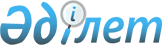 Об утверждении стратегического плана развития города Алматы до 2010 года
					
			Утративший силу
			
			
		
					Решение XVII сессии Алматинского городского Маслихата II созыва от 22 мая 2002 года. Зарегистрировано Управлением юстиции города Алматы 11 июня 2002 года за № 457. Утратило силу решением маслихата города Алматы от 30.10.2009 N 253      Сноска. Утратило силу решением XXII-й сессии маслихата города Алматы IV созыва от 30.10.2009 N 253.      В соответствии с подпунктом 1 пункта 1 статьи 6 Закона Республики Казахстан "О местном государственном управлении в Республике Казахстан" и представлением акима города Алматы Алматинский городской Маслихат II-го созыва РЕШИЛ:       Утвердить стратегический план развития города Алматы до 2010 года, прилагается.        Председатель ХVII-й сессии 

      Алматинского городского 

      Маслихата II-го созыва            С.Таукейулы       Секретарь Алматинского 

      городского Маслихата 

      II-го созыва                      Ж.Турегельдинов "Согласовано"                            Утвержден 

Председатель Агентства по                Решением Маслихата стратегическому планированию             г.Алматы 

Республики Казахстан                     от 22 мая 2002 года ___________ И. Бейсембетов 

"_____ " _________ 2002 года Приложение 

к решению ХVII-й сессии 

Алматинского городского 

Маслихата II-го созыва 

от 22 мая 2002 года СТРАТЕГИЧЕСКИЙ ПЛАН 

РАЗВИТИЯ Г. АЛМАТЫ ДО 2010 ГОДА 

  

АЛМАТЫ, 2002 г. СТРАТЕГИЧЕСКИЙ ПЛАН РАЗВИТИЯ 

ГОРОДА АЛМАТЫ ДО 2010 ГОДА ВВЕДЕНИЕ       Настоящий Стратегический план развития города Алматы (далее План) направлен на решение задач, определенных " Стратегией - 2030", Стратегическим планом развития республики до 2010 года. При его разработке учтены сложившиеся на конец 2001 года показатели социально-экономического развития, а также основные параметры индикативного плана социально-экономического развития города на период до 2005 года. 

      В плане развития города Алматы сформулированы основные задачи и предпосылки, способствующие формированию нового облика города в соответствии с его особым статусом южной столицы и закреплению его позиций в качестве научного, культурного, финансового центра республики. 

      Регулирование социально-экономической деятельности г.Алматы основывается на Законе Республики Казахстан "Об особом статусе города Алматы", который принят в целях гарантирования дальнейшего развития города путем установления мер финансового, экономического и социального стимулирования, исходя из его особенностей как научного, культурного, исторического, финансового центра. Однако некоторые его положения утратили силу в соответствии с действующим законодательством РК, из чего следует, что назрела необходимость в разработке новой редакции закона. 

      В Плане также отражена специфика развития города Алматы, связанная с переходом на новую ступень научно-технического прогресса и усилением инновационной активности. 

      Отдельным блоком в плане представлены основные жизненно-важные проекты инвестирования, реализация которых направлена на промышленно-технологическое развитие, решение экологических и социальных проблем и в значительной мере будет способствовать улучшению здоровья и благосостояния людей. 

      Стратегический план сопровождается табличным материалом, в котором отражены основные показатели развития г.Алматы до 2010 года. РАЗДЕЛ I СОЦИАЛЬНАЯ ПОЛИТИКА        1. УВЕЛИЧЕНИЕ ЧИСЛЕННОСТИ НАСЕЛЕНИЯ       1.1. ЦЕЛЬ       Стабилизация и дальнейший рост численности населения в соответствии с уровнем социально-экономического развития города.       1.2. АНАЛИЗ СИТУАЦИИ       Численность населения города Алматы, начиная с 1993 года, постепенно снижалась и только в 1997 году эта тенденция была преодолена, хотя в связи с переносом столицы она незначительно снизилась. 

      По состоянию на 1 января 2002 года численность населения города Алматы составляет 1132 тыс. человек, из которых 620 тыс. человек экономически активное население. 55% всего населения составляют женщины, 17 % населения - молодежь в возрасте от 15 до 24 лет, 14% - пенсионеры. 

      С 1999 года сложилось положительное сальдо естественного прироста населения. К началу 2002 года оно возросло более чем в 2 раза и в абсолютной сумме составило 2250 человек. Коэффициент рождаемости увеличился с 11,5 в 1999 году до 12,6, а коэффициент смертности остался на прежнем уровне и составил 10,6 на 1000 человек населения. В сравнении с 1999 годом увеличилась рождаемость третьего и четвертого ребенка на 18 и 27% соответственно. 

      Миграционные процессы также характеризуются положительным сальдо миграции с 1998 года, миграционный прирост колеблется в пределах 2300 - 2100 человек. Основным контингентом как прибывших, так и выбывших являются лица в трудоспособном возрасте. 

      В тоже время проблемы миграционного характера существуют. Сегодня новая столица притягивает к себе интеллектуальные силы, в том числе и из других регионов. Это нормальный процесс. В то же время по городу Алматы уже сейчас наблюдается негативная тенденция, при которой на одного выбывшего с высшим образованием приходится два прибывших, не имеющих такового. Определенные трудности создает маятниковая миграция населения из пригородных зон. 

      Одной из главных проблем демографии является потеря населения от смертности. Однако необходимо отметить, что в последние 4 -ре года она стабильно снижается с 11,5 в 1997 до 10,4 промилле ( в расчете на 1000 чел. населения ) - в 2000-ом году. В целом более 65% населения умирает в пожилом возрасте, 27% - в возрасте 30-59 лет и 4,7% - в возрасте 20-29 лет. 54% всех смертей приходится на мужчин. 

      Основными причинами смертности населения являются болезни системы кровообращения, злокачественные новообразования несчастные случаи, травмы, отравления, убийства и самоубийства. 

      На младенческую смертность в общем объеме приходится 1,6%. С 1997 года она идет на убыль, хотя в целом пока проблема остается. 

      Одним из решающих факторов роста числа некоторых заболеваний является неблагоприятная экологическая обстановка, что свидетельствует о первостепенной важности решения вопросов экологического оздоровления. 

      Анализ естественного движения населения показывает, что в целом есть позитивные сдвиги в процессе воспроизводства населения, наблюдается естественный прирост, снижается смертность. 

      Некоторые ухудшения произошли в сфере семейно-брачных отношений. По сравнению с 1999 годом число браков увеличилось только на 2 %, а число разводов на 9%. Наблюдается увеличение возрастного показателя вступления в брак, 26 % всех браков приходится на межнациональные браки. 

      Экономические трудности отразились на брачном поведении, прежде всего молодежи, которая в своем большинстве не стремятся вступать в брак из-за нестабильного материального положения. 

      Принимаются меры по созданию приемлемых условий жизни для репатриантов. По состоянию на начало 2002-го года в Алматы проживает 669 семей репатриантов из Монголии, КНР, России, Узбекистана, Таджикистана, Туркмении и др. стран. Им оказывается содействие в получении жилья, земельных участков, по вовлечению в предпринимательскую деятельность, обустройстве быта и обучении в учреждениях образования. Однако из-за незнания языка, письменности, другого менталитета их адаптация к новым условиям проживания протекает длительно и сложно.       1.2.1. СИЛЬНЫЕ СТОРОНЫ       Рост численности населения, сложившееся положительное сальдо естественного и миграционного прироста. Относительно стабильный социально-психологический климат в обществе. Половозрастная структура указывает на его относительную молодость. Достаточно высокий интеллектуально-образовательный уровень населения. Доминирование среди молодежи стереотипа семейно-брачных отношений, который благоприятствует росту рождаемости. Проведение политики содействия репатриации этнических казахов на историческую родину. 

      Функционирование специальных комиссий по делам женщин, семьи и брака, наличие большого числа ассоциаций и других общественных объединений, способствующих развитию молодежного, женского предпринимательства, защищающих права женщин, других категория социально-защищаемых слоев населения. 

      Наличие государственной и городской программы проведения демографической политики.        

  

      1.2.2. СЛАБЫЕ СТОРОНЫ 

  

      Существование проблем миграционного характера, способствующих снижению интеллектуально-образовательного уровня населения города. 

      Влияние на смертность населения экологических, экономических и психологических факторов. 

      Значительное влияние на смертность населения таких факторов как травматизм, алкоголизм, наркозависимость, инфекционные заболевания. 

      Существование детской смертности. 

      Недостаточность мер по сдерживанию миграции, дефицит финансовых ресурсов на обустройство, в первую очередь обеспечение жильем. 

      Ослабление института семьи как основной ячейки общества и, как следствие, увеличение разводов.        

  

      1.2.3. ВОЗМОЖНОСТИ 

  

      Поддержка международными организациями инициатив Казахстана в отношении активной демографической политики. 

      Демографические процессы могут положительно влиять на социально-экономическое развитие города при условии повышения эффективности регулирования ими. Регулирование процесса использования маятниковых мигрантов на работах, не требующих высокой квалификации. Улучшение здоровья населения вследствие оздоровления экологической обстановки и перехода преимущественно на здоровый образ жизни. Создание культурного Центра мигрантов с целью адаптации их жизни к новым условиям.       1.2.4. УГРОЗЫ       Активизация нелегальной миграции, сказывающаяся на криминогенной обстановке. Дальнейшее ухудшение экологической обстановки, влияющей на уровень здоровья населения. Старение населения вследствие недостаточного его естественного прироста.       1.3. СТРАТЕГИЧЕСКИЕ ЗАДАЧИ       Демографическим интересам города соответствует ежегодный естественный прирост населения, способствующий его омоложению, росту интеллектуального уровня населения в соответствии с ролью города Алматы как образовательного, культурного, инновационного центра республики. 

      В соответствии с целью стратегии основными задачами на предстоящий 10-летний период в области демографии определены: 

      оптимизация режима воспроизводства населения, снижение уровня смертности, рост средней продолжительности жизни; 

      улучшение здоровья населения, в том числе за счет оздоровления экологической обстановки и последовательного осуществления мер по пропаганде здорового образа жизни; повышение качества жизни населения города, проведение сильной молодежной политики; рационализация миграционных процессов.       1.4. СТРАТЕГИИ ДЕЙСТВИЙ       Будет продолжено осуществление комплекса мер по следующим направлениям. 

      Улучшение санитарно-экологического состояния города (акиматом города разработана и реализуется комплексная программа оздоровления экологической обстановки города Алматы на период до 2015 года). 

      Для дальнейшего снижения потерь населения от смертности планируется улучшить медицинское обслуживание населения, делая его более доступным для малообеспеченных слоев. 

      Будут приняты меры по повышению технического уровня стационаров и качества обслуживания врачами различных специализаций, степени их квалификации, созданию специализированных отделений по организации диетического и детского питания. 

      Планируется расширить охват профилактическим наблюдением всех беременных женщин, а также женщин репродуктивного возраста, повысить уровень и техническое оснащение родильных домов. 

      Учитывая сохранение проблем занятости населения, а так же ограниченность возможностей систем и средств его жизнеобеспечения будут осуществляться мероприятия по контролю механического прироста его численности, с уделением особого внимания возможным изменениям возрастной и квалификационной структуры населения. 

      Будет рассмотрена возможность регулирования механического прироста населения посредством введения платы приглашающих специалистов организаций для покрытия дополнительных затрат на жизнеобеспечение прибывающих.   

      Приоритетным направлением при проведении демографической политики будет реализация молодежных программ, направленных на социальную адаптацию молодых людей к новым экономическим условиям, решение актуальных вопросов трудоустройства, организацию досуга молодежи, решение жилищных проблем, которые являются негативными факторами брачно-семейных отношений молодежи.   

      С учетом проведения государственной политики стимулирования рождаемости планируется приступить к разработке и внедрению региональной программы поддержки многодетных семей и одиноких родителей. 

      Особое внимание будет уделено разработке и реализации программ по формированию здорового образа жизни, нравственно-половому воспитанию подростков и молодежи, профилактической направленности медицинского обслуживания населения. 

      К концу прогнозируемого периода предполагается преодоление кризисных проявлений. В этой связи ключевой станет задача обеспечения устойчивого человеческого развития, что предполагает создание условий, при которых реализуются возможности широких слоев населения поддерживать достойный уровень жизни.   

      Большое значение будет уделено решению проблем репатриантов в вопросах их скорейшей социальной адаптации. Планируется создать культурный центр мигрантов, который бы оказывал прибывающим мигрантам всестороннюю помощь по ежедневно возникающим вопросам и способствовал развитию их культурно-интеллектуального уровня. Функционирование культурного центра поднимет на более высокую ступень имидж Алматы. Существующие на сегодня в регионах республики центры адаптации репатриантов в основном используются как гостиницы для временного проживания репатриантов, туда не имеют права обращаться другие категории мигрантов. Культурный центр мигрантов г. Алматы будет работать совершенно в ином направлении. 

      Кроме того, для изучения проблем миграции и репатриации планируется разработать соответствующие методики по социологическому обследованию условий и уровня жизни мигрантов и репатриантов, организовать выпуск рекламных буклетов, проспектов, афиш, помогающих им в адаптации.   

      Предстоит также принять меры по регулированию маятниковой миграции. В связи с переходом сферы услуг на рыночные условия функционирования увеличение нагрузки на нее за счет маятниковых мигрантов в определенной степени сыграет положительную роль как в развитии сферы услуг так и в создании временных рабочих мест в городе. 

  

      1.5. ОЖИДАЕМЫЕ РЕЗУЛЬТАТЫ 

  

      К концу прогнозируемого периода численность населения города Алматы сложится в пределах 1178 тыс. человек, из которого 680 тыс. человек составит экономически активное население. Естественный прирост населения достигнет 2500 человек ежегодно, а миграционный прирост будет постепенно стабилизироваться в пределах 4500 человек. Показатели, характеризующие уровень здоровья населения будут улучшаться в связи с развитием системы здравоохранения, закреплением в обществе здорового образа жизни и улучшением экологической обстановки.        2. РАЗВИТИЕ И ОПТИМАЛЬНОЕ ИСПОЛЬЗОВАНИЕ ТРУДОВЫХ РЕСУРСОВ        2.1. ЦЕЛИ       Снижение уровня безработицы до параметров, не представляющих угрозу процессам обеспечения устойчивого социально-экономического развития страны. Обеспечение занятости как минимум одного члена каждой семьи. 

  

      2. 2. АНАЛИЗ СОВРЕМЕННОЙ СИТУАЦИИ 

  

      В сфере занятости имеются позитивные тенденции. По данным экспертной оценки численность незанятого населения за прошлый год сократилась на 21 %, Однако ситуация на рынке труда по-прежнему характеризуется как сложная. Уровень реальной безработицы остается достаточно высоким. В целом по городу на сегодня не имеют постоянной работы порядка 70 тысяч человек, что составляет 11% от экономически активного населения. 

      В органах занятости в настоящее время зарегистрировано около 12 тыс. безработных, это несколько ниже, чем в предыдущем году. Более 70 % безработных составляют лица, длительно неработающие и утерявшие свои профессиональные навыки. 

      Уровень официальной безработицы на конец 2000 года составил 2,1% от экономически активного населения, что в 1,5 раза ниже среднереспубликанского показателя. 

      Кроме того, на рынке труда сохраняется скрытая безработица, масштабы которой в последние годы имели тенденцию к сокращению. Если в 1999 году ее объемы органами занятости ежемесячно оценивались в 8-9 тыс. человек, в 2000 году - в 5-7 тыс., то в 2001 год их число не превышает 2-3 тыс. человек.   

      Стабилизация экономики, развитие малого предпринимательства позволили создать за последние 2 года в экономике города более 26 тыс. рабочих мест в различных сферах деятельности. В результате значительно поднялся уровень трудоустройства безработных. Через центры занятости трудоустроено более 9 тыс. человек, с ростом за год на 7%. 

      В счет квоты за 2001 год трудоустроено около 1500 человек, что в 2 раза больше, чем в предыдущем году. Вместе с тем отсутствие экономических стимулов и льгот для работодателей значительно затрудняет трудоустройство этой категории безработных.   

      Уровень трудоустройства безработных определяется наличием спроса на рабочую силу, его соответствием структуре безработных. Основными отраслями экономики, испытывающими потребность в рабочей силе на сегодня, являются сфера услуг, строительство, транспорт. Незначительную потребность в рабочей силе заявляют промышленные предприятия, занятые производством продуктов питания, стройматериалов. Больше шансов на трудоустройство имеют безработные мужчины в возрасте 35-40 лет, мало востребован женский квалифицированный труд. В целом о вакансиях сообщают не более 1 % действующих юридических лиц. Показатель нагрузки на одно рабочее место колебался в течение года в пределах 18-23 безработных.   

      В целях снижения напряженности на рынке труда проводились ярмарки вакансий. Подобная форма содействия решению проблем безработицы помогает не только сокращению ее размеров, но и установлению длительных связей между ВУЗ-ами и предприятиями. В прошлом году, например, по результатам проведения ярмарок около 1000 человек получили помощь в трудоустройстве.   

      В целях оказания безработным дополнительных услуг в содействии трудоустройству действует "Клуб поиска работы", занимающийся обучением безработных навыкам поиска работы.   

      Ежегодно численность обучающихся на курсах профобучения и переподготовки составляет около 10% от числа зарегистрированных безработных. В прошлом году на переподготовку направлено 2,0 тыс. безработных, в текущем году их число достигло 2.3 тыс. человек.   

      В целях обеспечения временной занятости безработных, в первую очередь среди малоконкурентных на рынке труда групп населения организуются оплачиваемые общественные работы. В прошлом году в них приняли участие около 9 тыс. человек. Это на 11 % больше по сравнению с предыдущим годом. Около 50 % из них были заняты в сфере озеленения и благоустройства города. Активизировано проведение общественных работ, имеющих социальную значимость. Значительно увеличена стоимость оплачиваемых общественных работ.   

      В рамках казахстанско-немецкого проекта "Рынок труда и занятость" проводились общественные работы по пилотным проектам с элементами обучения и последующего трудоустройства их участников. Например, участники проекта "Уход за детьми-инвалидами" были обучены необходимым навыкам в Республиканской Аксайской детской больнице и в течение года работали в семьях, имеющих детей-инвалидов. Участники проекта "Реставрация книг" приобретали навыки и работали в Национальной библиотеке. 

      Совместно с городским Центром формирования здорового образа жизни осуществляется реализация проекта "Пропаганда здорового образа жизни". 

      В прошлом году в Бостандыкском районе города создан Дворовый клуб для детей, где безработные ведут занятия в различных кружках. 

      Особое значение придается развитию социального партнерства. С введением новых законов о труде и о социальном партнерстве начала складываться новая система регулирования трудовых отношений, повышающая ответственность сторон в вопросах труда. В городе Алматы накоплен значительный опыт по заключению коллективных договоров. Однако проблема остается, так как не для всех предприятий это является нормой. По данным мониторинга почти 40% предприятий коллективных договоров не имеют. 

      В этих вопросах необходима более совершенная нормативно-методическая база (в настоящее время, например отсутствует механизм реализации закона о социальном партнерстве в части заключения и регистрации договоров, отсутствует соответствующая статотчетность).   

      Наметились положительные тенденции в вопросах оплаты труда. Среднедушевой денежный доход населения сегодня составляет порядка 15 тыс. тенге с ростом за год на 33%. В последние несколько лет город стабильно не имеет задолженности по выплате пенсий, пособий и зарплаты бюджетным учреждениям.        

  

      2.2.1. СИЛЬНЫЕ СТОРОНЫ        Наличие законодательно закрепленных концептуальных подходов в вопросах занятости и труда. Наличие перспективных и ежегодных республиканских и городских программ обеспечения занятости. Наличие трехстороннего соглашения между акимом города Алматы, союзом промышленников и облсовпрофом, направленного на социальную защиту населения в области занятости. Обеспечение полного бюджетного финансирования городских программ. Обучение и подготовка кадров, трудоустройство безработных за счет госзаказа. Развитие общественных работ и реализация пилотных проектов. Наличие республиканских и городских программ по борьбе с бедностью и безработицей.       2.2.2. СЛАБЫЕ СТОРОНЫ       Несовершенство либо отсутствие нормативных актов, регулирующих законодательство в сфере занятости и труда. Отсутствие стимулов для работодателей в проведении активной политики занятости. Недостаточная развитость социального партнерства. Наличие скрытой безработицы. Отсутствие государственной статотчетности по физическим и юридическим лицам, занимающимся трудовым посредничеством.       2.2.3. ВОЗМОЖНОСТИ       Рост инвестиций в повышение профессионального уровня на основе прогнозируемого экономического роста. Обеспечение занятости на основе развития малого и индивидуального предпринимательства. Решение на уровне республики вопроса стимулирования работодателей, создающих новые рабочие места для целевых групп. Передача права установления видов, форм и оплаты за участие в общественных работах местным исполнительным органам. Введение института страхования от безработицы.       2.2.4. УГРОЗЫ       Сохранение скрытой и нелегальной безработицы. Рост численности длительно неработающих граждан и утеря ими профессиональных навыков. Рост миграции сельского населения в город.       2.3. СТРАТЕГИЧЕСКИЕ ЗАДАЧИ       Повышение конкурентоспособности безработных на рынке труда через совершенствование системы профессионального обучения и переподготовки кадров с учетом потребности экономики города. 

      Содействие в формировании класса предпринимателей. 

      Расширение масштабов общественных работ, обеспечивающих временную занятость безработных. 

      Содействие занятости социально-уязвимых слоев населения. 

      Пресечение нелегальной трудовой миграции, обеспечение защиты внутреннего рынка труда. 

  

             2.4. СТРАТЕГИИ ДЕЙСТВИЙ 

  

      Ежегодно будут разрабатываться и реализовываться городские программы занятости населения г.Алматы с участием всех социальных партнеров. 

      Планируется усилить мобильность трудовых ресурсов и обеспечить переориентацию активного населения на новые формы трудовой активности, развить гибкие формы труда и занятости.   

      Ключевым моментом в обеспечении занятости населения будет создание гибкой системы профессионального обучения и переподготовки безработных с учетом ситуации на рынке труда и потребности экономики города.   

      В целях повышения конкурентоспособности безработных на рынке труда предусматривается ежегодно направлять на профессиональное обучение 10-15% официально зарегистрированных безработных. Обучение будет проводиться через сеть образовательных учреждений путем тендерного отбора. Основным требованием к ним будет качество профобразования и последующее трудоустройство переобученных.   

      Важную роль сыграет усиление взаимодействия с работодателями. Планируется рассмотреть возможность внедрения механизма сооплаты организации переквалификации безработного на курсах переподготовки работников предприятия с условием дальнейшего его трудоустройства на данном предприятии.   

      Поддержание занятости будет осуществлено через содействие реализации инвестиционных проектов с созданием рабочих мест. В бюджете города ежегодно будут предусматриваться средства на реализацию приоритетных проектов малого бизнеса. 

      Эффективной формой поддержки развития малого и индивидуального предпринимательства будет профобучение безработных основам предпринимательства путем подбора специалистов на создаваемые рабочие места. Большая роль в этом отводится Центру поддержки предпринимательства для обучения безработных граждан по курсу "Начни свой бизнес" и для предпринимателей, желающих расширить свой бизнес по курсу "Совершенствуй свой бизнес". Будут реализованы различные программы и методики обучения с привлечением экспертов и преподавателей международных организаций.   

      Предусматривается расширение масштабов оплачиваемых общественных работ, в которых ежегодно предполагается вовлекать 35-40% зарегистрированных безработных. Продолжится работа по организации общественных работ по пилотным проектам с элементами обучения и последующего трудоустройства, в том числе с участием зарубежных партнеров.   

      В целях обеспечения занятости социально уязвимых слоев населения ежегодно решениями акима города будут устанавливаться для городских предприятий квоты по их трудоустройству, предусматривающие ежегодный охват 10% обратившихся в службы занятости. При направлении на профобучение приоритетное внимание будет уделено данной категории населения.   

      В целях защиты внутреннего рынка труда усилятся меры по пресечению нелегального ввоза иностранной рабочей силы. Предполагается ввоз только тех рабочих, подготовка которых не осуществляется в стране. Будет осуществляться контроль за выполнением иностранными работодателями обязательств по созданию рабочих мест. В целом, среднегодовой приток иностранной рабочей силы не будет превышать 2,5 тысяч человек. 

      Эффективная борьба с бедностью, исходя из мирового опыта, возможна только в условиях оживления национального производства и роста источников самообеспечения: труда и предпринимательства. Все экономические, финансовые и иные инструменты политики должны быть направлены на это оживление. 

  

             2.5. ОЖИДАЕМЫЕ РЕЗУЛЬТАТЫ        К концу 2005 года количество безработных по городу Алматы сократиться до 58 тыс. человек, против 70 тысяч человек в настоящее время. К концу прогнозируемого периода этот показатель стабилизируется на отметке 45-55 тыс. человек. Среднемесячная заработная плата возрастет за 9 лет на 60-70 % и составит к концу прогнозируемого периода примерно 30-35 тыс. тенге.        3. РАЗВИТИЕ СОЦИАЛЬНОЙ ИНФРАСТРУКТУРЫ       3.1. СТРАТЕГИЯ РЕФОРМЫ ОБРАЗОВАНИЯ       3.1.1. ЦЕЛЬ       Создание эффективной системы образования, позволяющей обеспечивать потребности экономики в высококвалифицированных специалистах, а также способствующей нравственному оздоровлению общества. 

  

      3.1.2. АНАЛИЗ СИТУАЦИИ 

  

      Алматы остается интеллектуальным и научным центром республики. В городе работает почти 60% докторов и кандидатов наук республики (7,5 тыс.чел.). 

      Более 70% населения имеет высшее, среднее общее и среднее Специальное образование. В 68 ВУЗ-ах, 42 ССУЗ-ах и в 244 общеобразовательных школах города обучаются около 333,0 тыс.человек. 

      Подготовка кадров осуществляется в вузах по 225, в колледжах - по 65 специальностям, в профшколах - по 71 и в общеобразовательных школах - более чем по 10 профессиям.   

      Сложившаяся система образования, профессиональной подготовки и переподготовки кадров позволяют выполнять основные положения Закона РК "Об образовании" и обеспечивать высококвалифицированными рабочими и специалистами народнохозяйственный и научный комплекс города и республики. 

      Только за 2001 год прием учащихся в профтехшколы и профтехлицеи увеличился на 32 % против 4 % в 2000 году, что связано с учетом потребности народного хозяйства в квалифицированных рабочих кадрах. При этом число учащихся вышеназванных учебных заведений возросло на 15 %, при этом 80% всего контингента обучается за счет бюджетных средств. 

      Решениями акима города утверждены Правила о государственном заказе на подготовку кадров в средних специальных учебных заведениях, на переподготовку кадров государственных учреждений образования, на информатизацию системы среднего образования за счет средств местного бюджета.   

      С использованием международного опыта проводятся эксперименты по инновационным направлениям. По всем уровням и ступеням образования внедряются вариативные образовательные программы, создаются комплексы непрерывного образования, обновляется учебно-материальная база, осуществляется компьютеризация общеобразовательных школ, лицеев и гимназий. Функционирует первая в республике Международная лингвистическая гимназия, работающая по программам Международного бакалавриата, действуют 2 казахстанско-российские гимназии, Казахстанско-Турецкий юношеский лицей и Американско-Казахстанская школа, что является положительным примером вхождения в мировое образовательное пространство.   

      Действуют альтернативные виды и типы общеобразовательных организаций. Например, 29 гимназий, 10 лицеев, 14 специализированных школ с углубленным изучением различных предметов, отдельные классы в 114 общеобразовательных школах реализуют основные и дополнительные общеобразовательные программы, обеспечивая около 120 тыс. учащихся в соответствии с их склонностями и способностями углубленным, дифференцированным обучением. 

      Кроме того, с учетом потребности в специфических учреждениях действует 11 коррекционных школ-интернатов с контингентом воспитанников 2.2 тыс. человек, городской центр трудновоспитуемых подростков, 3 детских дома, один семейный детский дом, а также институт повышения квалификации педагогических кадров. 

      В последние несколько лет возобновлено строительство школ. В прошлом году введены в действие 3 общеобразовательные школы. 

      Ведется учет детей, не посещающих школы. При школах действуют Фонды всеобуча. Организовано шефство над детьми из малообеспеченных семей, детьми-сиротами. 

   Осуществляется 100%-ая переподготовка учителей начальных классов по освоению государственных обязательных стандартов начального образования.        

  

      3.1.2.1. СИЛЬНЫЕ СТОРОНЫ 

  

      Наличие городских программ развития образования в г.Алматы до 2006 года. 

      Организация предшкольной подготовки детей 5(6)-летнего возраста. 

      Внедрены стандарты среднего общего образования, обучение в школах по новым компьютерным программам, в том числе мультимедийным. 

      Использование передовых отечественных и зарубежных технологий обучения, 100%-ая компьютеризация общеобразовательных школ, из которых большая часть оснащены компьютерами нового поколения. 

      Приоритетность бюджетного финансирования, с 1999 года его объемы выросли в полтора раза. 

      Своевременная выплата зарплаты, возобновление строительства объектов общеобразовательных школ. 

      Достаточная развитость сети коррекционных и специализированных школ для детей с ограниченными возможностями в развитии. 

      Развитие сети негосударственных и смешанных учреждений образования. 

      Высокая концентрация научно-исследовательских институтов, высших, средних и начальных профессиональных учебных заведений. 

      Рост числа студентов ВУЗов и ССУЗов.        

  

      3.1.2.2. СЛАБЫЕ СТОРОНЫ 

  

      Недостаточность финансовых средств для развития учебно-материально-технической базы организаций образования. 

      Слабая информатизация профессиональных учебных заведений и недостаточное учебно-методическое обеспечение специализированных школ. 

      Отсутствие либо несовершенство ряда подзаконных и нормативных актов, направленных на выполнение Закона РК "Об образовании". 

      Недостаточный уровень преемственности дошкольного, начального и профессионального образования в частности в обучении государственному языку. 

      Слабо развито партнерство между учреждениями образования и предприятиями и организациями в подготовке профессиональных кадров. 

      Рост потребления наркотиков, алкоголя и табачных изделий среди молодежи и подростков, рост детской преступности. 

      Низкая заработная плата работников образования, отсутствие системы их материального стимулирования за обеспечение качества обучения.        

  

      3.1.2.3. ВОЗМОЖНОСТИ 

  

      Увеличение инвестирования в сферу образования. 

      Усиление воспитательной функции образования. 

      Развитие информационных систем, возможности использования новых технологий. 

      Поддержка международными организациями процесса реформиро-вания системы образования, возможность осуществления подготовки специалистов в странах СНГ в рамках различных соглашений. 

      Сотрудничество и обмен передовым опытом с ведущими учебными заведениями других стран в рамках государственной политики по обновлению содержания образования. Активизация внедрения в школах инновационной деятельности, апробации учебников нового поколения и т.д. Обеспечение непрерывности и преемственности дошкольного, начального школьного и профессионального образования.       3.1.2.4. УГРОЗЫ       Отсутствие интереса к системе профессионального образования со стороны предприятий - рынок труда пока обеспечивает их необходимой рабочей силой.   

      Существенное снижение спроса за последние годы на подготовку кадров по отдельным специальностям (в т.ч. инженерно-техническим), что в будущем может привести к недостатку специалистов и ввозу их из-за границы.   

      Недостаточно эффективная система планирования и прогнозирования подготовки специалистов в соответствии с потребностями экономики и общественной жизни населения. 

  

             3.1.3. СТРАТЕГИЧЕСКИЕ ЗАДАЧИ 

  

      Повышение качества образования. 

      Информатизация всех уровней системы образования. 

      Обеспечение равенства доступа к образованию и возможности выбора, обеспечение преемственности всех уровней образования. 

      Совершенствование воспитательной работы, обеспечение единства систем обучения и воспитания. 

      Совершенствование качества профессионального обучения. 

      Создание условий для социального партнерства в системе начального и среднего профобразования, внедрение механизма планирования подготовки специалистов в соответствии с потребностями экономики. 

      Совершенствование системы управления образованием, повышение эффективности системы финансирования. 

      Создание региональной системы социальной защиты субъектов образовательного процесса. 

  

      3.1.4. СТРАТЕГИИ ДЕЙСТВИЙ 

  

      Ежегодно планируется обеспечивать наращивание объема капитальных вложений в образовательный процесс, что даст возможность существенно улучшить качество образования через улучшение учебно-методической и материально-технической базы учреждений образования, разработку и внедрение новых стандартов обучения.   

      В ближайшие годы должен завершиться процесс введения в школах программ и учебников нового поколения. Обновление содержания образования осуществится через экспериментальные площадки - на базе детских садов № 341 и 65 будут созданы учебно-воспитательные центры, на базе СШ № 46, 146, 55, 143, 68 и детсадов № 247, 293, 172, 319, 67 и 335 будут действовать экспериментальные площадки по внедрению инновационных направлений в сфере образования.   

      Качество обучения на всех уровнях и степенях образования в городе будет обеспечиваться путем ведения комплекса критериев его оценки, создания научно-методической лаборатории по разработке методики обучения. 

      Будет внедрена система мониторинга качества работы организаций образования, обучения и воспитания учащихся на основе разработанных критериев, создания банка данных инновационной деятельности в них.   

      Контроль качества образования и реализация механизмов защиты обучающихся от некачественного образования будут осуществлены государственной аттестационной службой, создаваемой при городском Департаменте образования города.   

      Важным фактором качественного обучения населения является уровень подготовленности педагогического состава. Здесь у Алматы большие преимущества перед другими регионами, так как основная база системы повышения квалификации и переподготовки кадров расположена на его территории. Основным действием в этом вопросе должно стать совершенствование программ и методик обучения в соответствии с современными требованиями, повышение их технической оснащенности и информационный обмен.   

      Будут разработаны региональная концепция и программы повышения квалификации и переподготовки кадров на основе обеспечения преемственных связей в систем "педвуз-школа-ИПК".   

      Сегодня городом Алматы одним из первых в республике завершена компьютеризация общеобразовательных школ системы образования города. В перспективе планируется полное оснащение компьютерными классами современного поколения профучреждений среднего образования.   

      Продолжится работа по развитию информатизации образования путем создания и внедрения корпоративной телекоммуникационной сети, дистанционного обучения, доступа и выхода в мировую глобальную сеть Intеrnеt. 

      Учитывая достаточно высокий уровень подготовки школьников в Алматы целесообразно создать школу в виде экспериментальной площадки для внедрения новой модели национальной школы. В порядке эксперимента предусматривается ввести в выбранных классах начальной школы обучение сразу на нескольких языках. Например, уроки математики вести на английском языке, физики и химии - на немецком, природоведение - на русском, истории - на казахском языке (опыт царских лицеев России). Такой подход позволит учащимся расширить интеллектуальные возможности и базу выбора при поступлении в любое высшее заведение мира, продолжить обучение на любом выбранном им языке обучения дистанционно через Интернет и т.д.   

      Будут внедряться информационные системы управления образова-нием. По каждой учебной дисциплине планируется организовать методические коллективы, объединяющие учителей и ученых города для создания оригинальных учебно-методических средств и новых информационных технологий обучения. Для предварительной апробации их разработок при Городском центре новых технологий в образовании целесообразно организовать постоянно действующий научно-методический семинар. Экспертизу и утверждение методических пособий осуществит постоянно действующий орган, который будет создан при Алматинском городском институте повышения квалификации и переподготовки кадров образования.   

      В области дошкольного воспитания планируется обеспечить максимальный охват детей бесплатной предшкольной подготовкой через государственные организации детей 5(6)- летнего возраста. Будет оказано содействие семьям в обучении и воспитании детей дошкольного возраста, не посещающих детский сад, и в получении родителями квалифицированных педагогических консультаций. К концу планируемого периода доля охвата государственными дошкольными организациями детей данного возраста достигнет 80 % общего их количества.   

      Планируется рассмотреть вопрос открытия в каждом районе города по одному детсаду для детей из малообеспеченных семей при поддержке бюджета, общественных организаций и независимых фондов, а также открытия детского сада с образованием для детей с ограниченными возможностями здоровья.   

      Сегодня имеет место перегрузка ряда школ и отсутствие их в новых районах жилого массива. Поэтому в течение 10-ти лет необходимо будет сдавать в эксплуатацию не менее 2-х образовательных школ.   

      Предстоит акцентировать внимание на выявлении и создании условий для развития одаренных детей. Для них будут открыты специализированные школы.   

      В целях реализации программы всеобуча необходимо открытие общеобразовательной школы-интерната для детей из малообеспеченных семей с русским языком обучения на 150 мест, а также централизованное обеспечение спецучреждений специальными учебниками и учебно-методическими пособиями, которые выпускаются за пределами республики. 

      Здоровье учащихся и педагогов, их социальное благополучие являются главным фактором обеспечения качества знаний. Поэтому будут приняты меры по организации регулярного их медицинского осмотра в школах, обеспечению полноценного и качественного питания воспитанников спецшкол, отдыха, оздоровления и занятости детей в летний период. Для детей из малообеспеченных семей питание будет бесплатным за счет привлечения средств различных источников, в т.ч. за счет фонда всеобуча. Будет обеспечена деятельность сети спецучреждений, для выпускников детского дома планируется открытие Дома юношества.   

      Особое внимание должно быть уделено воспитанию казахстанского патриотизма и гражданственности, становлению школы в качестве консолидирующего центра возрождения национальной культуры и традиции народов Казахстана, созданию комплекса воспитательных функций для установления серьезного противовеса социальному нигилизму, иждивенчеству, незанятости, детской преступности.   

      В учебные программы экспериментальных школ города одним из первых в республике внедрены программы по валеологии (в том числе нравственно-половому воспитанию), экологическому образованию. В перспективе продолжится работа по их широкому внедрению во все школы. 

      Сеть профшкол расширится за счет создания профессиональных школ железнодорожного, электроэнергетического и машиностроительного профилей в соответствии с потребностями рынка труда. Основные меры в этой области образования будут направлены на обеспечение максимального охвата старшеклассников и выпускников общеобразовательных школ профессиональным образованием, создание учебно-программной документации нового поколения, учебно-методических комплектов, обеспечивающих непрерывность, гибкость и вариативность профобразования. 

      Уже в 2002-2003 годах планируется разработать и внедрить в учебный процесс профессиональных учебных заведений новых компьютерных, в том числе мультимедийных программ.   

      Продолжится работа по осуществлению перепрофилирования учебных заведений профессионального образования в соответствии с потребностями рынка труда.   

      Для учащихся и молодежи с казахским языком обучения необходимо создание учебно-методического обеспечения предметов профессионально-технического цикла на государственном языке.   

      Предстоит разработать и внедрить комплексные программы оздоровления учащихся - "Образование и здоровье детей" и "Организация летнего отдыха и занятости детей и учащейся молодежи". Предстоит решить вопрос выделения ставки врача в каждой школе для ранней профилактики и предупреждения заболеваний.   

      Планируется введение учебного плана и комплекта новых предметов "История, география и культура Алматы", "Граждоноведение".   

      На республиканском уровне необходимо разработать единые учебно-методические пособия для обучения на государственном языке.   

      Необходимо создание условий для самовыражения детей в системе дополнительного образования и внеурочной деятельности, в художественном и техническом народном творчестве, клубной и досуговой организованной активности, занятий спортом и др. 

      Необходимо разработать и внедрить стандарты трудового обучения, возобновить в школах систему профориентационной работы, на их базе создавать комплексы типа "школа-профессиональный лицей" и т.д.   

      Предстоит обеспечить органическую связь учреждений образования с работодателями и другими социальными партнерами. 

      Для анализа и мониторинга спроса рынка труда и выработки рекомендаций по подготовке профессиональных кадров будет создана региональная комиссия при акиме города из представителей всех социальных партнеров. Все заинтересованные стороны будут систематически информироваться о перспективных потребностях экономики в кадрах. 

      Будут разработаны на основе республиканской методологии и реализованы программы и планы мероприятий совместных действий на среднесрочные периоды органов образования, труда и занятости, Союза промышленников и предпринимателей, Федерации профсоюзов республики и других социальных партнеров по развитию системы подготовки квалифицированных специалистов и обеспечению кадрами в соответствии с потребностями рынка труда. 

      Для повышения заинтересованности работодателей, предоставляющих техническую базу для местных профтехшкол и лицеев, а также обеспечивающих прохождение учащимися производственной практики на рабочих местах, следует ввести на республиканском уровне меры их материального стимулирования.   

      В городе имеется положительный опыт размещения госзаказа на профподготовку и трудоустройство населения посредническими организациями, занимающимися вопросами трудоустройства и обучения, через конкурсы. В перспективе данный опыт получит развитие.   

      Предусматривается принять меры по внедрению программ оказания вузами технической помощи мелким фирмам путем организации краткосрочных курсов и семинарских занятий для их специалистов.   

      Предстоит создать новую систему управления и взаимодействия с учреждениями образования. В частности через создание служб аудита качества обучения на вневедомственной основе развитие принципов самоуправления образования всех уровней образования, работу межведомственного Совета по координации действий и подготовке решений в области науки, образования и занятости. 

      Важным действием в вопросах совершенствования системы финансирования образования должен быть полный переход к планированию развития образования на основе региональных нормативов по принципу подушевого финансирования.   

      Получит развитие многоканальная система финансирования государственных учебных заведений профессионального образования, в том числе через введение личных образовательных кредитов, ссуд и грантов для получения профессионального образования лицами, получившим образование на базе среднего общего образования (по опыту ВУЗов).   

      В целях повышения роли и престижа учительской специальности будут практиковаться ставшие традиционными конкурсы среди учреждений образования на премию акима города, премии лучшим учителям и присуждение поощрительных грантов. 

  

             3.1.5. ОЖИДАЕМЫЕ РЕЗУЛЬТАТЫ 

  

      В течение 9-ти лет планируется построить не менее 18 общеобразовательных школ из расчета по 2 школы в год, на строительство которых потребуется порядка 25-27 млрд. тенге. 

      Контингент учащихся в общеобразовательных школах возрастет на 10-12 % и составит к концу 2005 года 200-205 тыс. человек, а концу 2010 года - 215 тыс. чел. Численность учащихся в профтехшколах увеличится к концу 2005 года в 2 раза и составит 11-12 тыс человек, а к 2010 году достигнет в соответствии с потребностями народного хозяйства 17-20 тыс. человек. Контингент учащихся ССУЗов возрастет к концу прогнозируемого периода на 35-40 % и достигнет 25-26 тыс. человек, что будет соответствовать потребностям экономики города.       3.2. СТРАТЕГИЯ РЕФОРМЫ ЗДРАВООХРАНЕНИЯ       3.2.1. ЦЕЛЬ       Формирование устойчивой положительной динамики улучшения состояния здоровья жителей Алматы, усиление профилактической направленности системы здравоохранения. 

  

      3.2.2. АНАЛИЗ СИТУАЦИИ 

  

      Перспективное, комплексное решение проблем охраны здоровья населения города с ноября 1998 года осуществляется в рамках выполнения задач региональной программы "Здоровье населения города Алматы". 

      Обеспечивается оказание гарантированного объема медицинских услуг, значительное внимание уделяется повышению его качества. Объемы бюджетного финансирования с 1999 года выросли более чем в на 30%.   

      Реформирование системы здравоохранения осуществляется с учетом потребности населения в различных медицинских услугах. Расширяются мощности учреждений лечебно-диагностического характера, наркологического профиля, по профилактике заболеваемости различными инфекциями.   

      Проведена переориентация сети в сторону развития амбулаторно-поликлинической помощи, выросло число поликлиник. Уменьшилось число стационарных организаций, сокращено число диспансеров, некоторым из них придан статус специализированных центров. Организованы уникальные по своей значимости медицинские организации: больница сестринского ухода, хоспис, лечебно-диагностический центр современных медицинских технологий, поликлиника профосмотров. 

      Приватизирован ряд медицинских организаций - стоматологические поликлиники, косметологическая лечебница, врачебно-физкультурный диспансер, хозрасчетные поликлиники.   

      Сегодня на территории города действует 250 поликлиник и 57 больниц, из которых, соответственно 41 и 49 находятся в государственной собственности. Кроме городских государственных организаций здравоохранения, медицинскую помощь жителям города оказывают 16 республиканских, 3 ведомственных организаций, 11 НИИ и 682 хозяйствующих негосударственных субъекта. В 2000г. негосударственные организации здравоохранения и частнопрактикующие врачи обеспечили 11,3% объема амбулаторной помощи населению города.   

      Принципиально изменены подходы к финансированию медицинских организаций. Осуществлен переход от сметной системы финансирования к финансированию деятельности медицинских организаций за объем и качество медицинских услуг. Финансирование первичной медико-санитарной помощи осуществляется по подушевому нормативу, специализированной амбулаторно-поликлинической помощи - по установленному тарифу за блоки услуг, стационаров - по клинико-затратным группам, то есть числу пролеченных по категориям сложности.   

      Обеспечивается размещение государственного заказа на оказание гарантированного объема бесплатной медицинской помощи на условиях открытого конкурса. 

      В целях приоритетного развития первичной медико-санитарной помощи создано и работает 7 самостоятельных семейных врачебных амбулаторий.  

      Обеспечено повышение доступности амбулаторно-поликлинической помощи, число посещений на 1 жителя в год остается на высоком уровне - 7,3 (по республике - 5,4). Плановая мощность амбулаторно-поликлинических организаций используется на 95%. Внедрены стационарозамещающие технологии помощи, благодаря этому без госпитализации ежегодно получают лечение свыше 70 тыс. больных или 41% от числа госпитализируемых в стационары.  

      В последние годы значительно сокращена коечная мощность стационаров, но потребность в стационарной помощи обеспечивалась за счет ее интенсификации и развития стационарозамещающих технологий. Улучшились показатели эффективности использования коечного фонда- показатель работы койки вырос с 287 до 335 дней в году, средняя длительность лечения больных в стационаре снижена с 13,9 до 10,2 дней, оборот койки вырос с 20,5 до 33 госпитализаций, ликвидирован сверхнормативный простой коек.  

      Кардинально изменились подходы к лекарственному обеспечению населения и медицинских организаций. Сегодня оно осуществляется по 2-м направлениям: бесплатное и льготное обеспечение населения и лекарственное обеспечение медицинских организаций. Приобретение основных жизненно важных лекарственных средств обеспечивается через проведение тендера, отдельных - исходя из анализа ценовых предложений фирм-поставщиков. Лекарственные средства по целевым программам "Диабет" и "Туберкулез" закупаются централизованно за счет средств местного и республиканского бюджетов. 

      Решением Акима значительно расширен ассортимент лекарственных средств для бесплатного отпуска больным и перечень заболеваний, по которым медикаменты по рецептам врачей отпускаются бесплатно.  

      Однако ситуация со здоровьем населения города остается сложной. Наряду с наметившейся за последние четыре года тенденцией роста показателя рождаемости на 1000 населения (в 2000 году рождаемость составила 17 чел., однако ее уровень еще ниже среднереспубликанского), остается высокой смертность населения. По городу она хоть и уменьшилась, однако превышает республиканский уровень. В структуре причин смерти взрослого населения доминируют болезни системы кровообращения (56%), онкологические заболевания (17%), травмы и отравления (11%), хронические неспецифические заболевания легких (5%). 

      Тенденции динамики заболеваемости населения характеризуются ростом наркологических расстройств, алкоголизма, ВИЧ-инфекций.  

      Последние четыре года отмечается последовательное снижение уровня младенческой смертности, в результате показатель снизился до 13,9 на 100 тыс. родившихся. В структуре младенческой смертности преобладает доля умерших от состояний, возникающих в перинатальном периоде, от врожденных аномалий, от болезней органов дыхания. 

      Достигнуто снижение заболеваемости населения основными инфекционными болезнями (туберкулезом), детей - вакциноуправляемыми инфекциями. 

      Негативное влияние на здоровье населения оказывает несовершенство законодательства в области санитарно-эпидемиологического контроля. 

      В связи с проводимой политикой поддержки субъектов малого бизнеса (СМП) Законом РК от 10.07.98 г. № 283-1 "О внесении изменений и дополнений в некоторые законодательные акты РК" введено ограничение кратности проверок СМП до 1 раза в 3 года. К категории СМП относятся и производители продуктов питания, предприятия общепита и торговли продуктами питания. Многочисленные нарушения правил и норм данными СМП, которые своевременно не выявлены и не устранены санэпидслужбой, несут прямую угрозу здоровью и жизни населения. 

      Кроме того, в соответствии с действующим законодательством, передача дел в суд на приостановление (запрещение) деятельности объектов, допустивших грубые нарушения санитарного законодательства, не позволяет закрывать данные СМП немедленно, их деятельность приостанавливается только через 2-10 месяцев, что приводит к ухудшению санитарно-эпидемиологической обстановки в городе и в республике. Необходимо внесение изменений и дополнений в действующее законодательство в части расширения прав органов государственного санитарно-эпидемиологического надзора.       3.2.2.1. СИЛЬНЫЕ СТОРОНЫ       Наличие среднесрочной программы развития здравоохранения по различным аспектам отрасли; 

      Развитая и достаточно разветвленная инфраструктура здравоохранения; 

      Развитая и доступная для населения система оказания первичной медико-санитарной помощи, опыт внедрения практики семейных врачебных амбулаторий; 

      Рост объема менее дорогостоящих стационарозамещающих видов помощи; 

      Эффективность в сплошной иммунизации детей до 5 лет, лечении туберкулеза; 

      Активная и целенаправленная работа по формированию здорового образа жизни; 

      Интенсивное развитие негосударственного сектора здравоохранения.       3.2.2.2. СЛАБЫЕ СТОРОНЫ       Отсутствие концептуальной основы для рационального сочетания плановых и рыночных механизмов управления и финансирования отрасли; 

      Отсутствие законодательной основы прав пациента, социальных гарантий при возникновении того или иного заболевания; 

      Отсутствие системы обеспечения персональной ответственности медицинских работников за причинение вреда здоровью пациента; 

      Неразвитость медицинского страхования; 

      Высокий уровень материнской смертности и первичной заболеваемости населения; 

      Отсутствие рыночных механизмов стимуляции медицинских работников к улучшению качества и росту объемов оказания медицинских услуг. Несовершенство законодательства в области санитарно-эпидемиологического контроля.       3.2.2.3. ВОЗМОЖНОСТИ       Усиление профилактики заболеваний и пропаганды здорового образа жизни; 

      Использование международного опыта в области здравоохранения, участие в ряде международных проектов; 

      Внедрение передовых технологий; 

      Совершенствование системы финансирования отрасли; 

      Сформировавшийся частный сектор.       3.2.2.4. УГРОЗЫ       Рост социально-значимых заболеваний; 

      Низкая платежеспособность населения, не позволяющая развивать добровольное медицинское страхование; 

      Несовершенство законодательной базы отрасли; 

      Неблагоприятное влияние экологической ситуации на здоровье горожан. 

      Не упорядочены на законодательном уровне вопросы рекламы товаров и услуг, оказывающих отрицательное влияние на здоровье граждан (алкоголь, табачные изделия и т.д.); 

      Отсутствие контроля условий ввоза, хранения и реализации лекарственных средств. 

  

      3.2.3. СТРАТЕГИЧЕСКИЕ ЗАДАЧИ 

  

      Повышение уровня медицинских и санитарно-гигиенических знаний населения, создание условий для самореализации личности по сохранению и укреплению собственного здоровья;   

      Эффективное межсекторальное взаимодействие городских служб в вопросах борьбы и профилактики социально-значимых заболеваний (наркомания, туберкулез, болезни, передающиеся половым путем, СПИД); 

      Повышение качества анализа и прогноза состояния здоровья населения, а также факторов, его определяющих;   

      Переориентация системы здравоохранения преимущественно на первичное звено при повышении эффективности управления. 

  

      3.2.4. СТРАТЕГИИ ДЕЙСТВИЙ 

  

      Стратегические действия по улучшению здоровья населения планируется направить на обеспечение справедливости в интересах всех слоев общества, охрану здоровья матери и ребенка, обеспечение здоровья детей и молодежи, населения трудоспособного возраста, сохранение здоровья в пожилом возрасте, улучшение психического здоровья, снижение инфекционной заболеваемости, формирование здорового образа жизни, развитие партнерства в интересах политики здравоохранения, нормативно-правовое регулирование межведомственных отношений и повышение качества бесплатной гарантированной медицинской помощи.   

      Достижение положительных результатов в этих направлениях пред-полагает дальнейшую реализацию комплексных городских программ: "Здоровье населения г.Алматы", "Здоровый образ жизни", "Таза ауа-жанга дауа", по совершенствованию медицинской помощи лицам пожилого и старческого возраста, "Профилактика и снижение травматизма населения г.Алматы", целевых программ по охране здоровья матери и ребенка, поддержке и содействию грудному вскармливанию, по борьбе с социально-значимыми болезнями, профилактике и контролю болезней, передаваемых половым путем, с наркоманией и наркобизнесом и др.   

      Планируется разработка и реализация целевых программ на следующий этап, обеспечивающих сокращение потерь здоровья населения: "Диабет", "Туберкулез", "Профилактика и лечение артериальной гипертонии в РК", "Онкология".   

      Наряду с сохранением потенциала государственных учреждений медуслуг дальнейшее развитие получат частный сектор, платные медицинские услуги, внедрение нетрадиционных методов лечения, продолжится акционирование и приватизация ряда государственных лечебно-профилактических учреждений.   

      Предполагается обеспечение общедоступной гарантированной медицинской помощи силами государственных медицинских учреждений города. Ими будет обеспечено льготное предоставление социально-защищаемым группам населения медицинских услуг, лекарственной помощи. Необходимо будет разработать нормативы потребления лекарственных средств для льготной категории населения. 

      Целесообразно обеспечить контроль и установление единых цен при розничной реализации жизненно-важных медикаментов.   

      Планируется в ближайшей перспективе внедрить систему возмещения затрат амбулаторно-поликлинических организаций на консультативно-диагностические услуги.   

      На базе двух городских поликлиник планируется организация модельных семейно-врачебных амбулаторий. Совместно с зарубежными партнерами предусматривается открытие кризисного Центра для женщин.   

      В целях оздоровления отдельных категорий граждан с заболеваниями сердечно-сосудистой системы, пограничными состояниями, эндокринными расстройствами, женщин фертильного возраста предусматривается развитие системы диспансерного наблюдения. 

      За счет нормирования и стандартизации медицинской помощи предстоит дальнейшее наращивание объема и повышение качества стационарозамещающих технологий. Для отработки стандартов медицинской помощи, расширения показаний для лечения планируется создать пилотный дневной стационар. Целесообразно также создать на базе Казахского Медицинского Университета учебно-клинический центр.   

      Будет создан банк данных обеспеченности государственных организаций здравоохранения медицинским оборудованием, предполагается централизованная модернизация их оборудования с учетом приоритетов в развитии здравоохранения.   

      Необходимо в ближайшей перспективе развитие альтернативных форм медицинского страхования. Для этого на республиканском уровне должна быть усовершенствована законодательная база.   

      Будет обеспечено дальнейшее внедрение новых медицинских технологий в области диагностики и лечения заболеваний женщин и детей. Предстоит дальнейшее совершенствование материально-технической базы детских и родовспомогательных организаций, в том числе имеющих статус больниц дружелюбного отношения к ребенку. Планируется внедрить инициативные программы специалистов со средним медицинским образованием "Здоровые семьи" и "Верный надежный старт", реализовать проект "Медицинские сестры за репродуктивное здоровье женщины", создать городской клуб "Здоровые родители - здоровое потомство".   

      Предстоит широкое внедрение международных стандартов лечения на амбулаторном уровне анемии у женщин детородного возраста, сердечно-сосудистых заболеваний (гипертоническая болезнь и ишемическая болезнь сердца), острая респираторных, кишечных инфекций и вирусного гепатита.   

      Обеспечение здоровья детей и молодежи планируется за счет реализации городской программы "Школьные здравпункты", внедрения стратегии ВОЗ "Интегрированное ведение болезней детского возраста" в СВА, обеспечения взаимодействия с республиканскими НИИ и НЦ в вопросах оказания консультативной, стационарной медицинской помощи, стандартизации отдельных видов помощи. Планируется создать на базе ДГКБ № 1 отделения реанимации новорожденных и городского клуба "Безопасное детство".   

      В ближайшей пятилетке предстоит реализация программы противо-действия ВИЧ/СПИД в РК. 

      Намечена организация стационарной реабилитации для больных, перенесших инфаркт миокарда.   

      В направлении сохранения здоровья в пожилом возрасте будут усовершенствованы материальная база и деятельность сети геронтологических кабинетов, поликлиники ветеранов войны и труда, больницы сестринского ухода, хосписа, Домов для престарелых и инвалидов, организованы пансионаты, территориальные Центры досуга пенсионеров. 

      В сфере психического здоровья населения продолжится реализация программ нравственно-полового воспитания молодежи, расширится коечная мощность городского Центра психического здоровья. Предстоит разработка и реализация отраслевой программы "Психическое здоровье".  

      Для снижения потерь в результате несчастных случаев, травм и отравлений будет организовано восстановительное лечение для больных, перенесших травмы.   

      Деятельность в сфере иммунопрофилактики будет направлена на обеспечение сплошной вакцинации детей до 5 лет согласно графику иммунизации, расширения возрастной категории детей для вакцинации от гепатита В санитарно-эпидемиологического благополучия медицинских организаций, организаций образования. Будут разработаны стандарты инфекционного контроля, организован городской конкурс "Чистые руки".  

      В направлении формирования здорового образа жизни планируется реализация проектов ВОЗ "Здоровые города", "Здоровые школы", "Больницы, пропагандирующие принципы ЗОЖ", "Здоровье семьи". Продолжится организация различных тематических акций, фестивалей, конкурсов, круглых столов, научно-практических конференций и телепередач. В дальнейшем будут организованы курсы подготовки педагогов школ по валеологии.   

      Предстоит создание единой информационной системы мониторинга состояния здоровья и деятельности медицинских и фармацевтических организаций, влияния побочных действий лекарственных средств на здоровье человека.   

      Продолжится реализация целевой комплексной программы совершенствования информатизации, учета и отчетности в здравоохранении.   

      Необходимо внедрение информационной программы по Национальному регистру сахарного диабета.   

      Будут обеспечены: дальнейшее взаимодействие с общественными организациями в интересах охраны здоровья населения, в том числе с ассоциациями врачей и провизоров Казахстана, медицинских предпринимателей, с Высшей школой общественного здравоохранения, Научным центром медико-экономических проблем здравоохранения, НИИ и НЦ АРКДЗ и т.д. 

      В целях развития отечественной фармацевтической промышленности будет оказана поддержка предприятиям, выпускающим качественные медицинские препараты. 

      Намечена реализация проекта ЮНФПА по вопросам репродуктивного здоровья, в его рамках предусматривается сотрудничество с органами здравоохранения городов-побратимов, взаимодействие с ООН по вопросам борьбы со СПИДом, Всемирным банком развития по созданию пилотных семейных врачебных амбулаторий.   

      В целях улучшения санитарно-эпидемиологического контроля необходимо внести изменения и дополнения в действующее законодательство в части расширения прав органов государственного санитарно-эпидемиологического надзора.        

  

      3.2.5. ОЖИДАЕМЫЕ РЕЗУЛЬТАТЫ 

  

      Объем гарантированной медицинской помощи увеличиться к концу прогнозируемого периода в 2 раза. Полностью будет сохранена и получит развитие сеть учреждений здравоохранения, которое приобретет ярко выраженную профилактическую направленность. Будут стабилизированы, а затем улучшены показатели медико-демографической ситуации и здоровья населения. 

  

      3.3. СТРАТЕГИЯ РЕФОРМЫ СОЦИАЛЬНОЙ ЗАЩИТЫ НАСЕЛЕНИЯ 

  

      3.3.1. ЦЕЛИ 

  

      Создание эффективно действующей системы социального обес-печения населения, ориентированной на сокращение масштабов бедности, искоренение нищеты. 

  

      3.3.2. АНАЛИЗ СОВРЕМЕННОЙ СИТУАЦИИ 

  

      Большая работа проводится по оказанию адресной социальной помощи малообеспеченным слоям населения. С 1 апреля 1999 года из местного бюджета производится единовременная выплата социальной помощи на рождение ребенка, пособий на погребение работавших и безработных граждан, а также ежемесячная выплата пособий семьям, имеющим детей.   

      Алматы является единственным регионом в республике, где пенсионерам ежемесячно выплачивается специальное городское пособие в размере 0,5 расчетного показателя. 

      Одной из мер по социальной защите населения является выплата нуждающимся семьям денежной компенсации за жилищно-коммунальные услуги. Анализ выплаты жилищных пособий за последние три года показывает, что количество получателей ежегодно растет на 30 %. 

      Черта бедности по г.Алматы на сегодняшний день определена в размере 1891 тенге, при этом прожиточный минимум составляет 4977 тенге. На сегодня около 55 тыс. человек находятся за чертой бедности, что составляет около 4 % всего населения.   

      В целом расходы местного бюджета на социальное обеспечение и социальную помощь растут, только за последний год они выросли в 1,5 раза, в связи с чем их доля в государственных расходах по г Алматы на вышеназванные цели увеличилась с 9 до 13%.   

      В последние годы получили развитие объекты социальной направленности. Так, открыты первый в республике 74-квартирный социальный дом, дом ветеранов на 350 мест, центры социальной адаптации лиц без определенного места жительства, реабилитационный центр для трудновоспитуемых детей и детей-сирот, приют для бездомных детей.        3.3.2.1. СИЛЬНЫЕ СТОРОНЫ       Наличие республиканских и городских программ по борьбе с бедностью и безработицей. Проведение активной политики по социальной защите населения. Создание автоматизированной системы по учету малообеспеченных граждан в разрезе категорий. Реализация комплексной целевой программы реабилитации инвалидов города Алматы на 1999-2003 годы. Развитие благотворительности.       3.3.2.2. СЛАБЫЕ СТОРОНЫ       Недостаточная прозрачность и адресность социальной помощи, официально принятая методика исчисления бедности не показывает реальную картину. 

      Отсутствие Закона "О государственной адресной социальной помощи" и несовершенство других нормативных документов. 

      Действующим законодательством не предусмотрена адресная социальная помощь детям-сиротам ( "подкидыши" или дети, родители которых лишены родительских прав, или родители находятся в местах лишения свободы), обучающимся в системе высшего и среднего специального образования, а также пособий на погребение студентов, неработающих граждан, т.е. не зарегистрированных в органах занятости. 

      Недостаточная защищенность высвобождаемых работников. 

  

             3.3.2.3. ВОЗМОЖНОСТИ 

  

      Усиление адресности и эффективности в вопросах социальной защиты населения. 

      Создание правовых основ функционирования системы социальной помощи, обновление техники и технологии предоставления социальной помощи. 

      Перераспределение социальных расходов в пользу уязвимых слоев населения. 

      Расширение круга финансовых инструментов для инвестирования пенсионных активов. 

      Формирование навыков у населения и создание механизмов самообеспечения возможных рисков путем внедрения различных видов социального страхования. 

      Поддержка международным сообществом республиканской политики искоренения бедности. 

  

      3.3.2.4. УГРОЗЫ 

  

      Отсутствие периодической индексации пенсий с учетом роста потребительских цен и динамики среднемесячной заработной платы. 

      Низкий уровень участия населения в накопительной пенсионной системе из-за несовершенной политики в области пенсионной реформы. Существующая практика выплаты пособий на рождение ребенка не стимулирует рост рождаемости.       3.3.3. СТРАТЕГИЧЕСКИЕ ЗАДАЧИ       Содействие занятости социально-уязвимых слоев населения. Пресечение нелегальной трудовой миграции, обеспечение защиты внутреннего рынка труда. Постепенное доведение уровня черты бедности до размера прожиточного минимума. Социальное обеспечение наиболее уязвимых слоев населения. Внедрение системы социального страхования.       3.3.4. СТРАТЕГИИ ДЕЙСТВИЙ       Эффективная борьба с бедностью, исходя из мирового опыта, возможна только в условиях оживления национального производства и роста источников самообеспечения: труда и предпринимательства. Все экономические, финансовые и иные инструменты политики должны быть направлены на это оживление.   

      Предусматривается продолжение работы по оказанию малообеспеченным гражданам государственной адресной социальной помощи, финансируемой из местного бюджета.   

      Для повышения эффективности данной помощи постоянно будет совершенствоваться система учета и мониторинга оказания социальной помощи малоимущим гражданам. Продолжится проведение активной политики поддержки малоимущих слоев населения на основе социальных карт.   

      Целесообразно продолжить оказание единовременной материальной помощи остронуждающимся гражданам.   

      В последующем целесообразно ввести пособия по нуждаемости для всех, не имеющих прожиточного минимума. Достижение данного уровня будет осуществляться постепенно по мере расширения возможности бюджета города.   

      На республиканском уровне необходимо совершенствовать механизм ответственности работодателей за своевременное перечисление средств в накопительные пенсионные фонды.   

      С 2002 года все инвалиды и участники ВОВ будут обеспечиваться бесплатным проездом в городском общественном транспорте.   

      Дальнейшее развитие получат благотворительные акции с привлечением предприятий и организаций, общественных объединений и конфессий, благотворительных фондов и др. Продолжится принятие мер по поиску и внедрению новых механизмов социальной помощи.   

      Во всех районах города будут действовать территориальные центры обслуживания населения.   

      В прогнозируемом периоде предполагается улучшить жилищные условия всех стоящих в очереди инвалидов, участников ВОВ и приравненных к ним лиц, а также льготников за счет муниципального жилья. При этом, бесплатное жилье будет предоставлено только малоимущим, у кого среднедушевой доход ниже прожиточного минимума.   

      Предусматривается создание центров социальной адаптации для лиц без определенного места жительства, открытие домов-интернатов для инвалидов-психохроников и для престарелых и инвалидов.   

      На республиканском уровне необходимо последовательно устранить пробелы в законодательстве, касающиеся интересов лиц пожилого возраста из числа пенсионеров и инвалидов в части обеспечения гарантированного прожиточного дохода, позволяющего им удовлетворять основные жизненные потребности.   

      Целесообразно периодически осуществлять индексацию пенсий с учетом роста потребительских цен и динамики среднемесячной заработной платы.   

      В целях повышения активности граждан в вопросах самообеспечения и эффективного решения проблемы социального обеспечения целесообразно развивать рынок социального страхования трудоспособного населения.        

  

      3.3.5. ОЖИДАЕМЫЕ РЕЗУЛЬТАТЫ 

  

      С учетом усовершенствования методик исчисления количества граждан, проживающих ниже черты бедности и приближение ее к уровню прожиточного минимума, численность граждан проживающих ниже черты бедности составит 30-40 тыс. человек. 

      Наряду с уменьшением числа лиц, проживающих ниже черты бедности, сохраниться общее количество малоимущих граждан, охваченных государственной поддержкой. РАЗДЕЛ II ПРОМЫШЛЕННО-ТЕХНОЛОГИЧЕСКАЯ ПОЛИТИКА 

  

             1. ЦЕЛЬ 

  

      I этап: 2002-2005 годы. Обеспечение устойчивого развития всего промышленно-технологического комплекса города на основе развития импортозамещения, апробирования и тиражирования передовых технологий, перехода на международные стандарты сертификации продукции, мер адресной поддержки предприятий, обеспечивающих экономический рост. 

      II этап: 2006-2010 годы. Интегрированное развитие промышленного и научно-технологического секторов экономики. Формирование индустриального комплекса города конкурентоспособного на внутренних и внешних рынках.       2. АНАЛИЗ СИТУАЦИИ   

      Город Алматы относится к числу городов с развитой промышленной инфраструктурой. На его территории находится 51 крупное промышленное предприятие с численностью работающих свыше 250 человек, 129 средних предприятий (свыше 50 человек) и 2897 малых предприятий (менее 50 человек).   

      18 % всей выпускаемой в городе продукции приходится на совместные предприятия, более 7 % - на иностранные, 7 % продукции производится отечественными предприятиями, в которых есть доля государства, около 68 % - предприятиями без государственного участия. 

      В структуре промышленного производства на долю обрабатывающей промышленности приходится 89% всей выпускаемой продукции (35% ее приходится на пищевую промышленность; 13 % - на производство электронного оборудования; 11% - производство бумаги и издательское дело; 7 % - на производство готовых металлических изделий, 5 % - на производство транспортных средств и оборудования, 4% - производство неметаллических и минеральных продуктов; 3% - на швейную, текстильную; 2% - на химическую промышленность). 11 % всей выпускаемой в городе продукции приходится на производство и распределение электроэнергии, газа и воды.   

      Стоимость основных средств в промышленности за вычетом износа оценивается в 48819 млн. тенге, в том числе: 

      горнодобывающая промышленность - 1682 млн. тенге 

      обрабатывающая промышленность - 36380 млн. тенге 

      производство и распределение электроэнергии, газа и воды - 10757 млн. тенге.  

      В последние годы относительное улучшение финансового состояния предприятий позволило им заниматься реконструкцией, внедрением новой техники и технологии, что благоприятно отразилось на состоянии основных производственных фондов и средств. Так, например, коэффициент обновления основных средств в обрабатывающей промышленности с 1997 года вырос с 6 до 11 %, в производстве и распределении электроэнергии газа и воды - с 2,7 до 3,3 %. Соответственно и изменился уровень износа основных фондов в обрабатывающей промышленности с 38% до 33 %, а в производстве и распределении электроэнергии, газа и воды - с 47 до 41 %. 

      В то же время как показывают вышеприведенные цифры доля износа фондов и оборудования остается достаточно высокой.   

      Не в полную силу используется промышленный потенциал города. Основными причинами недостаточного использования мощностей являются дефицит платежных средств для приобретения сырья и комплектующих, трудности со сбытом готовой продукции, отсутствие качественного отечественного сырья, низкий уровень менеджмента и маркетинга, неразвитость системы заказов. 

      Решение отдельных проблем промышленных предприятий города находится в компетенции республиканских органов. 

      а) "Оборонный комплекс". 

      В оборонный комплекс города входят предприятия АО "Машиностроительный завод" и АО "Алатау". 

      АО "Машиностроительный завод" производит 90% продукции специального назначения. Основной заказчик продукции - Россия. Предприятие имеет все возможности для организации перспективных разработок в сфере оборонных технологий от проектирования и испытания, до изготовления и внедрения новых образцов продукции. 

      АО "Алатау" включен в государственную программу развития и конверсии оборонной промышленности республики в составе Национального Центра Радиоэлектроники и Связи, однако заказами на производство продукции не обеспечивается. 

      Минэнерго и Минобороны РК изыскать возможность организации размещения госзаказа на оборонную продукцию на предприятиях города Алматы и обеспечения централизованного финансирования разработок и технологий в сфере оборонной промышленности, а также включения предприятия АО "Алатау" в государственную программу развития и конверсии оборонной промышленности республики отдельной строкой.   

      б) "Алматинский биокомбинат". 

      Алматинский биокомбинат, имеющий 70-ти летний опыт работы в этой отрасли, специализированные технологические линии и высококвалифицированных работников, специализируется на выпуске высококачественных биопрепаратов для сельского хозяйства. В январе 2001-го года по итогам проведенного Минсельхозом тендера предприятием получен заказ на производство продукции на 20 млн. тенге, что соответствует загрузке мощностей на 20%. 

      Предприятие имеет также возможность обеспечить полную потребность животноводства республики в современных препаратах для вакцинации от сибирской язвы. 

      Министерству сельского хозяйства РК оказать содействие предприятию в обеспечении необходимыми заказами.   

      в) "Реализация проекта производства малолитражных автомобилей". 

      Между правительствами Казахстана и Китая в июле 1999 года подписано соглашение о выделении Китаем льготного кредита СП ТОО "Казахстан ФАВ ЛТД" (Найза) для реализации данного проекта. В настоящее время на созданном СП произведена реконструкция цехов и монтаж оборудования, задействовано 67 рабочих мест. Однако кредит все еще не выделен. Нота МИДа РК, направленная в посольство КНР 23 мая т.г. по ускорению открытия финансирования СП, осталась без внимания. 

      Необходимо содействие Правительства РК в решении данного вопроса.   

      г) "О погашении задолженности". 

      АО "АЗТМ" специализируется на выпуске высококачественных технологических комплексов для производства труб, прокатных станов и т.д., является активным участником программы импортозамещения. Однако развитию предприятия препятствует наличие значительной дебиторской задолженности. Аналогичная ситуация по АО "Искер", "Казвторчермет". 

      Необходимо содействие Правительства РК в погашении задолженности Карметкомбината перед: АО "АЗТМ" на сумму 102 млн. тенге.   

      В последние несколько лет принимаются интенсивные меры по развитию малого предпринимательства в городе. Три года прошло с момента объявления его зоной свободного предпринимательства. С тех пор его влияние на структуру и объемы развития реального сектора экономики неизменно растет. 

      Для поддержания стремления предпринимателей стать собственниками каких-либо объектов было разработано решение "О порядке реконструкции квартир, подвалов жилых домов и встроенных помещений под объекты предпринимательской деятельности на территории Алматы". 

      На сегодняшний день предпринимателям продано, передано в аренду и безвозмездно более 2,2 тыс. объектов, включая земельные участки. Под объекты предпринимательской деятельности переоборудовано около 2,5 тыс квартир. В первые этажи и инфраструктуру города реинвестировано порядка 11 млрд. тенге. 

      В качестве примера можно привести работу предприятия "Фанкор интернешнл", освоившего в достаточно короткий срок выпуск высококачественных, экологически надежных антикоррозийных покрытий. Предприятие специализируется на производстве грунтовок, спрос на которые растет со стремительным развитием нефтегазового сектора РК, а также для объектов энергетики и индустрии. Мощность предприятия рассчитана на выпуск 2500 тонн краски в год при трехсменной работе. В течение 2002 года планируется ввести за счет собственных средств линию по производству пасты для снятия коррозии. 

      Реализуется Концепция развития промышленных зон под эгидой бизнесинкубатора, на территории которого действует свыше 30 предприятий.   

      Сегодня в экономике города действует свыше 24 тыс. малых предприятий, численность занятых в сфере предпринимательства увеличилась на 13 % и достигла 217 тыс. человек. Малый бизнес сегодня производит товаров работ и услуг на 130 млрд. тенге, что составляет примерно одну. Третью часть валового регионального продукта города Алматы.   

      Вместе с тем, несмотря на достигнутые результаты существует ряд проблем, препятствующих развитию малого предпринимательства. В частности, существуют затруднения в получении производственных помещений и материальных ресурсов, низок уровень финансовой обеспеченности большинства малых предприятий вследствие трудностей с первоначальным накоплением капитала, невозможность получения кредитов на приемлемых условиях. 

      Негативное воздействие на развитие малого бизнеса в сфере материального производства оказывают: неразвитость производственной инфраструктуры, нехватка специализированного оборудования, слабость информационной базы, дефицит финансовых средств для подготовки кадров.   

      Анализ факторов повлиявших на поступательное развитие многих стран свидетельствует, что одним из источников их экономического роста и благосостояния стал научно-технический прогресс и активное внедрение его достижений в процесс производства, освоение новых технологий, создание условий стимулирующих инновационную деятельность. Наиболее успешной и апробированной во многих странах формой государственной поддержки инновационной деятельности является создание технологических парков, полисов. 

      Разработана Концепция технологического парка в поселке Алатау, который может стать "пионером", первой в республике опытной площадкой масштабного внедрения достижений науки и техники. Данная Концепция в настоящее время находится на рассмотрении в министерствах и ведомствах. 

      Необходимо содействие республиканских исполнительных органов в подготовке законодательной базы, регламентирующей деятельность технопарков и других инновационных организаций.   

      Точки роста производства. В последние годы принимались меры селективной поддержке предприятий через предоставление таможенных и налоговых льгот, кредитование приоритетных инвестпроектов, участие в государственной программе импортозамещения, реанимацию производств с применением процедур банкротства. Это позволило приостановить с 1996 года спад и обеспечить стабильный прирост выпуска продукции. 

       По итогам 2001 года обеспечен прирост в объеме 23 %. Наибольшие темпы прироста обеспечены в пищевой, химической, металлургической промышленности, в производстве резиновых и пластмассовых изделий, электрического, электронного оборудования. 

      Ниже приводится перечень предприятий города, на долю которых приходится почти третья часть выпускаемой в городе продукции, их дальнейшее развитие окажет значительный мультипликативный эффект на экономику города:       С начала года создано 43 новых предприятия, расширено производство почти на 100 предприятиях, создано и восстановлено около 4-х тыс. рабочих мест.   

      Спрос на кредитные ресурсы. В городе разработан перечень приоритетных инвестпроектов, направленный в республиканские органы, а также презентованный внешним и внутренним инвесторам и распространенный через систему Интернет. Постоянно проводится работа по обновлению базы данных. 

      На сегодня спрос на кредитные ресурсы для развития промышленного сектора оценивается примерно в 65 млн. долларов США. 

      В машиностроительном комплексе необходимы инвестиции в развитие производства и массового серийного выпуска автобусов, автомобильных прицепов, троллейбусов, КАМазов, мини-автобусов, поливочных и пескоразбрасывающих машин. Потребность в кредитных ресурсах на эти цели оценивается в 17 млн. долларов США. 

      На базе компании "Жайлау" возможно освоение серийного выпуска буровой установки с подвижным вращателем для глубинного бурения скважин (1 млн. долл). 

      Завод ОАО "Ырысты АЭВРЗ" занимается ремонтом пассажирских вагонов всех типов, тяговых электродвигателей для железных дорог. За достаточно короткий срок здесь можно освоить строительство современных пассажирских вагонов для удовлетворения потребности в них всей республики. Требуемый объем инвестиций -10 млн. долл. США. 

      На производственных площадях АО "Алатау" может быть освоено производство новейшей радиоаппаратуры, электронных счетчиков электроэнергии, которые возможно использовать в качестве телеметрических датчиков информационно-измерительных систем автоматического учета энергопотребления, а также производство медицинского оборудования для лечения желудочно-кишечных заболеваний (6 млн. долл. США). 

      ОАО "Мунайаспап" планируется производство новейшего оборудования для автозаправочных станций (300 тыс. долл. США). 

      Для производства тканей, трикотажного полотна и швейных изделий улучшенного качества необходимо осуществить модернизацию оборудования, создать новые технологические циклы на предприятиях легкой промышленности города АХБК-ОЗАТ, трикотажном комбинате. Объем необходимых инвестиций оценивается в 20 млн. долл. США. 

      На базе предприятия "Темир Кон" целесообразно наладить массовое производство высококачественных электродов и проволоки из различных видов сталей, которые в настоящее время в республике не производятся, хотя имеется значительная потребность в продукции на территории всего Казахстана. Необходимые инвестиции - 1 млн. тенге. 

      Производство новых медицинских препаратов, ветеринарных препаратов, в том числе вакцины против сибирской язвы может быть в кратчайшие сроки освоено на Алматинском Биокомбинате и фармацевтической фабрике (500 тыс. долл. США). 

      Кроме того, за счет средств бюджета и инвесторов планируется осуществить реализацию проекта создания в городе Алматы на базе ядерного центра в пос. Алатау технологического парка.   

      Увязка республиканских отраслевых программ с региональными. Благотворное влияние на развитие экономики оказывает проводимая работа по импортозамещению. Около 80 городских предприятий стали активными участниками государственной программы импортозамещения, обеспечив заключение договоров на общую сумму 6 млрд тенге, которые на сегодня уже выполнены на 83%. Участие в программе импортозамещения помогает предприятиям оживлять производство, решать проблемы занятости и другие социальные вопросы. 

      Из-за отсутствия оборотных средств АО "Жетысу" стояло 5 лет. В декабре 2000-ного года благодаря вовлечению в участие в программе импортозамещения получен кредит в объеме 1,5 млн. долл США, что позволило в короткие сроки запустить производство и наладить выпуск обуви специального назначения, женской и детской обуви. 

      На АО "ЫРЫСТЫ-АЭВРЗ" выпуск продукции, подкрепленный заказами в рамках программы, увеличился за 2001 год почти в 2 раза. Создано 385 рабочих мест, зарплата выросла на 20%. 

      АО "АЗТМ" в полтора раза за этот период увеличена реализация собственной продукции, в несколько раз увеличено производство нефтедобывающего оборудования. 

      По сравнению с 2000 годом увеличился в 4,5 раза выпуск продукции АО "Искер", что позволило дополнительно создать 146 рабочих мест и повысить уровень оплаты труда работникам предприятия на 30%. В 4 раза выросли налоговые платежи в бюджет. Предприятие наладило сборку автомобилей "КАМАЗ".   

      Внедрение систем качества и стандартизации. Многими предприятиями внедряются системы качества на уровне мировых стандартов ИСО 9000,9001. 

      Одним из первых предприятий машиностроительного комплекса республики, внедряющих международные стандарты качества стало совместное предприятие ОАО "Белкамит", которое на сегодняшний день является единственным, имеющим сертификат качества АСМЕ, помимо сертификата ИСО 9001. Кроме того, оно является единственным в Центральной Азии предприятием, имеющим сертификат Американской Ассоциации инженеров механиков на производство сосудов, работающих под давлением в соответствии с требованиями кодов АСМЕ. 

      Единственным предприятием в Казахстане имеющим лицензию на ремонт авиатехники является ОАО "Авиаремонтный завод № 405". Имеется сертификат соответствия ремонтного предприятия. Получена лицензия Комитета оборонной промышленности РК на ремонт, техническое обслуживание и хранение военнотехнических средств вертолетов МИ-8 всех модификаций.   

      Благодаря созданию благоприятных таможенных режимов улучшились показатели работы дрожжевого, маргаринового заводов, ковровой фабрики и предприятия по производству обоев "Айгерим", получивших государственную антидемпинговую поддержку.   

      За счет открытия кредитной линии в рамках государственной программы поддержки предприятий легкой промышленности обеспечены рост производства и восстановление рабочих мест на ОАО "Текстильная компания АХБК".   

      С целью реализации Программы инновационного развития республики была разработана и утверждена региональная Программа инновационного развития г.Алматы, в которой определены приоритетные направления инновационного развития города на долгосрочный период. Одним из основных приоритетов является создание технопарков и других научно-промышленных объединений.   

      Для увязки государственных программ развития промышленно-технологического комплекса с региональной политикой ежегодно разрабатываются планы действий акима города, включающие мероприятия по импортозамещению, внедрению международных систем качества продукции, запуску простаивающих производств, освоению новых видов продукции, внедрению новых технологий, расширению действующих производств, открытию новых предприятий, созданию дополнительных рабочих мест.   

      Привлечение инвестиций по проектам. За счет привлеченных инвестиционных ресурсов многие городские предприятия вышли на мировой уровень качества продукции. Среди наиболее ярких примеров инвестирования можно выделить следующие. 

      На базе бывшего завода "Гидромаш" создано совместное казахстанско-американско-итальянское предприятие ОАО СП "Белкамит", вошедшее в международную группу компаний ВSI-SUРСО. Предприятие занимается производством оборудования для переработки нефти и газа, сосудов, работающих под давлением, криогенных емкостей для хранения и транспортировки жидких газов. Правительством США предприятию выделен грант в сумме 4,6 млн. тенге и вложены инвестиции в сумме 6 млн. тенге. Эти средства направлены на реконструкцию технологического производства, инженерной инфраструктуры, приобретение оборудования, обучения кадров. В настоящее время освоено уникальное производство с применением новейших методов сварки металлов и сплавов, теплообменных аппаратов различного типа. 

      С привлечением иностранных инвестиций в объеме 204 млн. тенге введен в действие пивоваренный завод, выпускающий продукцию высокого качества, осуществляется строительство аналогичного завода с привлечением турецких инвестиций в объеме 74 млн. тенге. 

      98% акций СП "Маргариновый завод" выкуплено швейцарской фирмой "Накоста", которой проинвестировано в модернизацию производства 24 млн. долл. США. 

      ОАО "Авиаремонтный завод 405" в марте 2001 года был передан в доверительное управление английской компании "Тройка LТD". В соответствии с условиями контракта компания предусматривает инвестировать в развитие производства в течение 5 лет 14 млн. долл. США и погасить задолженность перед кредиторами. 

      АЗОТ "Кастинг" освоены новые оригинальные технологии производства продукции из металла, новые виды переработки стали и оборудования и изделий для металлургического и нефтегазового комплекса страны. 

      На ОАО "Эл Джи Электроникс Алматы Казахстан" благодаря привлеченным инвестиционным ресурсам производится конкурентоспособная электронная продукция. За 1999 год партнерами из Южной Кореи инвестировано 21 млн. тенге.   

      Компанией "Каспиан Индастриаз ЛТД" внедрена в производство высококачественная питьевая вода "Vitа".   

      Присутствие иностранного капитала и его участие в экономике региона. Объем иностранных инвестиций в капитальное строительство в 2001 году сложился в размере около 1,6 млрд. тенге, что составляет 7% от всего объема инвестиций. Как показывает статистика, иностранный капитал больше предпочитает такие сферы деятельности как торговля, общепит, гостиничный бизнес, транспорт и связь (50% иностранных и совместных фирм). 

      В частности в 2001 году 818 млн. тенге средств японских инвесторов были освоены на реконструкции пассажирского депо на станции "Алматы-1", 420 млн. тенге вложены в строительство торгового центра "Отрар" инвесторами из Кореи. Американскими инвесторами вложено 109 млн. тенге в развитие индустрии развлечений города. 

      Таким образом, зарубежные компании концентрируются в наиболее доходных сферах деятельности. В тоже время растущее присутствие иностранного капитала в городской экономике говорит, прежде всего, о ее большом нереализованном потенциале и о том, что она является здоровым финансово-привлекательным организмом.   

      Интерес зарубежных компаний и возможность участия иностранного капитала в регионе. По данным городской статистики 25 % производимой в городе продукции приходится на иностранные и совместные предприятия. По структуре инвестиций объемы средств, вложенных в высокотехнологичные отрасли производства (телекоммуникации, информационные системы, сетевые технологии и т.д.), за последние два года выросли в несколько раз. Из этого можно сделать вывод, что интерес зарубежных компаний к алматинскому рынку растет стремительно. Сейчас на территории города действует свыше 2 тыс. совместных и иностранных компаний, а их совокупный уставной фонд составляет порядка 100 млрд. тенге. Промышленным производством занимается около 130 компаний.   

      Имеющийся производственный, высокий научный и образовательный потенциал, достигнутый уровень реформирования и открытости экономики, благоприятный инвестиционный климат позволяют городу быть наиболее привлекательным местом для расширения вложения инвестиций, что наглядно представлено вышеприведенными примерами. 

Динамика баланса трудовых ресурсов с 2002 по 2005 годы и с 2006 по 2010 годы. По оценке в 2001 году в промышленности города было занято 70 тыс. человек, что составляет 13 % от численности занятых во всех видах экономической деятельности и 9% от трудовых ресурсов Алматы. В 2005 году число занятых в промышленном секторе возрастет на 11 %, а к 2010 году еще на 17%, что в абсолютных значениях составит, соответственно, 77 и 90 тыс. человек.       2.2. СОСТОЯНИЕ ПРОМЫШЛЕННОГО СЕКТОРА       2.2.1. СИЛЬНЫЕ СТОРОНЫ       Имеется мощный производственный потенциал; 

      Реформированы отношения собственности, сформировались самостоятельные субъекты рынка; 

      Наличие городских программ развития промышленности, предпринимательства и инновационного развития; 

      Активизация процесса обновления производственных фондов; 

      С 1996 года преодолен спад, стабилизировано производство и начато постстабилизационное восстановление; 

      Наличие значительного количества иностранных партнеров и совместных производств; 

      Высокий научно-технический, кадровый и финансовый потенциал; Инвестиционная привлекательность объектов и проектных предложений. Интенсивное развитие малого предпринимательства; 

      Создание новых форм поддержки предпринимательства, рост деловой активности предпринимательства, его легализация.       2.2.2. СЛАБЫЕ СТОРОНЫ       Высокая доля физически изношенных и морально устаревших производств и технологий в отраслях обрабатывающей промышленности; 

      Недостаточная развитость кооперационных связей; 

      Наличие бездействующих производственных мощностей; 

      Слабая связь промышленного сектора с научно-технической и финансовой сферой. 

      Дороговизна финансовых ресурсов и недостаточная обеспеченность производственными фондами.       2.2.3. ВОЗМОЖНОСТИ       Развитие импортозамещающих и экспортоориентированных предприятий; 

      Создание "точек роста"; 

      Развитие малого и среднего бизнеса с использованием бездействующих производственных фондов; 

      Специализация предприятий с объединением их в промышленные комплексы или группы на основе общности целей и финансов; 

      Развитие кооперации и интегрирование; 

      Создание технопарка в пос. Алатау; 

      Реализация региональной программы инновационного развития г. Алматы; 

      Реализация городской программы сегментации крупных бездействующих производств, содействие техперевооружению предприятий малого бизнеса. 

      Развитие кооперированных связей между крупными, средними и малыми предприятиями. 

      Совершенствование кредитования и развитие инфраструктуры малого бизнеса.       2.2.4. УГРОЗЫ       Снижение финансирования науки из-за дефицита финансовых средств; 

      Недостаточно четкая государственная промышленная политика, предусматривающая приоритетность формирования высокотехнологических и налогодающих отраслей, выход обрабатывающих отраслей на уровень конкурентоспособности; 

      Сдерживание развития предпринимательства из-за непринятия адекватных мер по совершенствованию механизмов передачи неиспользуемых основных фондов, недостаточной доступности кредитных ресурсов.        

  

       3. СТРАТЕГИЧЕСКИЕ ЗАДАЧИ        В целом приоритетами реализации промышленно-технологической политики в предстоящие годы будут: 

      технологическая перестройка; 

      развитие внутри- и межотраслевых, межрегиональных, а также межгосударственных хозяйственных связей и кооперации; 

      формирование корпоративных структур, экспансия на внутреннем и внешнем рынках; 

      масштабное внедрение информационной техники и технологий; 

      коммерциализация научно-технической сферы. 

      Проведение промышленно-технологической политики предусматривает два следующих этапа: 

      Первый этап: 2002-2005 годы. На данном этапе предполагается выработать эффективную промышленную политику с использованием возможностей импортозамещения, научного потенциала города и направленную на инновационно-технологическое развитие. На данном этапе ставиться задача обеспечения эффективного использования имеющегося производственного потенциала, развития партнерских взаимоотношений между малыми, крупными и средними предприятиями.   

      Второй этап: 2006-2010 годы. Данный этап предполагает стабильное развитие всего промышленно-технологического комплекса, формирование устойчивого экспортного блока, рациональное изменение структуры промышленного производства, создание собственного фонда высоких технологий и новаций, коммерциализацию научно-технической сферы. 

      Исходя из вышеназванного, основными стратегическими задачами на период до 2010 года станут: 

      Активизация мер государственного регулирования проведения промышленной политики. 

      Обеспечение приоритетности развития секторов и предприятий, обеспечивающих экономический рост и решение социальных проблем. 

      Реализация в полном объеме программ сегментации крупных бездействующих производств. 

      Техническое перевооружение производственных предприятий малого предпринимательства, развитие кооперированных связей между крупными, средними и малыми предприятиями. Развитие "точечных " зон роста. Технологическая перестройка промышленности на основе разработки, апробирования и тиражирования передовых технологий, реализация региональной инновационной программ развития города Алматы на 2002 -2008 годы. 

      Формирование корпоративных структур, экспансия на внутреннем и внешних рынках. 

      Коммерциализация научно-технической сферы.        4. СТРАТЕГИЯ ДЕЙСТВИЙ       4.1. ОСНОВНЫЕ ИНСТРУМЕНТЫ ПРОМЫШЛЕННО-ТЕХНОЛОГИЧЕСКОЙ ПОЛИТИКИ       4.1.1. Общесистемные меры.       В финансовой и инвестиционной сфере специфической особенностью реструктуризации промышленных предприятий города будет интенсивное высвобождение оборудования и промышленных площадей с последующей передачей их малым предприятиям. 

      Для осуществления контроля за передачей высвобождаемого оборудования будут создаваться лизинговые центры (I этап: 2002-2005гг.). 

      Предстоит принять меры по созданию условий для организации процесса технического перевооружения производственных предприятий малого бизнеса. В этих целях будет создан Центр трансферта технологий (I этап: 2002-2005гг.), как специализированный информационно-аналитический и внедренческий орган, обеспечивающий предпринимателей информацией по вопросам новейших технологий, потребностей на новые виды продукции. 

      По существу этот центр станет справочником имеющихся свободных или открывающихся новых "ниш" на рынке и организатором кооперированных связей между предприятиями, нуждающимися в той или иной продукции, а также способными наладить выпуск этих изделий. Организация системы трансферта технологий будет способствовать стимулированию создания собственных баз производства высокотехнического оборудования, содействия в организации экспортоориентированных производств малого предпринимательства.   

      Планируется составлять и постоянно обновлять реестр свободных площадей и оборудования предприятий, издавать справочники, информационные бюллетени, использовать компьютерные информационные сети. (I этап: 2002-2005гг.). 

      Планируется внести изменения в действующую систему льготного кредитования из средств городского бюджета, в части увеличения сроков кредитования, сумм финансирования с доведением их к 2010 году до 150-200 млн. тенге. Будут вноситься дополнения и изменения в существующий перечень приоритетных проектов (I и II этап: 2002-2010гг.).   

      Намечается создание Фонда развития малого предпринимательства как небанковского финансового учреждения. Схема микрокредитования будет направлена на более мягкий подход к начинающим предпринимателям, посредством осуществления возможного поручительства или предоставления залога, организации солидарного кредитования. (I этап: 2002-2005гг.).   

      В сфере естественных монополий и антимонопольного регулирования будет продолжена работа по повышению эффективности функционирования городских компаний-монополистов (I и II этап: 2002-2010гг.). 

      Будут проводиться мероприятия по оптимизации структуры затрат субъектов естественных монополий, внедряться ресурсо- и энергосберегающие технологии, приниматься меры по повышению качества предоставляемых услуг. 

      В целях сдерживания роста цен на услуги (товары, работы) предприятий-монополистов будут проводиться публичные слушания по исполнению тарифных смет и проектов тарифов, круглые столы с участием ветеранов ВОВ и труда, СМИ, руководителей предприятий. 

      В числе основных задач также выявление резервов, снижение цен и тарифов на товары (работы, услуги), принятие мер по пресечению ценового сговора между хозяйствующими субъектами.   

      В период I этапа 2002-2004 годы планируется реализовать совместный с французским Правительством проект: "Реконструкция и модернизация системы водоснабжения и водоотведения города Алматы", что позволит повысить эффективность работы за счет улучшения технического и финансового состояния системы водоснабжения и канализации города на основе внедрения новых технологий и ноу-хау компании "Женераль Дез О".   

      В статусе коммунальной собственности предусматривается повысить эффективность работы энергетического комплекса города АПК. В этих целях будет разработана специальная программа ресурсосбережения.   

      В области стандартизации целесообразно создать в городе ассоциацию качества и технологий, имеющей в своих членах крупнейших производителей продуктов питания с целью создания паспортов качества с собственной торговой маркой. 

      В рамках этой работы будет оказано содействие организации союзов ассоциаций по продуктам. 

      Планируется реализовать в ближайшие 5 лет (I этап) мероприятия по внедрению на предприятиях города Международных систем качества продукции ИСО 9000, 9001, 9002,9004 (ЗАО "Фонкорн Интернешнл", Хлебзавод № 1, СП "Беккер и К", ОАО "Азимут Энерджи Сервисез", ТОО "Торе", ТОО "Каспиан Индастриес ЛТД", Текстильная компания АХБК, Автобусосборочный завод, АО "Алатау", АО "Теплоэнергооборудование", АО "Ремдортехника", ОАО "Машзавод" и многие другие).   

      В области внешнеторговой политики в реализацию программы импортозамещения будет вовлечено большинство городских предприятий. По итогам февральского совещания 2002 года число предприятий - участников г.Алматы выросло на 30% относительно прошлогоднего показателя. В дальнейшем будут укрепляться отношения сотрудничества с крупными нефтегазовыми компаниями республики и металлургическими заводами, включая ОАО "Усть-каменогорский титано-магниевый комбинат", ТОО "Тенгизшевройл", ОАО "Харикейн-Кумколь-Мунай", Евроазиатская энергетическая компания, ОАО "Казцинк" и другие. Этот процесс будет продолжаться в течение нескольких лет. В последствии приоритетное внимание будет уделяться экспортоориентации предприятий (II этап: 2006-2010гг.).   

      Намечается проведение анализа по действующим крупным и средним предприятиям в целях выявления их потребностей, определения перечня, объемов, стоимостных показателей завозимых товаров, необходимых им для производства собственной продукции, а также определения потенциала местного рынка, с точки зрения экономической целесообразности организации адресного производства субъектами малого предпринимательства (I этап: 2002-2005гг).   

      В научно-технической сфере одной из форм проведения промышленной политики в городе станут конъюнктурные исследования (I этап: 2002-2005гг). 

      Предусматривается вести анализ номенклатуры приобретаемых видов техники и технологии с целью установления уровня соответствия их мировым стандартам и городским промышленным условиям. Главным приоритетом этой работы станет подчинение научных исследований требованиям промышленного производства.   

      Для создания условий приобщения промышленных предприятий к нововведениям предстоит организовать рекламу научно-технической продукции, создать банк данных о получателях и поставщиках технологий, провести исследования на передовых предприятиях, разработать каталоги и информационные бюллетени (I и II этапы: 2002-2010гг.).   

      Обеспечение условий достижения прогрессивных структурных преобразований в промышленности предполагает разработку не только программ развития промышленного сектора, но и подпрограмм. Например "Развитие научно-технического прогресса в промышленности", "Вовлечение городских предприятий во внешне экономическую деятельность", "Развитие интеграционных связей между городом Алматы и Алматинской областью" и т.д. (II этап: 2006-2010гг.).   

      Будет проводиться широкое ознакомление с программами и подпрограммами местных и зарубежных деловых кругов. К их разработке предстоит привлекать НИИ, ВУЗ-ы, промышленные палаты имеющие определенные наработки в этих вопросах, кадровый потенциал промышленных предприятий (I и II этапы: 2002-2010гг.).   

      В институциональной сфере. С целью проведения в городе эффективной промышленной политики в акимате города проведена реформа структуры управления промышленностью с разделением на аналитическую и практическую функции. Аналитическая функция будет предусматривать анализ и прогноз проведение тех или иных преобразований, конъюнктурные исследования, составление программ и подпрограмм. Практическая функция - реализация промышленной политики.   

      Государству принадлежит очень незначительный объем акций предприятий г. Алматы. Поэтому проводить промышленную политику через управление государственным пакетом представляется затруднительным.   

      Промышленно-технологическую политику в г. Алматы целесообразнее всего осуществлять через методологическую работу с использованием методологической, научной, технологической и кадровой баз, имеющихся в городе НИИ, ВУЗ-ов и других научно-образовательных структур (I и II этапы: 2002-2010гг.). 

      Будет оказано содействие развитию различных специализированных структур, в том числе созданию Центра маркетинговых исследований, в целях изучения рынка сбыта, определения приоритетных направлений развития малого предпринимательства (I этап: 2002-2005гг.).   

      В целях развития малых форм хозяйствования в промышленности предусмотрено: 

      - развитие промышленных зон и инкубаторов во всех районах города (I этап: 2002-2005гг.); 

      - создание Центра международного сотрудничества (I этап: 2002-2005гг.).   

      Будут приняты меры по совершенствованию правовых условий развития предпринимательства, установлению льгот по арендным платежам, стимулированию производства наиболее приоритетных видов продукции, предоставлению налоговых льгот, льготному банковскому кредитованию, развитию инфраструктуры малого предпринимательства, созданию информационно-консультативных и научно-технических центров (I и II этапы: 2002-2010гг.).   

      Проводимая в городе промышленная политика в обязательном порядке должна опираться и увязываться с государственной политикой структурных преобразований в промышленном секторе. В противном случае методологическая работа без проведения государственной промышленной политики через перераспределение ресурсов и концентрации их на приоритетных направлениях не приведет к желаемым результатам.   

      Общесистемные меры на государственном уровне на предстоящее десятилетие должны предусматривать: 

      - расширение государственного финансирования фундаментальных исследований, поощрение научных разработок и их внедрение, правовое содействие в вопросах передачи малому бизнесу бездействующих производственных фондов; 

      - ослабление налоговой нагрузки на предприятия, снижение банковского процента за заемные ресурсы; 

      - правовое содействие в создании корпораций в промышленности, ориентированных на развитие производств; 

      - регулирование агропромышленной интеграции; 

      - селективную поддержку либо льготное кредитование низко конкурентных и депрессивных блоков промышленности, к которым относятся легкая, деревообрабатывающая промышленность и некоторые другие отрасли; 

      - стимулирование разработки и внедрения проектов создания малых и средних предприятий, технологически связанных одним производством, либо работающих по заказам. 

  

      4.1.2. Селективные меры.       В 1996-1998 годы в Алматы проводились процедуры банкротства предприятий как цивилизованная форма поражения в конкурентной борьбе. С 1999 года эта процедура применялась, в основном, как средство, расчищающее путь к развитию конкуренции и становлению новых эффективных предприятий. 

       В перспективе при применении механизмов банкротства будет учитываться то, что часть предприятий промышленности находится в тяжелом состоянии по объективным причинам, и при правильном выборе стратегии реформирования они могут выпускать конкурентоспособную продукцию (I этап: 2002-2005гг.). 

      В отношении этих предприятий предстоит разработать комплекс мер по их возрождению. В их числе: 

      - установление льготных тарифов и налогов; 

      - импортозамещение и использование тендерных механизмов; 

      - учреждение СП и создание "точек роста"; 

      - продажа земельных участков по минимальным ценам; 

      - развитие интеграционных связей. Все эти меры должны быть увязаны с государственной промышленной политикой. 

      Целесообразно, чтобы получил развитие механизм оздоровления предприятий с формированием имущественных комплексов разных предприятий.   

      В ходе реорганизационных процедур неплатежеспособных предприятий активы предприятий объединяются и предлагаются по приемлемой цене отечественным и иностранным производителям аналогичной продукции, положительно зарекомендовавших себя на рынках сбыта.   

      Формируется привлекательный портфель активов, издаются справочники, информационные компьютерные программы, проводятся исследования с целью определения потенциальных инвесторов. 

      Подобная форма реорганизации может стать одним их механизмов создания промышленных комплексов и развития производственного кооперирования.   

      В настоящее время в акимате города дорабатывается отраслевая программа сегментации крупных бездействующих производств, которая будет содержать индивидуальные рекомендации по каждому конкретному предприятию (I этап: 2002-2005гг.). 

  

      4.2. Отраслевые направления промышленно-технологической политики 

  

      4.2.1. Отрасли экспортной ориентации. Исходя из сложившейся ситуации и тенденций в промышленности города, стратегия промышленного развития должна предусматривать приоритетность развития секторов и предприятий, которые обеспечат решение экономических и социальных проблем, а также максимальное использование имеющегося промышленного потенциала для дальнейшего выхода с выпускаемой продукцией на внешние рынки. 

      Для города Алматы это пищевая промышленность, машиностроение и металлообработка, электроника, химическая промышленность. При выборе стратегий поддержки необходим селективный подход, обеспечивающий спасение и развитие предприятий и отраслей. 

      В целях получения мультипликативного эффекта основной акцент при формировании экспортоориентированного блока будет сделан на инновационное развитие. Тенденции развития мировой экономики свидетельствуют о возрастающем влиянии инновационной деятельности на темпы экономического роста. Требования рынка диктуют необходимость создания условий для усиления инновационной активности и широкого распространения научных разработок в экономической деятельности. 

      Уникальной специфической особенностью города Алматы является наличие высокого научно-технического потенциала, что должно предопределять его роль как проводника новой экономической политики.   

      В целях проведения единой государственной политики долгосрочного социально-экономического развития города Алматы на основе использования достижений науки и техники разработана и начата реализация Программы инновационного развития города Алматы на 2002- 2008 годы. 

      В соответствии с этой программой приоритетное развитие получат предприятия, на которых в короткие сроки можно проверить и внедрить все передовые достижения. В их числе ЗАО "Сайман", АО "РТЗ", ОАО "Искер", Научно-внедренческий центр "Алмас", Компания "Жайлау", ТОО "Искомтранссервис" и многие другие.   

      В настоящее время в городе Алматы разработан проект создания технопарка на базе ядерного центра в пос. Алатау. В проекте учтены реальные возможности, опыт работы с инвесторами и инновационными проектами Института ядерной физики и совместного казахстано-американского предприятия (I этап: 2002-2005гг.).   

      Уже в 2002 году начнется реализация проекта создания промышленного парка на базе бывшего табачного комбината.   

      2) Формирующийся экспортный блок 

      В химической промышленности приоритетное развитие получит производство косметической продукции на базе ПУФ "Уркер Косметик", (объемы производства на нем возрастут за прогнозируемый период примерно в 1,5-2 раза) и изготовление лекарственных препаратов ТОО "Жанафарм" и ТОО "Кызылмай", планирующих осуществить реконструкцию производств с установлением индийского и российского оборудования (I этап: 2002-2005гг.). 

      Производство высококачественных медицинских препаратов в кратчайшие сроки может быть налажено на Алматинском биокомбинате, имеющем 70-ти летний опыт работы в отрасли. Кроме того, имеется возможность за короткий период удовлетворить потребность животноводства страны в современных препаратах от сибирской язвы при условии размещения на предприятии государственного заказа (I и II этапы: 2002-2010гг.). 

  

      4.2.2. Отрасли внутренней ориентации.       Основу промышленности города составляет обрабатывающая отрасль. Однако, иностранные инвесторы не очень заинтересованы в ее развитии, так как это приводит к потере рынка сбыта собственной готовой продукции.   

      В то же время в Алматы накоплен значительный торговый капитал, сформированный на основе продажи на внутреннем рынке завозимой продукции. Одной из форм взаимовыгодного сотрудничества торгового капитала с реальным сектором экономики станет создание торгово-промышленных объединений и финансово-промышленных групп. Подобные формирования помогают обеспечивать стратегическое партнерство торговых, промышленных, научных и финансовых организаций (II этап: 2006-2010гг.). 

      Интеграция перерабатывающих и сельхозпредприятий будет проводиться путем отработки модели взаимодействия городских предприятий с объединениями и фермерскими хозяйствами. Головные предприятия, размещенные в г. Алматы, смогут, например, оказывать помощь мелким партнерам в виде лизинга оборудования, обязательной закупки продукции, освоения производства новых продуктов, обучения кадров и т.д. (I этап: 2002-2005гг.).   

      Должно получить развитие создание компаний, состоящих из предприятий перерабатывающей промышленности, сельхозпроизводителей и торговых предприятий по принципу "поле - завод - торговля" и ориентированных на глубокую переработку сырья. Таким компаниям должны представляться среднесрочные беспроцентные кредиты. Предстоит активизировать реализацию соответствующего соглашения между акимами Алматинской области и города Алматы (I этап: 2002-2005гг.). 

      Акции таких компаний являются достаточно привлекательными для портфельных инвесторов, а участие в учредительстве акиматов города и области гарантирует надежность этих инвестиций.  

      Высококонкурентный блок. На сегодняшний день стоит выделить пищевую промышленность, как наиболее продвинутую в экономическом отношении отрасль. В этой отрасли стабильно на протяжении последних 5-ти лет объемы производства наращиваются. Среднегодовой прирост составляет 18%. Данная отрасль является привлекательной для инвестирования и развития предпринимательской деятельности.   

      а) Дальнейшее развитие пищевой промышленности предстоит обеспечивать через использование долгосрочных "дешевых" кредитов для производства конкурентоспособной продукции и краткосрочных- для пополнения оборотных средств. 

      Эта отрасль может сыграть роль плацдарма для осуществления мероприятий по загрузке мощностей, использованию площадей и введению новейших технологий.   

      Возможно проведение эксперимента по созданию на территории бывшего Плодоконсервного завода точечной зоны роста, так как на его территории имеются возможности для возрождения производств (I этап: 2002-2005гг.). 

      Плодоконсервный завод, занимающий территорию в 13 га, объявлен банкротом в 1997 году. С тех пор на его территории были размещены несколько малых предприятий. В настоящее время цех детского питания передан в коммунальную собственность и решается вопрос о его запуске. Однако, основная часть площадей и оборудования остается невостребованной. 

      Для реализации проекта должны быть приняты меры по поддержке его как на государственном, так и на местном уровне. 

      Интенсивное развитие пищевой промышленности позволит практически полностью обеспечить замещение импорта. 

      В перспективе развитие перерабатывающего комплекса на базе плодоконсервного завода должно быть увязано с использованием возможностей многих предприятий города в части обеспечения его оборудованием и инструментами разработки современных технологий производства, дизайна, упаковки продукции и т.д.  

      б) Электроэнергетика. Основным производителем электро- и теплоэнергии для нужд города Алматы является ЗАО "АПК", в состав которого входят параллельно работающие электростанции ТЭЦ-1, ТЭЦ-2, ТЭЦ-3, Капчагайская ГЭС, каскад ГЭС, предприятия тепловых и электрических сетей. Установленная электрическая и тепловая мощность станций составляет 1239 Мвт и 1812 Гкал, соответственно. 

      I этап: 2002-2005гг. Алматинская энергосистема полностью передана в коммунальную собственность города Алматы, что позволит обеспечить эффективную и надежную работу комплекса за счет реализации программы энергосбережения, расширить зону централизованного снабжения, в том числе с использованием электроэнергии для целей отопления и горячего водоснабжения. 

      В развитие комплекса АПК планируется инвестировать на первом этапе (до 2006 года) 22,2 млрд. тенге. 

      Ожидается увеличение среднегодового объема реализации электрической и тепловой энергии на 11%, за счет снижения сверхнормативных потерь, присоединения новых регионов потребления (Талдыкорган) и общего роста экономики.  

      На II этапе: 2002-2005гг. энергетический комплекс будет представлять собой высокорентабельную и конкурентоспособную энергосистему на рынке электроэнергии, появится возможность направлять часть прибыли отрасли на развитие других коммунальных инфраструктур города. 

  

      2. Среднеконкурентный блок 

  

      а) Машиностроение. 

      Проведение в городе промышленной политики в области машиностроения в течение всего планируемого периода будет предусматривать (с учетом имеющейся базы и потребностей республики): 

      - организацию производства и освоения выпуска необходимых запасных частей промышленной и сельхозтехники с целью полного исключения импорта; 

      - развитие собственной производственной базы авто и электротранспортных средств; 

      - развитие собственных производств телевизионной, компьютерной, вычислительной аппаратуры и инструментов для народного хозяйства.  

      Машиностроительный комплекс города в основном сохранит свою специализацию. Основной целью в развитии машиностроительной промышленности является расширение внутреннего производства и переход преимущественно на выпуск конкурентоспособной продукции производственно-технического назначения для максимально возможного обеспечения экономики страны необходимыми машинами, оборудованием и запасными частями с гарантийным и послегарантийным сервисным обслуживанием с последующим выходом на внешний рынок. Как показывает анализ, современное состояние машиностроительного комплекса, располагающего значительными резервами производственных мощностей и неиспользуемых площадей, позволит развивать отрасль преимущественно за счет реконструкции и технического перевооружения действующих предприятий.  

      Предприятие АО "Алатау" относится к оборонному комплексу, поэтому целесообразно включить его в государственную программу развития и конверсии оборонной промышленности республики отдельной строкой (I этап: 2002 год).  

      На СП "Белкамит" планируется увеличить объемы производства специальных емкостей для нефтегазодобывающих отраслей республики и обеспечить рост объемов производства не менее чем на 50% (I и II этапы: 2002-2010гг.). 

      АО "АЗТМ" планируется расширить производство нефтекачалок и другого оборудования для нефтегазового комплекса республики (I этап: 2002-2005гг.). 

      АО "Машзавод" будет освоено производство новой бытовой техники, паровых и водогрейных котлов на жидком топливе мощностью от 100 до 1000 квт. Планируется производство запчастей по спецзаказу для железнодорожного оборудования, авто- и троллейбусных хозяйств (I этап: 2002-2005гг.). 

      АО "Машзавод" относится к оборонному комплексу и производит 90% продукции специального назначения. Необходимо на государственном уровне принять меры по использованию имеющихся на предприятии возможностей по организации, проектированию изготовлению и внедрению перспективных оборонных технологий (I этап: 2002 год).  

      Подъем производства на ОАО "Электромаш" сопряжен с приоритетностью развития для экономик разных стран экологически чистых видов транспорта. Поэтому планируется в достаточно короткие сроки наладить собственный выпуск троллейбусов казахстанской модели, а также увеличить объемы капитального ремонта троллейбусов. Кроме того, возрастет выпуск запасных частей для электротранспорта (I этап: 2002-2005гг.). В последствии на предприятии может быть освоен выпуск оборудования и различных технических средств для метрополитена города (II этап: 2006-2010гг.). 

      На Автобусосборочном заводе намечено освоить производство прицепов и 30 тонных полуприцепов, востребованных не только на внутреннем, но и внешних рынках (I этап: 2002-2005гг.). 

      АО "АТЦ-405" планируется увеличить объемы производства на 54 % за счет реализации контракта с Минобороны РК на ремонт и модернизацию вертолетов. Предприятие способно почти полностью обеспечить потребности республики и выйти на внешние рынки сбыта (I и II этапы: 2002-2010гг.). 

      На ОАО "ИскерГаз" предусматривается освоить и увеличить производство мини-автобусов в два раза, автомобилей специального назначения - в 3 раза (II этап: 2006-2010гг.). 

      АО "Искер" планируется в полтора раза увеличить выпуск продукции за счет массового производства автомобилей КАМАЗ и расширения производства запасных частей для железнодорожного хозяйства в рамках заключаемых договоров (I этап: 2002-2005гг.). 

      Посредством реализации программы поддержки предпринимательства предусматривается улучшение условий комплектации производств путем стимулирования создания при машиностроительных предприятиях малых форм хозяйствования, ориентированных на выпуск комплектующих для нужд головного предприятия (I этап: 2002-2005гг.).  

      б) Промышленность строительных материалов. 

      В перспективе рост на предприятиях этой отрасли будет достигнут за счет освоения новых видов продукции, востребованных на внутреннем рынке в связи с развитием благоприятного инвестиционного климата и инвестиционной активностью. Уже в ближайшие 3-4 года на предприятиях отрасли будет освоено много новой продукции: цементно-песчанной черепицы, теплоизоляционных материалов улучшенного качества, намечено ввести новые мощности по выпуску тротуарной плитки, будет запущены мощности по производству высококачественных сухих строительных смесей. 

  

      3. Низкоконкурентный блок       К этому блоку относятся легкая промышленность. В легкой промышленности ситуация сложная, хотя и здесь имеются неплохие перспективы. Некоторые предприятия получили антидемпинговую поддержку, кредиты на льготных условиях и сейчас достаточно прочно "стоят на ногах". 

      На АО "Жетысу", например, с начала года создано почти 400 рабочих мест. Однако для серьезного завоевания рынка будет нарабатываться индивидуальный почерк, традиции, создаваться собственная марка. Действия акимата города будут направлены на создание условий для развития этих предприятий. 

      Планируется увеличить объемы оборотных средств за счет полученного кредита, расширить ассортимент выпускаемой продукции, производство обуви увеличится в 2 -3 раза (II этап: 2006-2010гг.). 

      Акционерным обществом "Бирлесу" совместно с российскими учеными прорабатывается возможность использования новейших технологий переработки вторичного сырья для изготовления товаров народного потребления. Объем производства планируется увеличить в 2-3 раза (II этап: 2006-2010гг.). 

      Основными задачами предприятий отрасли являются насыщение внутреннего рынка товарами легкой промышленности с учетом спроса населения, наращивание экспорта готовой продукции, постепенный выход на внешний рынок и сокращение числа убыточных предприятий. 

  

      4.3. Группа отраслей и производств высоких технологий, способных к относительно быстрой коммерциализации. 

  

      К данной группе отраслей относятся все направления в области информационных технологий. 

      Кроме того, химическая промышленность, способная в достаточно короткий срок обеспечить рынок высококачественными отечественными товарами, развить объемы производства необходимых биологических препаратов для сельского хозяйства. 

      На втором этапе развития (2006-2010 гг.) к этой группе предприятий примкнут предприятия машиностроительного комплекса и занятые производством транспортного оборудования для железных и автомобильных дорог, наукоемкой продукции и инновационных технологий, тиражируемых с участием технопарков города Алматы. 

  

       5. УСТОЙЧИВЫЙ ПРОГНОЗ ПО ИМПОРТУ И ЭКСПОРТУ 

  

      Реализация мероприятий по поддержке внешнеэкономической деятельности городских товаропроизводителей, включая создание необходимых условий для привлечения инвестиций в развитие предпринимательства, организацию деловых контактов предпринимателей с иностранными партнерами и применение защитных мер для городских производителей будут и в дальнейшем способствовать позитивным структурным изменениям во внешней торговле города. В частности будут наращиваться объемы вывоза готовой продукции и ввоза необходимых технологий. Данные меры будут способствовать увеличению объема экспорта, по сравнению с ожидаемым в 2001 году, в 2005 году - на 43,6%, а в 2010 году - на 72%. Темп роста импорта продукции будет заметно ниже и составит в 2005 году - 10%, в 2010 году - 15%. 

  

      4. МОНИТОРИНГ УСТОЙЧИВОСТИ ПОТЕНЦИАЛЬНЫХ РЫНКОВ СБЫТА (ВНУТРЕННЕГО И ВНЕШНЕГО) С 2002 ПО 2005 ГОДЫ 2006 ПО 2010 ГОДЫ 

  

      Проведение эффективной промышленной политики в г.Алматы позволяет прогнозировать географию рынков сбыта, как внутри республики, так и за ее пределами. 

      Потенциальными покупателями автобусов и автомобильных прицепов, выпускаемых ТОО "Алматинский автобусосборочный завод" и ТОО "Алматинское авторемонтное объединение № 2", помимо других регионов Казахстана могут стать Узбекистан, Киргизия, Туркмения, Таджикистан, а также КНР (II этап: 2006-2010гг.) 

      Возобновление серийной сборки троллейбусов СП ОАО "Электромаш" позволит полностью обновить парк электротранспорта республики, учитывая, тот факт, что высокая конкурентоспособность продукции уже обеспечивает долю рынка республики равную 80%. Это даст возможность практически полностью исключить импорт аналогичной продукции (II этап: 2006-2010гг.). 

      Серийный выпуск буровых установок с подвижным вращателем УБГ - 800 "Казахстан" даст возможность АЗОТ "Компания Жайлау" обеспечить полную независимость Казахстана от поставок извне, а также экспортировать их в страны СНГ с дальнейшим выходом на мировой рынок (II этап: 2006-2010гг.). 

      По мере расширения работ в минерально-сырьевом комплексе будет расти потребность в алмазных буровых инструментах, которые в настоящее время полностью завозятся из других стран. При этом аналогов данного производства нет и в республиках Центральной Азии. Таким образом, продукция будет полностью востребована на мировом рынке (I этап: 2002-2005гг.). 

      ОАО "ЫРЫСТЫ - АЭВРЗ" является единственным на всей территории Казахстана, выполняющим заказы по ремонту пассажирских вагонов для железных дорог, в связи с чем, в перспективе имеет неограниченный внутренний рынок сбыта собственной продукции (I этап: 2002-2005гг.). 

      АО "Алатау" в кратчайшие сроки может освоить массовый выпуск сварочного газогенератора ГСА -1. На рынке сбыта аналогов нет, поэтому потенциальными партнерами могут быть как отечественные предприятия, так и страны дальнего и ближнего зарубежья (I этап: 2002-2005гг.). 

      Продукция, производимая ОАО "АХБК - ОЗАТ", экспортируется в страны ближнего и дальнего зарубежья. Компания имеет возможность выпускать в год 100 млн. метров натуральных тканей высокого качества (ситец, бязь, твид, сатин, фланель) практически востребованную во всех странах мира и, в первую очередь, в США, Италии, Испании, Канаде, Эстонии, России, Корее, Германии, Украине (I и II этапы: 2002-2010гг.). 

      ОАО "Алматы-Клем" является единственным предприятием в республике по выпуску ковровых изделий и одним из немногих предприятий в СНГ выпускающим ковры 4-х метровой ширины. Поэтому потенциальными рынками сбыта могут быть все страны ближнего и дальнего зарубежья, такие как Канада, США, Чехия, Польша, КНР, Монголия, Украина, Киргизия и др. (II этап: 2006-2010гг.). 

  

      4. ОЖИДАЕМЫЕ РЕЗУЛЬТАТЫ 

  

      С учетом принимаемых мер по развитию промышленности, малого бизнеса, внедрению новых технологий во все сферы экономической деятельности, приоритетного развития инновационной деятельности, объем промышленного производства к исходу десятилетия возрастет на 54 %. 

      За этот период измениться структура промышленного производства, в которой на долю малых предприятий будет приходиться 30-35 % всей выпускаемой в городе продукции. Приоритетное развитие получат высокотехнологичные производства, а также производства в сфере информационных технологий (производство оборудования, запчастей для химических, нефтяных, горнометаллургических предприятий, производство высококачественных препаратов, электроника, автомобилестроение). РАЗДЕЛ III ТРАНСПОРТНАЯ ИНФРАСТРУКТУРА I. ЦЕЛЬ Обеспечение потребности народнохозяйственного комплекса и населения качественными услугами. 

      2002-2005 годы. Создание эффективного и технологически обновленного транспортного и телекоммуникационного комплекса на основе привлечения инвестиций, развития предприятий, удовлетворяющих потребности в ремонтно-восстановительных работах. 

      2006-2010 годы. Проведение эффективной транзитной политики, способствующей экономическому росту и развитию внешнеэкономических связей. Достижение качества транспортных и телекоммуникационных услуг, соответствующего мировым стандартам. 

  

      2. АНАЛИЗ СИТУАЦИИ 

  

      Алматы - крупный узел автомобильного, железнодорожного и авиационного сообщения, в нем расположены 2 железнодорожных вокзала, аэропорт, два крупных автовокзала. Город Алматы выполняет роль крупного транспортного и авиационного перекрестка в Центрально-азиатском регионе, является центром пересечения туристических маршрутов Великого Шелкового пути.  

      На транспортные артерии города приходится около пятой части всех автомобильных и третьей части воздушных перевозок республики. 

      Через город Алматы проходит большое количество транзитных маршрутов соединяющих между собой северную и южную, восточную и западную части азиатского континента. 

      По данным статистики, например, городом в год экспортируется продукции на 700-750 млн. долларов США , из которых примерно 10-15 % приходится на продукцию, произведенную в городе. Остальной объем составляет продукция, следующая транзитом в другие регионы континента.  

      Внутренняя транспортная инфраструктура города состоит из 525 автотранспортных улиц с твердым покрытием протяженностью 1500 км. На сети автодорог находятся 93 автодорожных и 73 пешеходных мостов, 5 путепроводов и 20 подземных переходов.  

      Проведенные на транспорте процессы приватизации и акционирования обусловили появление на транспортном рынке конкурирующих хозяйствующих субъектов.  

      Благодаря постоянному совершенствованию тендерных процедур к перевозкам привлекаются многие частные компании, обеспечивающие достаточно высокий уровень услуг.  

      Сегодня в городе функционирует более 70 транспортных предприятий. Из 8-ми автопарков города 2 (№№ 1 и 6) являются частной собственностью, у 2-х автопарков (№№ 2, 4, 5,7) в коммунальной собственности находится 49-51 % акций ( 2 из них выставлены на продажу) и в доверительном управлении находятся госпакеты акций автопарков №№ 3 и 8. 

      На 30 городских маршрутах работает 400 автобусов частных транспортных компаний, что составляет 16 % всего парка городских автобусов. 

      Кроме того, услуги по перевозке пассажиров оказывают 12 частных таксопарков, 3 троллейбусных парка и 1 трамвайное депо.  

      Большое внимание уделяется оптимизации транспортной сети. Результатом ее проведения является открытие новых маршрутов, соединяющие центральную часть города с вновь строящимися микрорайонами, разуплотнение наиболее загруженных пассажиропотоками участков дорог. 

      В результате ужесточения условий конкурсов маршруты обновлены более компетентными и способными улучшить культуру обслуживания заказчиками. Принимаемые меры позволяют снижать убытки от перевозки пассажиров. 

      Однако финансовая деятельность транспорта остается убыточной. Только 40% транспортных организаций имеют положительные результаты работы. 

      За последние несколько лет парк городского пассажирского транспорта обновлен примерно на 10-15 %. В прошлом году выпущен первый троллейбус казахстанского производства. 

      Однако износ парка по-прежнему остается одной из серьезных проблем в транспортном обслуживании населения.  

      Значительно активизирована работа по строительству и ремонту дорог. Только за прошлый год с применением новой техники и технологии отремонтировано 52 км дорог, что почти в 2 раза больше чем в 2000 году. 

      За 2000-2001 годы сданы в эксплуатацию бульвар Мендикулова, улица Жолдасбекова, дорога в микрорайоне Думан-1, реконструирован выезд по ул. Жарокова до пр.Аль-Фараби, дорога на территории кладбища "Кенсай". Расширены улицы Брусиловского, Шаляпина, Джандосова, пр.Абая и Достык, осуществлен капремонт улиц Муратбаева, Муканова, построены дублер Саина, проезды в микрорайонах Мамыр и Жетысу. 

      Построена транспортная развязка по ул Майлина-Бекмаханова, 12 км гравийных дорог.  

      Экологическая ситуация в г. Алматы ухудшается с каждым годом, вследствие чрезмерной загрузки и перенасыщенностью автомобильным транспортом городских дорог и улиц. 80-90% всех выбросов в атмосферу приходится на автомобильный транспорт. Наблюдается рост онкологических и других заболеваний среди населения, связанных с ухудшением воздушного бассейна города. 

      Одним из наиболее эффективных путей решения данной проблемы является строительство транспортных развязок, так как специфика застройки города Алматы не дает возможности расширения автодорог вширь.  

      Учитывая безотлагательность решения экологических проблем города, необходимо предусматривать ассигнования на строительство транспортных развязок.  

      Требует решения также вопрос погашения кредита на развитие пассажирского транспорта г.Алматы. Постановлением Кабмина 1994 года о реализации соглашения о займе между Казахстаном и МБРР предполагалось выделение городу безвозвратного кредита на развитие транспорта. В 1997 году подписано кредитное соглашение между Минфином и акимом г.Алматы по возврату кредита за счет средств, компенсирующих автопаркам бесплатную перевозку льготников. Однако, законом об отмене льгот исключена возможность погашения кредита за счет вышеназванного источника. Минфину РК необходимо рассмотреть возможность погашения кредита по займу в сумме 22,7 млн. долларов США из средств республиканского бюджета. Динамика основных показателей развития 

транспорта с 1998 года                                                                

      Город Алматы относится к числу городов с наиболее развитой системой телекоммуникаций и достаточно высоким уровнем сервисных услуг в этой сфере. 

      Последние несколько лет осуществляется интенсивное обновление устаревших АТС на электронные и телефонизация участков города с малой плотностью телефонных номеров. В составе ГЦТ "Алматытелеком" создан Центр корпоративного сервиса, оказывающий предприятиям услуги в соответствии с их запросами. 

      В настоящее время в городе функционирует свыше 90 АТС с общей монтированной емкостью около 450 тыс. номеров. Только за прошлый год дополнительно установлено около 14 тыс. телефонов. Во всех районах города в соответствии с потребностью населения устанавливаются таксофоны. Общее их число сегодня достигло 1266 единиц. 

  

      2.1. СИЛЬНЫЕ СТОРОНЫ 

  

      Выгодное транзитное расположение города. 

      Алматы - крупный узел железнодорожного, автомобильного и авиационного транспорта, деловой и культурный центр. 

      Расположение на трассе Великого Шелкового пути. 

      Достаточно развитая инфраструктура транспорта, связи и телекоммуникаций. Развитие средств связи и телекоммуникаций в целом соответ-ствует высокому технологическому уровню. 

      Наличие подготовленного технического персонала. 

      Транспортные предприятия осуществляют прямые договорные поставки транспортных средств. 

  

      2.2. СЛАБЫЕ СТОРОНЫ 

  

      Высокая доля морально и физически изношенных телекоммуникационных, транспортных средств, сокращение подвижного состава электротранспорта, изношенность контактно-кабельной сети. 

      Дефицит финансовых ресурсов на обновление подвижного состава пассажирского автотранспорта. 

      Убыточность предприятий пассажирского транспорта. 

      Отсутствие в республике базы выпуска телекоммуникационного оборудования, новых пассажирских автотранспортных средств и их капитального ремонта. Наличие задолженности по кредиту МБРР за полученные автобусы МАН в размере около 5,0 млрд. тенге. Отсутствие стабильной и надежной финансовой системы эффективного функционирования дорог. Несовершенство условий перевозок по маршрутам, обеспечивающим международные связи.       2.3. ВОЗМОЖНОСТИ       Развитие транспортно-коммуникационного обслуживания в связи с прогнозированием экономического роста в базовых секторах экономики, развитием внешнеэкономических и межрегиональных связей. Использование транзитного потенциала города. Развитие собственной производственно-ремонтной базы. Использование имеющихся НИИ и научного потенциала в целях выхода на новые технологии. Приоритетное развитие электротранспорта, введение метрополитена. 2.4. УГРОЗЫ Рост тарифов на электроэнергию. 

      Слабая реализация инвестиционных проектов в сфере развития транспорта из-за их инвестиционной непривлекательности, "замораживание" на неопределенное время строительство метрополитена. 

      Недостаточная развитость электротранспорта, соответствующего международным экологическим стандартам. 

  

      3. СТРАТЕГИЧЕСКИЕ ЗАДАЧИ 

  

      На первом этапе (2002-2005 годы) ставится задача приоритетного удовлетворения внутренних потребностей на основе эффективного использования транспорта и телекоммуникаций, обновления фондов за счет развития собственной базы и закупа необходимого оборудования и транспортных средств, совершенствования дорожной инфраструктуры, внедрения новых прогрессивных технологий, финансового оздоровления предприятий транспорта. Будут приняты меры по: 

      - сохранению и расширению дорог; 

      - ежегодному обновлению парка пассажирских транспортных средств; 

      - развитию собственного производства транспортных средств; 

      - усилению экологического контроля за автотранспортом, обеспечению безопасности движения; 

      - развитию конкуренции и малого предпринимательства; 

      - обеспечению доступности инженерно-транспортных коммуникаций в новых районах жилого массива.  

      На втором этапе (2006-2010 годы) будут приняты меры по: 

      - развитию и использованию в интересах города и республики транзитных возможностей города, росту доходов от транзитных перевозок; 

      - приоритетному развитию экологически чистых видов транспорта; 

      - расширению сети автомобильных дорог, в первую очередь за счет строительства транспортных развязок и объездных магистралей, приближение их технико-эксплуатационного уровня к мировым стандартам; 

      - использованию современных научных достижений и информационных технологий в развитии транспорта и связи. 

  

      4. СТРАТЕГИИ ДЕЙСТВИЙ 

  

      I этап: 2002-2005 годы 

      Поддержание существующей сети транспортных коммуникаций на хорошем техническом уровне, развитие предприятий, обеспечивающих полное удовлетворение потребностей в ремонтно-восстановительных работах и пополнении и обновлении парка транспортных средств. Привлечение инвестиций в строительство метрополитена. Формирование транзитной политики, инфраструктуры сопутствующего сервиса. 

  

      II этап: 2006-2010 годы 

      Обеспечение приоритетности развития электротранспорта города с учетом необходимости решения экологических проблем. Удовлетворение потребности граждан в транспортных услугах, соответствующих по качеству мировому уровню и полностью ориентированных на нужды потребителей. Повышение рентабельности отрасли, рост доходов, в том числе от транзита.  

      Транспортные проблемы города Алматы на период до 2010 года будут решаться не только в административно-юридических границах, но и обязательно в системе близлежащих поселков, населенных пунктов, с учетом минимального воздействия на окружающую среду и повышением безопасности движения. Подходы к функционированию транспорта и к его дальнейшему развитию будут одновременно рассматриваться как мероприятия по повышению возможностей его функционирования в условиях чрезвычайных ситуаций, учитывая высокую сейсмичность Алматинской пригородной зоны и высокую селевую опасность в горных районах зоны.  

      В числе первоочередных мер в среднесрочной перспективе планируется улучшить техническое состояние дорог, обеспечить обновление парка пассажирского транспорта, привлечь инвестиции на строительство метрополитена. 

      В соответствии с городскими программами развития транспорта и благоустройства города планируется ежегодно ремонтировать не менее 120 км. дорог с использованием современных надежных технологий и техники. Кроме того планируется ежегодно осуществлять строительство автомобильных дорог с гравийным покрытием в районах массовой индивидуальной застройки "Думан" "Шанырак", "Улжан" и т.д.  

      Обновление парка пассажирского транспорта будет осуществляться, в основном, за счет собственных средств транспортных предприятий, развития лизинга, привлечения кредитных ресурсов банков второго уровня и других внебюджетных источников. Предпочтение при этом будет отдано большим комфортабельным автобусам. 

      Необходимо за счет республиканского бюджета погасить задолжен-ность за приобретенные ранее автобусы "МАН", ежегодно потребуется порядка 560,0 млн.тенге.  

      Для эффективного обновления подвижного состава и повышения рентабельности транспортных предприятий получит развитие собственное производство транспортных средств. Подъем производства на ОАО "Электромаш" будет сопряжен с освоением и развитием сборки троллейбусов казахстанской модели, а также увеличением объемов капитального ремонта троллейбусов. Кроме того, возрастет производство запасных частей для электротранспорта. На автобусосборочном заводе намечено освоить производство прицепов и 30-ти тонных полуприцепов. На ОАО "ИскерГаз" планируется в несколько раз увеличить производство мини-автобусов и автомобилей специального назначения, на АО "Искер" - освоить массовое производство автомобилей "Камаз". В первой пятилетке необходимо обеспечивать их государственную закупку, что улучшит положение дел и на эксплуатационных предприятиях.  

      Предусматривается осуществлять управление транспортными потоками города с использованием автоматизированной системы "Город". Централизованное управление с применением новой технологии средств связи и телекоммуникаций даст возможность улучшить качество обслуживания пассажиров города и обеспечить безопасность движения на дорогах города.  

      В целях сокращения негативного влияния автотранспорта на экологическую обстановку предусматривается планомерный перевод автобусов на использование сжиженного и сжатого газа. 

      Будет создана оптимальная сеть стационарных автозаправочных станций, соответствующих экологическим требованиям и обеспечивающих качественное обслуживание.  

      Создание здоровой конкуренции на рынке транспортных услуг позволит повысить эффективность использования подвижного состава и рентабельность маршрутов. Продолжится передача автопарков в доверительное управление частным компаниям, с последующей продажей акций.  

      Обслуживание маршрутов, поставка подвижного состава и оборудо-вания, строительство и ремонт дорог будет осуществляться на конкурсной основе. Главным условием при этом остается качество услуг и рациональное использование средств.  

      Будет дан импульс развитию кооперации перевозчиков с другими секторами экономики, развитию сети предприятий, обеспечивающих полное удовлетворение потребностей в ремонтно-восстановительных работах.  

      Реализация схемы маршрутной сети и связи города осуществится с учетом развития новых районов жилого массива "Шанырак", "Думан", "Таугуль" и др. В целях развития инженерно-коммуникационных и дорожных сетей в этих районах ежегодно необходимо предусматривать ассигнования, в объеме не менее 9,0 млрд.тенге.  

      Планируется проведение регулярного анализа использования транспортных коридоров с учетом внешних факторов и реализации мер по их загрузке, а также совершенствованию условий перевозок по маршрутам, обеспечивающим международные связи. 

      Планируется осуществить постепенный перевод транзитных потоков автотранспорта за пределы санитарной зоны города.  

      Учитывая сложную экологическую обстановку в городе приоритетное развитие должен получить электротранспорт. Предусматривается развитие линий электротранспорта в западном и юго-западном направлениях: 

      строительство новых линий по: 

      - пр.Абая-Момыш улы-Толе би-Саина (4,6 км), 

      - ул. Навои-Орбита-Дежнева-Джандосова (6,0 км), 

      - пр.Райымбека (от ул.Петрова до автовокзала "Саяхат") (14,8 км).  

      Может быть организовано движение местных электропоездов по маршрутам Алматы - Узун-Агач и Алматы - Капчагай при завершении электрификации железнодорожных участков Отрар - Алматы и Алматы - Капчагай.  

      Предусматривается осуществить:  

      - строительство 4 новых тяговых подстанций в районах пр.Райымбека и урочища "Медеу" и троллейбусной линии до Медеу с параллельным развитием инфраструктуры "отдыха" на "Медеу" и "Чимбулаке";  

      - ежегодную реконструкцию 30 км троллейбусных, 10 км. трамвайных линий и 10 км. трамвайных путей.  

      Как уже было сказано выше, Алматы относится к числу регионов с наиболее сложной экологической обстановкой, поэтому жизненно-важной необходимостью для города является строительство метрополитена.  

      В целях экономической эффективности на первом этапе эксплуатации метро целесообразно использовать скоростной трамвай, который от западных районов города до ул. Жарокова будет двигаться в наземном положении, затем в подземном. После завершения строительства сетей подземной линии можно будет при необходимости перейти на вагоны метрополитена.  

      В целях упорядочения транспортного потока и повышения безопасности движения предусматривается оптимизация и строительство транспортных развязок, реконструкция малозатратных перекрестков, открытие односторонних движений и объездных маршрутов, строительство многоярусных автопаркингов. В 2002 году планируется построить автопаркинги в районе магазина "Зангар" и в районе Центрального колхозного рынка.  

      Планируется реализовать ряд приоритетных для города инвестиционных проектов за счет собственных и привлеченных средств:  

      1. Учитывая сложную экологическую ситуацию в городе вследствие чрезмерной загрузки и перенасыщенности автомобильным транспортом одним из эффективных путей решения этой проблемы станет строительство транспортных развязок. В прошлом году построена одна транспортная развязка, в настоящее время ведется строительство еще одной двухуровневой развязки на проспекте Саина - Райымбека. В перспективе планируется ввести в строй еще 14 развязок и объездную кольцевую дорогу. 

      Потребность в финансовых ресурсах для строительства вышеназванных объектов оценивается в 77 млрд. тенге. В качестве источника финансирования может выступить местный бюджет при условии сокращения объемов бюджетных изъятий.  

      2. Окончание строительства первой очереди метрополитена. Сметная стоимость строительства объекта оценивается в 662 млн. долларов. 

      Проект предусматривает строительство системы массового транзита, обслуживающего северные и юго-западные районы города. Сложившаяся планировочная структура города, его территория с явно выраженным уклоном рельефа местности, а также трудности эксплуатации общественного транспорта в осенне-зимний период города из-за появления на улицах гололедицы, ограничивают развитие наземного электротранспорта. 

      Строительство метрополитена позволит снять с маршрута движение в центральной части города более 450 автобусов, обеспечить комфорт, высокую скорость движения, большую пропускную способность. 

      Остаток сметной стоимости составляет 530 млн.долл. США. В 2002 году в местном бюджете на финансирование проекта предусмотрено 350 млн. тенге, что составляет примерно одну четвертую часть годовой потребности. При аналогичных объемах инвестирования строительство метро может растянуться на долгие годы, а проблемы техногенного характера будут неизбежно обостряться. С 2003 года объемы ежегодного финансирования необходимо будет довести до 4-5 млрд. тенге. Финансирование проекта предлагается осуществлять за счет средств республиканского и местного бюджетов.  

      Планируемый эффект от инвестирования - улучшение транспортной и экологической ситуации в городе, создание 7 тысяч новых рабочих мест. 

      3. Строительство объездных кольцевых магистралей. Реализация проекта даст возможность снизить до 30% транспортный поток непосредственно в черте города, уменьшить количество транзитного автотранспорта и, соответственно, улучшить экологическую обстановку в городе. 

      В связи с этим запланировано строительство 5 объездных магистралей, которые в комплексе составят единую объездную транспортную магистраль по периферии городской территории: 

    - Северное полукольцо - пересечение улиц Саина и Райымбека с выходом на 

      Талгарскую трассу; 

    - Восточное полукольцо - с выходом на Талгарскую трассу; 

    - Юго-Восточное полукольцо - проспект Аль-Фараби, проспект Достык с выходом на Талгарскую трассу; 

    - Юго-Западное полукольцо - пересечение улиц Саина и Райымбека с 

      выходом на трассу Каскелен, Чемолган; 

    - Западное полукольцо - улицы Саина с выходом на проспект Аль-Фараби 

      (южное полукольцо) до улицы Фурманова и проспекта Достык. 

      Строительство объездных кольцевых дорог планируется осуществить за счет средств бюджета, при условии сокращения городу бюджетных изъятий. На реализацию проекта требуется 14,6 млрд. тенге. В сфере системы телекоммуникаций предполагается завершение ее технологической модернизации, в результате чего планируется осуществить: - полную замену механических аналоговых станций на электронные; - полный переход на цифровые высоконадежные системы межстанционной связи; - удовлетворять спрос на установку телефонов по принципу "установка по требованию"; - внедрение мультимедийных услуг телекоммуникаций (быстрый интернет, видеоинтернет). Для их достижения необходимо инвестиций в объеме 61 млн. долларов США.       5. ОЖИДАЕМЫЕ РЕЗУЛЬТАТЫ       Улучшение финансового состояния транспортных организаций, обеспечение их рентабельной и самоокупаемой работы. Рост объема предоставляемых услуг в сфере транспорта и телекоммуникаций обусловит рост их доходов и в свою очередь приведет к возможности снижения тарифов на услуги. Обеспечение населения качественными услугами. Сокращение негативного влияния автотранспорта на экологию города, ввод в действие первой очереди метрополитена. РАЗДЕЛ IV ОХРАНА ОКРУЖАЮЩЕЙ СРЕДЫ        

  

      1. ЦЕЛЬ 

  

      Оздоровление окружающей среды города Алматы через стабилизацию ее качественных показателей. 

  

      2. АНАЛИЗ СИТУАЦИИ 

  

      В целях оздоровления экологической обстановки разработана и реализуется 16-летняя комплексная программа, в рамках которой проведены следующие мероприятия: 

      - совместно с ТАСИС осуществляется реализация проекта "Транспортное загрязнение города Алматы", закупается оборудование для мониторинга состояния воздуха, диагностике транспортных средств и топлива; 

      - на коммунальном транспорте устанавливаются нейтрализаторы, ограничено движение грузового транспорта в центральной части города; 

      - разработана концепция тепло- газо и электроснабжения города на период до 2020 года, проводится интенсивная газификация частного сектора; 

      - реализуется проект создания опытного образца ветрогонной установки; 

      - ликвидированы 322 стихийный свалки; 

      - за счет средств предприятий строятся сооружения по очистке сточных вод и скважины; 

      - создается единая система экологического мониторинга в городе. 

      В тоже время, многие мероприятия программы остаются нереализованными по причине дефицита денежных средств. В результате, такие жизненно-важные для города мероприятия как реконструкция водопроводов, канализационных коллекторов, реабилитация прибрежных водоохранных полос малых рек и др. финансируются в обьемах значительно ниже потребности.  

      Алматы остается в числе наиболее экологически неблагоприятных городов республики. Природно-климатические особенности г.Алматы, достаточно стабильный наметившийся прирост населения города, промышленно-технологическое и транспортное развитие обуславливают чрезмерное усиление нагрузки на экосистему города. Плотность населения и застройки, транспортные магистрали, хозяйственный профиль формируют целый ряд экологических проблем.  

      Наиболее опасным проявлением экологического неблагополучия является загрязнение атмосферы, поверхностных и подземных вод, почв. 

      Большую тревогу вызывает состояние и тенденции развития экологической ситуации в горах Заилийского Алатау, где формируется подавляющая часть возобновляемых ресурсов чистой воды. По мере ухудшения экологической ситуации возрастает уязвимость населения и экономики от воздействия стихийных бедствий, которые, в свою очередь, могут вызвать дальнейшую деградацию природной среды.  

      Загрязнение атмосферного воздуха в условиях слабой естественной вентиляции и большого количества передвижных и стационарных источников выбросов вредных веществ является наиболее актуальной экологической проблемой г. Алматы. Ежегодно в атмосферу города выбрасывается 170 - 180 тыс.тонн различных вредных веществ, более 90% которых составляют выбросы передвижных источников. Среднегодовые концентрации превышают предельно-допустимые уровни: пыли (взвешенных частиц), оксида углерода в 1,1-1.3 раза, диоксида азота в 1,3-1,5 раза, фенола в 1,3-1,7 раза, формальдегида в 4,7-6,6 раза.  

      Основными проблемами оздоровления воздушного бассейна являются недостаточное ограничение выбросов автомобильного транспорта, существование неорганизованных выбросов стационарных источников загрязнения в городе.  

      Рост численности населения и хозяйственных объектов в долинах рек Большая и малая Алматинки создали ряд проблем: нарушение гидрологического баланса водотоков; нарушение гидрогеологического режима подземных вод; количественное и качественное увеличение загрязнения поверхностных и подземных вод. 

      Существуют проблемы и в области охраны водных ресурсов. Строительство домов и хозяйственных объектов, сброс сточных вод, свалки мусора приводят к загрязнению и истощению поверхностных вод. Усугубляет ситуацию отсутствие системы ливневой канализации в городе, сетей водоснабжения и канализации в новых поселках.  

      Необходимо также отметить, что сегодня пригороды города Алматы застраиваются хаотично в обход генерального плана застройки города. Все это также ухудшает экологическую обстановку. Основная причина заключается в неурегулированности вопроса использования пригородных земель.  

      Проблемой в охране подземных вод остаются загрязнение верхнего гидродинамического горизонта на конусе выноса, используемого для водоснабжения, формирование депрессионной воронки поверхности подземных вод глубиной до 40-45 м. 

      Из инженерно-геологических условий отмечаются такие явления, как подтопление, наиболее развитое в зоне скопления грунтовых вод, сели, оползни. При сокращении забора подземных вод Алматинского месторождения на конусе выноса выход родникового стока может вызвать подтопление зданий на отдельных участках и на отрезках строящегося метрополитена.  

      Все большую опасность для населения города Алматы представляет загрязнение окружающей среды отходами производства и потребления. Значительное загрязнение и ухудшение санитарно-гигиенического состояния территории связано с объектами накопления и захоронения ТБО. 

      Рекреационные территории нуждаются в активизации лесомелиоративных и озеленительных работ. С учетом особого статуса г.Алматы и сложившемуся на сегодняшний день состоянию окружающей среды в городе, необходимо придать данной программе статус государственной.       2.1. СИЛЬНЫЕ СТОРОНЫ       Разработана и реализуется Комплексная программа оздоровления экологической обстановки на период до 2015 года. Участие международных организаций в разработке и реализации экологических проектов. Активизация деятельности общественных экологических организаций. Вовлечение малого бизнеса в решение экологических проблем. 

      Завершение работ по экологическому районированию территории города Алматы, разработка схемы размещения особо охраняемых природных территорий, организация природного парка "Медеу" (местного значения) и особо охраняемой природной территории "Роща Баума". 

      Высокие интеллектуальные ресурсы и научное обеспечение. 

  

      2.2. СЛАБЫЕ СТОРОНЫ 

  

      Неблагоприятные природно-климатические условия, способствующие застойным явлениям в атмосфере. 

      Моральная и физическая изношенность основного производственного оборудования, водопроводно-канализационной системы, несовершенство технологий, отсутствие системы управления твердыми отходами производства и потребления. Концентрация большого количества автотранспортных средств, использование некачественного бензина. Слабое правовое поле, не соответствие ряда нормативных актов приоритетности решения экологических проблем. Дефицит финансовых ресурсов для реализации городской экологической программы, строительства метрополитена. Недостаточная экологическая грамотность населения.       2.3. ВОЗМОЖНОСТИ       Использование накопленного опыта и усилий мирового сообщества по охране окружающей среды. 

      Разработка и реализация проектов в сфере защиты воздушного бассейна, водопользования и управления твердыми бытовыми отходами. 

      Консолидация и активизация усилий населения и общественности в вопросе улучшения среды обитания. 

  

      2.4. УГРОЗЫ 

  

      Недостаточность средств на реализацию важнейших проектов в сфере экологии. 

      Прогрессирующее накопление промышленных и бытовых отходов, ухудшение состояния речных поверхностных и грунтовых вод качества питьевой воды. 

      Сейсмическая опасность. 

  

      3. СТРАТЕГИЧЕСКИЕ ЗАДАЧИ 

  

      Оптимизация системы природопользования города Алматы. 

      Снижение вредного воздействия на окружающую среду объектов хозяйственного комплекса. 

      Совершенствование системы управления отходами производства и потребления, повышение уровня использования отходов. 

      Охрана и рациональное использование водных ресурсов. 

      Сейсмоусиление. 

      Экологическое просвещение. 

  

      4. СТРАТЕГИИ ДЕЙСТВИЙ 

  

      Оптимизация системы природопользования города Алматы. Предстоит разработать и внедрить новую систему управления природопользованием путем перехода на новую систему экологического нормирования, через регламентацию режимов природопользования по региону, через систему экологических ограничений природопользования по территориям и экосистемам. Для этого предстоит разработать территориальную комплексную схему охраны окружающей среды города, составить эколого-градостроительный атлас города, атласы карт загрязнения окружающей среды и природно-ресурсного потенциала города, аналитические промышленно-экологическе карты.  

      Снижение вредного воздействия на окружающую среду объектов хозяйственного комплекса. Необходимо создать промышленно-экологические паспорта с электронными картами в составе эколого-градостроительного дежурного плана города. 

      Будут разработаны и реализованы комплексные и целевые локальные экологические программы. 

      Предстоит внедрить на предприятиях новые стандарты Республики Казахстан серии 14000 по экологическому управлению.  

      Предусматривается создание Единой системы экологического мониторинга города Алматы, объединяющей ведомственные системы сбора и анализа данных о состоянии природной среды. Особое внимание будет обращено на развитие производственного мониторинга окружающей среды и природных ресурсов с тем, чтобы предприятия за счет собственных средств осуществляли оценку воздействия хозяйственной деятельности на окружающую среду.  

      Государственный контроль за охраной и использованием природных ресурсов в новых условиях должен обеспечиваться через надзор за соблюдением экологических требований, выполнением мероприятий, намеченных в комплексных экологических программах и планах действий по охране окружающей среды.  

      Необходимо повысить действенность экономического стимулирования природопользователей, направленное на рациональное использование природно-ресурсного потенциала. Должен быть внедрен принцип "природопользователь платит".  

      Предусматривается дальнейшее развитие функций и сферы деятельности государственной экологической экспертизы, как наиболее эффективного профилактического инструмента в системе экологического контроля.  

      Планируется широко внедрить процедуру экологического аудита, направленную на комплексное определение экологических последствий прошлой деятельности предприятий и подготовку основы для проведения необходимого комплекса реабилитационных мероприятий. Необходимо предусматривать как добровольное участие предприятий в системе управления охраной окружающей среды, так и экологические проверки предприятий компетентными государственными органами.  

      В целях снижения негативного влияния автотранспорта на окружающую среду получит приоритетное развитие общественный электротранспорт, завершится строительство 1 очереди Алматинского метрополитена. 

      Предусматривается оснастить стационарные автостоянки контрольно-регулировочными пунктами, создать специализированные СТО, обеспечивающие качественное обслуживание. 

      Будет осуществлено поэтапное оснащение автотранспортных средств устройствами снижения содержания вредных веществ в выхлопных газах, расширена автоматизированная система управления транспортными потоками "Зеленая волна".  

      Предусматривается оптимизация и строительство транспортных развязок, реконструкция малозатратных перекрестков, открытие односторонних движений и объездных маршрутов, строительство многоярусных автопаркингов.  

      Будут приняты принципиально новые схемы тепло-энергоснабжения с учетом инвентаризации и обеспечено их поэтапное внедрение.  

      Планируется обеспечить поэтапный перевод городских централизованных энергоисточников на природный газ.  

      Будет реализован проект создания ветроэнергетической установки. Проект "Развитие возможностей для более эффективного использования энергии в снабжении теплом и горячей водой в Казахстане" планируется апробировать в демонстрационной зоне в г.Алматы.  

      Целесообразно развивать альтернативные источники энергии с восстановлением функционирования малой ГЭС "Медеу" , проектированием и строительством ГЭС "Просвещенец".  

      Совершенствование системы управления отходами производства и потребления, повышение уровня использования отходов. Предстоит реализовать проект управления ТБО в городе Алматы. В рамках проекта предусматривается приобретение мусоросборочных контейнеров для коммунальных пунктов сбора отходов; приобретение транспортных средств по сбору мусора; строительство перевалочной станции, приобретение для нее оборудования; приобретение оборудования для перевалки отходов; расширение и частичная утилизация открытой Карасайской свалки с грунтовой засыпкой; приобретение оборудования для грунтовой засыпки отходов; создание интегрированной информационной системы и бухучета для системы управления ТБО. Реализация проекта позволит увеличить емкость городского полигона до 4 тыс. куб. метров, создать в этой сфере дополнительно 500 рабочих мест.  

      Необходимо изучить состояние и приемлемые технологи утилизации и вторичной переработки отходов г.Алматы, разработать проект и обустроить в составе Горполигона участок для захоронения (складирования) промышленных токсичных отходов. 

      Предстоит разработать правила сбора, хранения и переработки ртутьсодержащих изделий и приборов с определением схемы и механизма их приема у юридических и физических лиц в г.Алматы.   

   Будут приняты меры по развитию малого бизнеса в области переработки отходов макулатуры и гофротары, стеклобоя, пластмасс, ртутьсодержащих приборов, пришедших в негодность, резинотехнических изделий, содержащие химически опасные вещества, нефтепродуктов (АЗС). 

      Охрана и рациональное использование водных ресурсов. Продолжатся меры по сокращению потери питьевой воды в коммунальном секторе, завершится установка приборов учета ее потребления. Предусматривается реализация мероприятий по программе "Малые реки г.Алматы".  

      Одним из приоритетных направлений определена реализация проекта "Реконструкция и модернизация системы водоснабжения и водоотведения г. Алматы".  

      В рамках проекта предусматривается внедрение экологически чистых технологий очистки сточных вод на всех предприятиях г. Алматы с проведением первичной обработки перед сбросом в горканализацию.  

      Планируется осуществить расширение и реконструкцию сети водоснабжения для снижения потерь воды, реконструкцию фильтровальной станции "Медеу", расширение головных очистных сооружений, реконструкцию сооружений механической и биологической очистки сточных вод г.Алматы. Планируется обновить наиболее устаревшее оборудование всего производственного комплекса.  

      Реализация вышеназванного проекта предполагает разработку новой Концепции водопотребления и водоотведения города Алматы и ТЭО альтернативных вариантов сброса очищенных сточных вод в водоемы.  

      Предусматривается разработать комплекс мероприятий по регулированию и последующему использованию ливневого стока для технических нужд и полива зеленых насаждений. Продолжится реконструкция и капитальный ремонт арычных и оросительных систем, будут реализованы мероприятия по восстановлению ливневого коллектора, защите технической дороги Медеу-Шымбулак и канализационного коллектора от разрушения.  

      Продолжатся работы по подключению неканализованной застройки к системе канализации города с учетом степени воздействия на водные ресурсы (малоэтажная застройка в пос.Пригородный).  

      С использованием банка данных зеленых насаждений планируется проводить лесопатологическое обследование и разработать программу сноса, посадки и восстановления зеленого фонда города, включая элементы благоустройства.  

      Будут обустроены особо охраняемые природные территории согласно Схеме размещения особо охраняемых природных территорий (в том числе природный парк "Медеу" и особо охраняемая природная территория "Роща Баума").  

      Сейсмоусиление. Одной из негативных особенностей города Алматы является угроза разрушительных землетрясений. Предотвращение их негативных последствий требует проведения постоянных и целенаправленных работ по усилению конструкций городских зданий и, прежде всего, обьектов образования, здравоохранения, жилья. В местном бюджете на эти цели заложены средства в обьеме 250 млн. тенге (2002 год), однако этот объем примерно в 3-4 раза меньше потребности. 

      Вопрос сейсмоусиления зданий и сооружений города Алматы необходимо решать в централизованном порядке.  

      Экологическое просвещение. Предстоит обеспечить реализацию программы экологического образования, воспитания, просвещения и информированности населения г.Алматы с учетом накопленного опыта образовательных учреждений всех уровней. Будет реализован комплекс учебных программ системы повышения квалификации, переподготовки госслужащих в области экологии. Целесообразно открыть постоянно действующие курсы по повышению квалификации для природопользователей. 

      Продолжится регулярная трансляция телевизионных и радиопрограмм, отражающих проблемы экологического состояния г.Алматы, выпуск брошюр, журналов и книг с экологической тематикой, проведение семинаров, конференций, конкурсов, других общегородских экологических мероприятий. 

        РАЗДЕЛ V. ИНВЕСТИЦИОННАЯ ПОЛИТИКА 

  

      1. ЦЕЛЬ        

  

      Создание благоприятного инвестиционного климата и на этой основе достижение высокого уровня привлечения и использования внутренних и внешних инвестиций. 

         

      2. АНАЛИЗ СОВРЕМЕННОЙ СИТУАЦИИ         

      На г. Алматы приходится около 10% республиканского объема инвестиционных ресурсов (60 млрд. тенге в 2001 году). В отраслевой структуре капитального строительства на протяжении ряда лет наблюдается перераспределение приоритетов в пользу обрабатывающей промышленности, торговли, транспорта и связи. Так, доля инвестиций, направленных в пищевую промышленность, за последние три года увеличилась в 3 раза, в торговлю, ремонт автомобилей и домашних изделий в 28 раз, в сферу транспорта и связи на 22%. Инвестиционная деятельность 

г.Алматы за 1996-2001 годы. (млн. тенге)                                                    

      Доля средств, поступающих из республиканского бюджета, снизилась за последние пять лет с 23% до 4,9%. Наряду с уменьшением финансирования из республиканского бюджета возросла доля средств местного бюджета, направленных на строительство объектов социальной сферы с 1,7% до 7,8%. 

      В целях активизации инвестиционной деятельности акиматом осуществляются следующие мероприятия: 

      - разработана и активно реализуется "Стратегия инвестиционной политики города Алматы на период 2000-2005 годы"; 

      - в рамках развития рынка ценных бумаг осуществлена эмиссия муниципальных облигаций на сумму 400 млн. тенге, за счет средств, привлеченных от облигационного займа профинансирован ряд проектов; 

      - формируется рынок деловой информации: выпускается, обновляется и распространяется среди потенциальных инвесторов сборник приоритетных инвестиционных проектов; 

      - проводятся семинары, конференции, выставки, используется информационная сеть (Интернет) для пропаганды инвестиционных возможностей города; 

      - усилена работа с дипломатическими представительствами и межгосударственными комиссиями по сотрудничеству.  

      В прошлом году разработаны и утверждены маслихатом нормативные документы - положения V01R368_ "О долговых обязательствах г. Алматы" и "О залоговом фонде г. Алматы", в которых четко изложены финансовые механизмы и технологии привлечения инвестиций в экономику без дополнительной нагрузки на местный бюджет и исполнения обязательств по своевременному и полному возврату заемных ресурсов. С использованием подобной схемы привлечения заемных средств через коммунальные предприятия профинансирован реализован проект реконструкции ледовой арены дворца спорта им. Б.Шолака, реализуется проект возведения нового терминала аэропорта.  

      За 2001 год в капитальное строительство обьектов города направлено порядка 28 млрд. тенге, с ростом к позапрошлому году на 55%.  

      В сфере жилищного строительства спад преодолен с 1995 года. При этом, растет доля жилья, построенного за счет средств предприятий и организаций, чему в значительной мере способствует передача незавершенных объектов строительства в коммунальную собственность, с последующей передачей их на конкурсной основе другим застройщикам. В полном обьеме выполняются городские жилищные программы. За 2001 год обеспечен прирост в жилищном строительстве на 11%.  

      Подтверждением стабильности и инвестиционной привлекательности города Алматы является присвоение ему авторитетным международным рейтинговым агентством ФИТШ одного из самых высоких кредитных рейтингов в стране.  

      Однако необходимо отметить, что пока вне интересов инвесторов остаются такие приоритетные для города и республики отрасли как машиностроение, металлообработка, текстильная, швейная промышленность, многие проекты в сфере экологии.  

      Сдерживающим фактором привлечения свободных финансовых ресурсов в экономику города является несовершенство законодательной базы в части увеличения доли в активах институциональных инвесторов (пенсионные фонды, КУПА, страховые компании) для последующего вложения в муниципальные ценные бумаги. 

      Необходимо усовершенствовать законодательную базу в вопросах страхования имущества, развития ипотеки. Так, нормативная база по страхованию имущества не предусматривает обязательное страхование ответственности юридических и физических лиц, производящих оценку имущества, используемого в качестве ипотеки. В результате, за недостоверную информацию по реальной рыночной стоимости передаваемого в залог имущества ответственность никто не несет.  

      Нормативная база по ипотечному кредитованию не содержит единых стандартов эмиссии ипотечных облигаций, что является сдерживающим фактором в привлечении денежных средств населения в жилищное строительство. 

      Отсутствуют правила выпуска (эмиссии) долговых обязательств - простых и переводных векселей для хозяйствующих субъектов (ТОО, АО и т.д.), что не позволяет хозсубъектам воспользоваться возможностью выпуска неэмиссионных ценных бумаг. 

      Кроме того, город сильно ограничен установленными законодательством лимитами заимствования и долга, что не позволяет в достаточной мере осуществлять прямое заимствование на реализацию социальных проектов.  

      Имеются также проблемы в вопросах сейсмоусиления зданий, реконструкции жилого сектора в микрорайонах города, в развитии районов массовой индивидуальной застройки, а также в застройке зоны особого градостроительного регулирования города Алматы.  

      а) "О сейсмоусилении зданий и сооружений, культурно-исторических памятников города." 

      В соответствии с Законом Z980258_ "Об особом статусе города Алматы" статья 5, пункт 4, предусмотрено на проведение реконструкции по сейсмоусилению зданий и сооружений, культурно-исторических памятников города. Последний раз средства из республиканского бюджета на эти цели выделялись в 1997 году в размере 64 млн. тенге. ежегодное выделение средств из республиканского бюджета "отдельной строкой". 

      Анализ состояния объектов социального назначения г.Алматы показал, что в первую очередь необходимо провести работы по сейсмоусилению 55-ти объектов образования на сумму 819 млн. тенге и 19-ти объектов здравоохранения - на 810 млн. тенге.  

      Считаем целесообразным рассмотреть вопрос возобновления финансирования работ по сейсмоусилению зданий и сооружений в г.Алматы.  

      б) "О реконструкции жилого сектора в микрорайонах города Алматы". 

      В настоящее время в микрорайонах города находится 871 дом в аварийно-ветхом состоянии, который подлежит сносу, в 1 531-ом доме необходимо провести работы по сейсмоусилению и утеплению наружных стен. Большая часть этих домов в период приватизации жилья была передана в частную собственность без выполнения мероприятий по сейсмоусилению, капитальному ремонту или возмещения населению затрат на их проведение. 

      Общий объем ассигнований, необходимых на их сейсмоусиление и утепление составляет 32,1 млрд.тенге, которые планируется освоить за 10-12 лет.  

      Считаем необходимым рассмотреть возможность решения вопроса реконструкции жилого сектора в микрорайонах г.Алматы за счет дополнительного выделения средств из республиканского бюджета или уменьшения бюджетных изъятий города.  

      в) "О развитии районов массовой индивидуальной застройки." 

      В микрорайонах города, выделенных под застройку индивидуального жилья, наблюдается значительное отставание в строительстве инженерных коммуникаций, автодорог и объектов социальной сферы. Ограниченность средств в городском бюджете не позволяет в должной мере финансировать их строительство. Общий объем необходимых на вышеназванные цели ассигнований оценивается в 8.9 млрд. тенге.  

      Необходимо рассмотреть возможность решения вопроса за счет уменьшения городу бюджетных изъятий.  

      г) "О застройке зоны особого градостроительного регулирования города Алматы." 

      В марте 1998 года принято Постановление Правительства Республики Казахстан № 228 P980228_ "О пригородной зоне города Алматы", которым утверждена зона особого градостроительного регулирования города Алматы. В то же время, этим постановлением не регулируется деятельность по использованию и содержанию земель, включенных в пригородную зону г.Алматы, хотя данное предложение было внесено акимом г.Алматы при формировании вышеназванного Постановления, но в окончательный вариант оно не вошло. В результате, застройка пригородной зоны ведется хаотично, без соблюдения проектов застроек отдельных территорий и согласования их с акиматом города Алматы.  

      Требуется принятие отдельного Постановления об утверждении правил застройки пригородной зоны города Алматы, или же внесение соответствующих изменений и дополнений в действующее Постановление от 17.03.1998г. № 228 "О пригородной зоне города Алматы". 

  

      2.1. СИЛЬНЫЕ СТОРОНЫ 

  

      Создан в целом благоприятный инвестиционный климат для отечественных и иностранных инвесторов вследствие стабильной общественно-политической ситуации, стабилизации в экономике, устойчивости банковской системы, динамичного развития накопительных пенсионных фондов, КУПА, страховых компаний, уровня сервисных услуг. 

Наличие городской инвестиционной пятилетней стратегии и ежегодная разработка региональных инвестиционных программ. Наличие значительных временно свободных внутренних сбережений.       2.2. СЛАБЫЕ СТОРОНЫ       Непривлекательность для иностранных инвесторов проектов в сфере хозяйства г.Алматы, так как их интересы больше направлены на нефтегазодобывающую и металлургическую отрасль. Несовершенство законодательной базы функционирования муниципальных ценных бумаг, механизмов ипотечного кредитования строительства жилья.       2.3. ВОЗМОЖНОСТИ       Направление внутренних сбережений на развитие реального сектора экономики. Активизация кредитной деятельности банков в сфере реальной экономики. Активизация работы с иностранными и отечественными инвесторами. Использование возможностей города, как регионального финансового центра. Внедрение новых финансовых технологий и инструментов для привлечения инвестиций с использованием активов города, обеспечения исполнения обязательств по своевременному и полному возврату инвестиционных ресурсов.       2.4. УГРОЗЫ       Проведение пассивной инвестиционной политики может поставить под угрозу выполнение прогнозов по достаточно высокому экономическому росту и привести к усилению зависимости развития страны от запасов природных ресурсов.  

      Отсутствие механизмов привлечения инвестиций в обновление основных фондов хозяйствующих субьектов через внедрение и развитие финансового лизинга может привести к техногенным катастрофам и остановке стратегически важных для города предприятий. 

  

      3. СТРАТЕГИЧЕСКИЕ ЗАДАЧИ 

  

      Усиление роли акимата в процессе привлечения и направления инвестиционных ресурсов на развитие реального сектора экономики; 

      Создание эффективной информационной системы для привлечения потенциальных инвесторов; 

      Создание условий для эффективного развития рынка муниципальных ценных бумаг (долговых обязательств) и привлечения средств местных институциональных инвесторов на нужды города; 

      Рост объемов строительства жилья, в том числе за счет развития системы ипотечного кредитования жилищного строительства (на первом этапе - реализация пилотных проектов). 

      Развитие г.Алматы, как финансового регионального центра. 

  

      4. СТРАТЕГИИ ДЕЙСТВИЙ 

  

      I этап: 2002-2005 годы. Реализация Стратегии инвестиционной политики г. Алматы на период до 2005 и определенных в ней приоритетов. Совершенствование механизмов стимулирования притока инвестиций местными исполнительными органами и привлечение их в реализацию социально-значимых проектов. 

      Реализация проектов: "Управление твердыми бытовыми отходами", "Модернизация и реконструкция сетей водоснабжения и водоотведения в г. Алматы", "Завершение строительства первой линии метрополитена". 

  

      II этап: 2006-2010 годы. Создание системы учета региональных особенностей г. Алматы и анализа проводимых реформ, связанных с инвестиционными процессами, оценка на научной основе влияния проводимой в регионе политики реформ на приток капитала в приоритетные отрасли. 

      Повышение кредитного рейтинга региона и создание благоприятных условий для притока инвестиций в социальные отрасли.  

      Механизмы и инструменты инвестиционной политики в г.Алматы будут направлены в первую очередь на развитие приоритетных для города отраслей экономики: промышленность, жилищное и гражданское строительство, экология, транспорт, культура, здравоохранение, образование. 

      Приоритетными отраслями промышленности в городе Алматы в части привлечения инвестиций являются машиностроение, электроника, легкая и химическая промышленность. 

      В машиностроении - организация и серийный выпуск автобусов ПАЗ-3205 (ТОО "Алматинский автобусосборочный завод", освоение серийного выпуска автомобильных прицепов ( Авторемонтное объединение), производство поливомоечных машин на АО "Ремдортехника", производство троллейбусов на СП "Электромаш", строительство новых современных пассажирских вагонов на базе АО "Ырысты- АЭВРЗ", выпуск буровых установок для геологоразведочных скважин (Компания "Жайлау"). 

      В электронике - производство современных ультразвуковых приборов учета расходов ресурсов, двухтарифных и многотарифных счетчиков электроэнергии, новейшей радиоаппаратуры (АО "Алатау", Радиотехнический завод). 

      В легкой промышленности - производство хлопчатобумажных и швейных изделий, ковров, трикотажного полотна (ОАО "АХБК-ОЗАТ", "Алматы-клем", трикотажный комбинат). 

      В химической промышленности - производство ветеринарных биопрепаратов, вакцины против сибирской язвы, импортозамещающих лекарственных препаратов на базе Биокомбината, фармацевтической фабрики.  

      Для активизации инвестиционного процесса предстоит принять меры по мобилизации государственных ресурсов, собственных оборотных средств предприятий, а также привлечению средств отечественных и иностранных инвесторов. 

      Предстоит существенно усовершенствовать всю систему привлечения инвестиций в наиболее важные секторы экономики после закрепления за местными исполнительными органами определенных полномочий по предоставлению инвесторам льгот и преференций. Предполагается, что будет действовать двухуровневая система преференций для обеспечения их доступности широким слоям предпринимателей.  

      Планируется проведение тендеров с целью привлечения инвесторов в реализацию инвестиционных проектов, определения взаимоприемлемых условий финансирования проектов, возвратности средств, стоимости конечного продукта и услуг.  

      Будут приняты меры по реализации с отечественными и иностранными компаниями совместных проектов с использованием механизмов простого заимствования, создания совместных предприятий, корпоративной эмиссии акций среди инвесторов и опционной продажи части проектов.  

      Планируется реализовать проект строительства первой очереди метрополитена (подробно об этом проекте изложено в разделе "транспортная инфраструктура").  

      К категории приоритетных отнесен проект "Реконструкция и модернизация системы водоснабжения и водоотведения города Алматы" , реализация которого начнется после вступления в силу договора о займе между французским и казахстанским правительствами. На данном этапе завершается совместная работа Минфина РК и Натексис Банка Франции по устранению замечаний к к проекту межправительственного кредитного соглашения о выделении льготного займа.  

      Предусматривается реализация крупного проекта "Управление твердыми бытовыми отходами города Алматы". В настоящее время акиматом проводится работа по снижению долговой нагрузки на местный бюджет. Рассматриваются варианты разгрузки потоков платежей по займам города, что позволит утвердить Региональную инвестиционную программу, которой предусмотрена реализация проектов по управлению ТБО.  

      Реализации приоритетных инвестпроектов будет способствовать проведение на государственном и региональных уровнях политики льготного налогообложения прибыли, идущей на производственные инвестиции, развитие системы лизинга, привлечения ресурсов коммерческих банков в процесс долгосрочного кредитования инвестиционных проектов.  

      Особое внимание будет уделено составлению и реализации Региональных инвестиционных программ (РИП). В этих целях предстоит организовать совместную конструктивную работу акимата с корпорациями, предприятиями по вопросам приоритетности направления инвестиционной деятельности. 

      В рамках работы по составлению и реализации РИП будет обеспечиваться: 

      - сбор информации для осуществления сравнительного анализа рынков приложения капитала, прогноза инвестиционных предложений, включая динамику инвестиций, определение на базе этого анализа важнейших экономических показателей инвестиционных проектов; 

      - конъюнктурный анализ и ценовой мониторинг основных региональных рынков - финансового, недвижимости, земельного, а также сопутствующих рынков - архитектурно-строительных услуг, рынка строительных материалов и др; 

      - участие в разработке финансовых схем, а также привлечение ноу-хау в области передовых международных финансовых инструментов, реализации инвестиционной политики развития региона с заданными финансово-экономическими характеристиками; 

      - реализация мероприятий по мониторингу региональных инвестиционных проектов, включая реализацию мероприятий по контролю за целевым использованием заемных средств и их своевременному возврату; 

      - сотрудничество с отечественными и зарубежными консалтинговыми фирмами, осуществляющими весь комплекс услуг в инвестиционной сфере, от предпроектных и прединвестиционных исследований до организации конкурсов и выполнения функции заказчика.  

      Будут приняты меры по привлечению свободных средств в развитие реального сектора экономики, решение экономических и социальных проблем через: 

      - развитие механизмов эмиссии муниципальных ценных бумаг, долговых обязательств и их обеспечения (покрытия инвестиционных рисков); 

      - страхование имущества предприятий коммунальной собственности, с помощью созданной в городе страховой компании.  

      Предполагается, что на государственном уровне будут внесены изменения и дополнения в законодательство по вопросам развития рынков муниципальных ценных бумаг (долговых обязательств), страховых услуг и государственного заимствования местными исполнительными органами.  

      В целях роста инвестиционных возможностей предприятий в ближайшие год-два намечается принять меры по оздоровлению предприятий посредством развития клиринговых услуг с помощью созданной в г.Алматы клиринговой палаты.  

      Предстоит реализовать Генеральное Соглашение "О совместной деятельности и координации усилий по развитию рынка векселей, неэмиссионных ценных бумаг и производных финансовых инструментов".  

      Предстоит активизировать работу по созданию рынка деловой информации. В настоящее время недостаточно развиты услуги по предоставлению справочных, коммерческих, аналитических информационных материалов. Зачастую инвесторы сталкиваются с чрезмерной закрытостью и непрозрачностью деловой информации. В ликвидации этого пробела будут использованы возможности СМИ, в том числе стран СНГ, информационные компьютерные сети и системы.  

      С целью устранения имеющихся барьеров в этих вопросах акимат города примет меры по развитию сети информационных бизнес-центров и исследовательских организаций на базе малых и средних предприятий, способных предоставлять инвесторам различные информационные услуги в соответствии с их требованиями. Это особо важно для города Алматы, являющимся наиболее привлекательным местом для вложения инвестиций и развития бизнеса.  

      В целях сохранения и развития инвестиционной привлекательности Алматы планируется реализовать постановление Правительства РК о развитии города как регионального финансового центра.  

      Для реализации концепции на региональном уровне предстоит: 

      - принять меры по стимулированию накоплений сбережений населения в банках второго уровня, в том числе через широкую пропаганду системы их гарантирования; 

      - принять меры по развитию и страхованию пенсионных активов; 

      - развить систему ипотечного кредитования, на первом этапе реализовать пилотный проект; 

      - внедрить и развить вексельное обращение и обращение неэмиссионных ценных бумаг в регионе; 

      - обеспечить развитие разнообразного комфортного бизнеса и бытового сервиса; 

      - внедрить жесткий архитектурно-строительный контроль за поддержанием и развитием специфического стиля г.Алматы; 

      - осуществить переоборудование на уровне мировых стандартов, находящихся в черте города "барахолок" и оптовых базаров; 

      - обеспечить высокий уровень общественной безопасности горожан и гостей столицы.  

      В целях реализации пилотных проектов в сфере ипотеки и последующего развития ипотечного кредитования рассматривается возможность создания городской ипотечной компании, как оператора проектов с последующим получением ею статуса небанковского финансового учреждения и лицензии Нацбанка на проведение отдельных видов банковских операций, в частности по кредитованию физических и юридических лиц. Для развития и внедрения финансового лизинга как инструмента привлечения инвестиций в обновление основных средств планируется создать в городе лизинговую компанию. Стратегически значимые для города 

инвестиционные проекты                                                                         Ожидаемые результаты        

      Инвестиции в основной капитал к 2010 году по городу Алматы достигнут 104 млрд. тенге, с ростом к 2001-му году на 43%. В структуре инвестиций возрастет доля затрат в реальный сектор экономики, развитие объектов социальной и экологической направленности.  

      За этот период будет построено около 2,5 млрд. кв. метров жилья или в среднем 270-280 тыс. кв. метров в год. В течение 5-ти лет планируется построить новый по своим инженерным решениям жилой микрорайон "Нурлы кала".        

РАЗДЕЛ VI НАЛОГОВО-БЮДЖЕТНАЯ ПОЛИТИКА        

  

1. ЦЕЛЬ        

             

  

      I этап: 2002-2005 годы. Цель - стабильное поступление доходов в бюджет, мобилизация всех резервов их роста, формирование эффективной бюджетной системы, обеспечивающей реализацию социально-экономических приоритетов развития города. 

  

      II этап: 2006-2010 годы. Совершенствование налогово-бюджетной политики на основе внедрения новых методов перспективного бюджетного программирования и технологий сборов налогов и платежей. 

  

      2. АНАЛИЗ СИТУАЦИИ 

  

      Город Алматы является основным источником пополнения государственного бюджета, обеспечивая его доходную часть на 20 %. После всех отчислений в республиканский бюджет в распоряжении города остается не более 20-25 % всех собранных налогов.  

      В целом за 2001-ый год в консолидированный бюджет города Алматы собрано 127 млрд. тенге (на 30 % больше, чем в 2000-ном году), в том числе в республиканский бюджет - 71,6 млрд. тенге, местный бюджет - 55,3 млрд. тенге. Прогнозы выполнены, соответственно, на 103,2 % и 106,7 %. В полном объеме перечислены в республиканский бюджет бюджетные изъятия в сумме 26 млрд. тенге. 

      По подоходному налогу с юридических лиц прогноз выполнен на 104,3%, подоходному налогу с физических лиц, удерживаемому у источника выплаты - на 109%, социальному налогу - на 108%, НДС - 103,5%, акцизам на товары внутреннего производства - 117,3%.  

      Структура поступления налогов и платежей в разрезе сфер деятельности выглядит следующим образом: 

         промышленность - 11,3 % (за 2000-ный год - 9,9%). 

         строительство - 6,7 % (5,7 %). 

         торговля - 11,8 % (12,2 %). 

      Таким образом, приведенные показатели свидетельствуют о позитивных структурных изменениях в соотношениях источников пополнения бюджета - растет доля реального сектора экономики при одновременном уменьшении доли поступлений от торгово-посреднических и коммерческих операций.  

      Точки роста. Растут поступления в бюджет от субъектов малого предпринимательства. Основное значение приобретают эффективность и устойчивость предпринимательства, построение при его участии новых хозяйственных связей, активизация производственной деятельности.  

      В структуре налогов и платежей, поступающих от сферы предпринимательства, растет доля поступлений от производственной сферы и, соответственно сокращается от торгово-посреднической деятельности. 

      Почти все частные предприниматели переведены на режим уплаты налогов на основе патентов. Выбор порядка налогообложения производится ими на добровольной основе.  

      Наряду с позитивными факторами выполнения прогноза по налогам имеет место и неисполнение прогноза по некоторым позициям (земельный налог, сбор за регистрацию эмиссии ценных бумаг, акцизы на ликероводочные изделия). Остается значительным объем недоимки предприятий и организаций в бюджет. Одним из факторов, способствующих ее формированию, является нерешенность проблем бездействующих предприятий.  

      Так, на контроле в налоговых органах годами числятся бездействующие предприятия-должники, переходящая задолженность которых превышает сотни миллионов тенге. В основном это предприятия старой правовой формы, не прошедшие перерегистрацию. Решение проблем бездействующих предприятий позволило бы значительно сократить объем недоимки.  

      Одним из факторов создания точек роста в рамках децентрализации государственных функций могла бы стать передача некоторых полномочий по формированию налогов местным исполнительным органам власти.  

      В настоящее время налоговая система характеризуется слишком сильной зацентрализованностью. У местных органов власти недостаточно прав по регулированию местных налогов, что отрицательно сказывается на выполнении прогнозов сбора налогов и платежей. К примеру, методика сбора налога за право реализации товаров на рынках определяется Правительством РК. Однако, как показывает практика, она не учитывает специфику регионов.  

      Основными направлениями бюджетной политики в г.Алматы являются: содействие структурными преобразованием, оптимизация бюджетных расходов, увязка использования бюджетных средств с долгосрочными программами и приоритетами.  

      Финансирование госучреждений проводится в установленным порядке в пределах сумм, утвержденных маслихатом.  

      Закуп товаров, работ, услуг за счет бюджетных средств осуществляется строго на конкурсной основе. Общая условная экономия бюджетных средств за 2001-ый год составила 607 млн. тенге, с ростом к 2000-му году в 2,4 раза.  

      Полностью обеспечивается выплата заработной платы, государственных социальных и спецпособий, оплата коммунальных услуг, приобретение продуктов питания, медикаментов, оборудования, финансирование расходов по благоустройству и озеленению города.  

      На должном уровне поставлена работа казначейства, которое своевременно и в целевом направлении финансирует бюджетные программы. Значительные средства направляются на развитие инфраструктуры города, ремонт объектов социального назначения.  

      Активизирована работа по модернизации медицинских организаций, улучшается распределение ресурсов путем перемещения из высокозатратного больничного сектора в сектор первичной медико-санитарной помощи.  

      Осуществляется мониторинг и управление портфелем долговых обязательств акимата города. На сегодня фактически сложившаяся сумма долга составляет 4338 млн. тенге (проекты: "Приобретение автобусов МАН", "Приобретение дорожно-ремонтной техники Виртген", "Приобретение дорожно-уборочной техники"). Городом погашается задолженность по обязательствам согласно заключенным кредитным соглашениям, за исключением проекта по автобусам МАН, по которому В Правительство направлены предложения о переносе сроков платежей либо погашения кредита из средств республиканского бюджета (подробно эта проблема описана в разделе проблем развития города Алматы).  

      Одним из главных факторов формирования точек роста в экономике г.Алматы является решение проблемы децентрализации бюджетных функций. 

      На сегодняшний день проводимая бюджетная политика не способствует развитию инициативы регионов, так как не предусматривает самостоятельности в управлении собственными источниками доходов. Практика бюджетных изъятий, основанная на единых нормативах удельных расходов на 1 жителя, не учитывает региональную специфику. Практикуется изъятие дополнительных доходов в республиканский бюджет. В последние годы в этом вопросе ситуация несколько улучшилась, однако проблема по-прежнему остается.  

      На наш взгляд, более целесообразно было бы формирование местного бюджета от всех видов доходных источников, поступающих в данном регионе, с применением стабильного норматива отчислений в местный бюджет от контингента. Кроме того, изменение налогооблагаемой базы, ее рост должны однозначно приводить к пропорциональному увеличению и расходной части местного бюджета. Анализ последних 4-х лет свидетельствует о непропорциональном росте, а в иные годы даже снижении расходов при резком увеличении доходов бюджета. (Подробнее эти проблемы изложены в разделе, посвященном проблемам развития города). 2.1. СИЛЬНЫЕ СТОРОНЫ Выполнение городом Алматы роли финансового донора по отношению к республике. Разработка ежегодных городских программ по проведению налоговой политики. Ежегодное выполнение прогнозов сбора налогов и платежей. Совершенствование налогового администрирования. Рост налоговых поступлений от сферы предпринимательства в связи с его развитием и легализаций. Установка в налоговых органах города новейшей цифровой локальной сети. 

      Создание эффективной системы расходов, обеспечение своевременного и целевого финансирования бюджетных программ через казначейство. 

      Внедрение новой бюджетной квалификации доходов и расходов, отвечающей требованиям мировых стандартов. 

      Проведение оптимизации бюджетных расходов, обеспечение финансирования приоритетных направлений социально-экономического развития города. 

      Совершенствование системы государственных закупок, обеспечение экономии бюджетных средств. 

  

      2.2 СЛАБЫЕ СТОРОНЫ 

  

      Отсутствие у регионов рычагов по регулированию сбора местных налогов. 

      Значительный объем недоимки, а также переходящей задолженности бездействующих предприятий, не прошедших перерегистрацию и потерявших связь с налоговыми органами. 

      Незавершенность процесса децентрализации бюджетных функций; 

      Отсутствие законодательной базы, определяющей самостоятельность бюджетов всех уровней; 

      Наличие диспропорций между децентрализацией бюджетных ресурсов и централизацией бюджетных полномочий; 

      Незакрепленность за каждым уровнем управления собственных источников доходов; 

      Концентрация расходов местного бюджета, в основном, на текущих затратах, отсутствие возможности финансирования крупных инвестиционных проектов; 

      Существующая система трансфертов и изъятий не стимулирует регионы к мобилизации дополнительных ресурсов, лишает их возможности перспективного планирования социально-экономического развития. 

  

      2.3. ВОЗМОЖНОСТИ 

  

      Расширение налогооблагаемой базы, рост доходов в бюджет и сокращение недоимки при совершенствовании налогового администрирования, делегировании регионам части функций по налогообложению.  

      Расширение функциональных возможностей бюджета при обеспечении справедливости и сбалансированности межбюджетных отношений. 

  

      2.4. УГРОЗЫ 

  

      Изъятие у города Алматы 75-80% собираемых налогов в республиканский бюджет идет в разрез с проводимой сегодня государственной бюджетной политикой, направленной на развитие самодостаточности регионов. 

  

      3. СТРАТЕГИЧЕСКИЕ ЗАДАЧИ 

  

      Поэтапное расширение налогооблагаемой базы, улучшение налогового администрирования и усиление контроля за поступлением налогов и платежей в бюджет. 

      Обеспечение финансирования в первоочередном порядке и в полном объеме приоритетных направлений деятельности. 

      Повышение эффективности использования бюджетных средств и обеспечение прозрачности бюджета. 

      Обеспечение роста налоговых поступлений не менее чем на 50 %, снижение и последующая ликвидация недоимки в бюджет. 

      Усиление методов государственного регулирования при проведении структурных преобразований на основе внедрения новых методов перспективного налогово-бюджетного программирования. 

  

      4. СТРАТЕГИИ ДЕЙСТВИЙ       Точки роста. Исходя из возможностей и перспектив развития города Алматы в соответсвии с запланированными долгосрочными приоритетами и программами по инновационному, финансовому развитию, созданию индустрии туризма, эффективному использованию имеющегося производственного потенциала в реальном секторе экономики наиболее налогодающими секторами экономики будут являться: пищевая промышленность, машиностроение, химическая промышленность, информационные технологии, сфера услуг, включая финансовый сектор, услуги телекоммуникации и связи, внешнюю и внутреннюю торговлю и др. 

      Будет обеспечиваться поэтапное расширение налогооблагаемой базы, улучшение налогового администрирования и усиление контроля за поступлением налогов и платежей в бюджет за счет: 

      совершенствования механизма регистрации и контроля за использованием имущества и земельных участков (I этап: 2002-2005гг.); 

      регулярного осуществления переоценки имущества физических лиц, строгого учета имущества, используемого в предпринимательской деятельности (I и II этап: 2002-2010гг..); 

      регулярного уточнения налогооблагаемой базы земельного налога, совершенствования учета сведений о произведенных расчетах размеров налога и арендной платы (I этап: 2002-2005гг.); 

      полного учета субъектов предпринимательской деятельности (I и II этап: 2002-2010гг..); 

      анализа и упорядочения ситуации на рынке нотариальных услуг (I этап: 2002-2005гг.); 

      совершенствования учета иностранных граждан, занимающихся предпринимательской деятельностью (I этап: 2002-2005гг.); 

      своевременного проведения проверок финансово-хозяйственной деятельности убыточных предприятий с целью подтверждения реальности убытков. (I и II этап: 2002-2010гг..).  

      Обеспечение финансирования в первоочередном порядке и в полном объеме приоритетных направлений деятельности. 

      Программ социальной защиты населения с направлением на эти цели дополнительно полученных средств (I и II этап: 2002-2010гг.). 

      Эффективное кредитование реального сектора экономики и, в первую очередь, приоритетных инвестпроектов в сфере малого бизнеса (II этап: 2005-2010гг). 

      Неукоснительное обеспечение финансирования бесплатной медицинской помощи, приоритетных областей медицины, таких как охрана материнства и детства, развитие первичной медико-социальной помощи, борьба с туберкулезом (I и II этап: 2002-2010гг.). 

      Обеспечение в полном объеме финансирования образовательных программ, в целях достижения преемственности системы образования на всех уровнях и приоритетности развития профессионального технического образования (I и II этап: 2002-2010гг.). 

      Строительство жилья для социально защищаемых слоев населения, а также финансирование строительства и реконструкции объектов социальной направленности (I и II этап: 2002-2010гг.). 

      Реализация молодежных программ и программ обеспечения правопорядка в городе. (I и II этап: 2002-2010гг.).  

      Повышение эффективности использования бюджетных средств и обеспечение прозрачности бюджета посредством: 

      проведения политики использования бюджетных средств, в соответствии с долгосрочными целями и приоритетами развития республики и города (II этап: 2005-2010гг); 

      проведения систематического анализа за поступлением доходов в бюджет и своевременного реагирования на факты снижения их поступления, совершенствования механизма мобилизации доходов (I и II этап: 2002-2010гг..); 

      развития практики приостановления финансирования или отзыва выделенных бюджетных средств в случае их не целевого использования; расходования бюджетных средств только на тендерной основе (I этап: 2002-2005гг.); 

      сокращения потерь бюджета на основе дальнейшего совершенствования норм и нормативов содержания органов управления и объектов социальной сферы (I этап: 2002-2005гг.); 

      обеспечения открытости и прозрачности бюджетного финансирования через опубликование в СМИ финансовых отчетов и информаций о движении финансовых ресурсов, проведения независимой оценки эффективности бюджетной деятельности исполнительных органов (I и II этап: 2002-2010гг..); 

      перехода бюджетного финансирования на долгосрочное планирование и программирование. (II этап: 2005-2010гг).  

      Обеспечение роста налоговых поступлений с последующей ликвидацией недоимки в бюджет. 

      Рост налоговых поступлений в бюджет будет обеспечиваться на основе улучшения налогового администрирования и неукоснительного соблюдения норм налогового законодательства (I и II этап: 2002-2010гг.). 

      Будут приняты меры по совершенствованию механизма взаимодействия государственных и иных органов в целях улучшения контроля за поступлением налогов и других обязательных платежей в бюджет (I этап: 2002-2005гг.). 

      В целях обеспечения полноты сбора налогов и платежей в бюджет планируется ежегодно разрабатывать планы действий акима города по проведению налоговой политики. (I и II этап: 2002-2010гг.).  

      В целях ужесточения контроля на рынке нефтепродуктов предполагается до 2005 года: 

      усовершенствовать механизмы отслеживания реализации объемов ввозимых в город нефтепродуктов; 

      создать экономические карты, содержащие сведения о дислокации АЗС, оптовых баз, складов, железнодорожных тупиков по хранению ГСМ.  

      Предстоит постоянно проводить разъяснительную и воспитательную работу с населением через СМИ по вопросам нового налогового законодательства. (I и II этап: 2002-2010гг.).  

      В целях стимулирования регионов в росте сбора налогов и платежей необходимо расширить полномочия местных органов власти, предоставив самостоятельность в формировании доходной части местного бюджета за счет передачи им прав по регулированию местных налогов. (I этап: 2002-2005гг.).  

      Усиление методов государственного регулирования при проведении политики структурных преобразований. 

      В соответствии со стратегией развития республики государственная бюджетная политика будет ориентирована на обеспечение самостоятельности региональных бюджетов и социально-экономическое развитие государства (I этап: 2002-2005гг.). 

      В частности должен быть принят Бюджетной Кодекс РК, которым обеспечивались единые правовые нормы составления, утверждения и исполнения бюджетов. (I этап: 2002-2005гг.).  

      На республиканском уровне необходимо завершить бюджетную децентрализацию, основным принципом которой должно стать стимулирование заинтересованности регионов в наращивании бюджетного потенциала.  

      В доходной части местного бюджета г.Алматы с учетом региональной специфики должно оставаться не менее 30%, всех собираемых налогов и платежей.  

      Ожидаемые результаты. Объем сбора налогов по городу Алматы планируется довести к концу 2005 года до 200 млрд. тенге, а к окончанию 2010 года - до 250 млрд. тенге, что составит 35 % от объема валового регионального продукта.        

РАЗДЕЛ VII       СТРАТЕГИЯ РАЗВИТИЯ ТУРИЗМА        

  

      1. ЦЕЛЬ      

  

      Создание рентабельной и конкурентоспособной индустрии туризма. 

  

             2. АНАЛИЗ СИТУАЦИИ 

  

      Алматы занимает очень важное и удобное геополитическое положение. Определенные перспективы город имеет в развитии бизнес - туризма так как инфраструктура Южной столицы в основном соответствует международным стандартам, и является стратегическими воротами для республики. Основная миграция туристов проходит через город Алматы.  

      Здесь самые крупные и известные в регионе театры, музеи, другие зрелищные заведения. Большое развитие получил игорный, развлекательный бизнес. Город Алматы находится на трассе Шелкового пути, его исторические памятники представляют огромный научный и познавательный интерес. В контексте программы развития "Казахстан 2030" Алматы проходит как развитый культурный, туристский и бизнес-центр.  

      На территории, близлежащей к городу в радиусе 500 км., расположены рекреационные зоны. Южную столицу республики на многие сотни километров окружают в основном промышленные регионы и аграрные зоны, а вблизи расположенных крупных городах превалируют производства, торговля и сельское хозяйство. Это тоже определяет Алматы в качестве притягательного места для отдыха и развлечений.  

      Такие места как высокогорный каток "Медео" с его инфраструктурой, горнолыжная турбаза "Чимбулак" являются объектами, привлекательными для иностранных и отечественных туристов.  

      Рынок туристских услуг Алматы представляют около 300 турфирм. На сегодня существуют три условные категории туризма: въездной, выездной и внутренний. Значительную часть выезжающих туристов составляют так называемые "шоп-туристы". Этот вид бизнеса с каждым днем теряет свою популярность. За последние два года количество шоп-туристов сократилось почти в 10 раз.  

      В целом предприятиями всех форм собственности г.Алматы в 2001 году обслужено 70 тысяч туристов (из них 21 тыс. на прием.  

      Своеобразным "лицом" турбизнеса являются гостиничные услуги. Турфирмы, работающие на прием представляют иностранным туристам широкий выбор вариантов от фешенебельных отелей до обычных номеров. К их услугам 5-ти звездные гостиницы "Анкара" и "Рахат Палас". Суточная стоимость проживания варьирует от 120 до 1200 долларов.  

      Достаточно трехзвездных гостиниц с ценами от 50 до 110 долларов: "Казахстан", "Достык интеротель", "Астана интеротель", "Отрар", "Алатау Премьер Интернешнл", "Мунайши" "Пекин". Альтернативные варианты - санатории, дома отдыха, где стоимость проживания колеблется от 20 до 60 долларов.  

      В целях формирования имиджа города Алматы как привлекательного места для туризма проведена следующая работа: 

      - открыт WЕВ-сайт, изданы рекламные буклеты, плакаты, настольные календари, карты, видеофильмы, рассказывающие о туристских возможностях Казахстана и г.Алматы; 

      - создан банк данных об инфраструктуре турбизнеса; 

      - участие делегации г.Алматы в Международных туристских ярмарках; 

      - организовываются рекламные туры для отечественных, и планируется аналогичная работа для зарубежных туроператоров; 

      - формируется квалифицированная экскурсионная методическая документация, паспорта маршрутов, банк данных специализированного автотранспорта, совместно с преподавателями университетов разрабатываются маршруты, созданы курсы подготовки экскурсоводов и инструкторов; 

      - создан центр подготовки и повышения квалификации туристских кадров, сформирован банк данных об экскурсоводах, гидах-переводчиках, новых туристских маршрутах.  

      В тоже время имеется ряд проблем, препятствующих развитию туризма.  

      Анализ туристской деятельности показывает, что подавляющее большинство турфирм занимаются выездным туризмом.  

      Въездной туризм развивается крайне медленно, т.к. требует капиталовложений для строительства и обустройства туристских зон отдыха, баз, экскурсионных объектов, транспортных средств и т.д. 

      В данное время более 30 фирм г.Алматы занимаются приемом иностранных туристов.  

      Кроме того, на территории города имеются памятники архитектуры и строительного искусства, требующие восстановления, реставрации и музеефикации.  

      Цены на услуги проживания, питания, транспортного обслуживания не адекватны тем, что предлагают зарубежные фирмы. Средняя стоимость пребывания туриста в Алматы за один день превышает 100 долларов США при более низком качестве обслуживания. Здесь необходимо учесть и стоимость авиаперевозок, к примеру, из Европы, Африки и стран американского континента.  

      Ощущается нехватка экскурсоводов, инструкторов по туризму, гидов-переводчиков со знанием истории древнего Казахстана, многообразия туристско-рекреационных зон, природных ландшафтов, флоры и фауны для организации познавательных, спортивных и экзотических туров. Туризм на прием является одним из немаловажных источников пополнения доходной части бюджета государства. Поэтому необходимо увеличить поток иностранных туристов. В этих целях требуется переориентация деятельности турорганизаций г.Алматы на развитие въездного и внутреннего туризма.       2.1. СИЛЬНЫЕ СТОРОНЫ       Выгодное географическое и геополитическое расположение. Наличие множества исторических, архитектурных памятников. Развитая сеть музеев, театров, зрелищных заведений и т.д. Достаточно развитая сеть гостиниц, ресторанов и т.д. Наличие законодательной и нормативной базы. Наличие множества действующих туристических фирм, имеющих достаточный опыт в данной сфере.       2.2. СЛАБЫЕ СТОРОНЫ       Недостаточный уровень развития инфраструктуры услуг, несоответствие уровня цен на сервис-услуги их качеству. 

      Отсутствие должного уровня рекламы и представления возможностей Казахстана, города Алматы и трассы Великого Шелкового пути за рубежом. 

      Недостаточный уровень подготовки и квалификации специалистов по туризму. 

      Высокая стоимость услуг национального авиаперевозчика. 

      Отсутствие в аэропорту, на железнодорожных вокзалах информационных бюро, оказывающих услуги международного уровня. Низкий уровень освоенности природных, рекреационных, спортивных объектов; неудовлетворительное состояние исторических памятников, моральный износ туристских и спортивных баз, домов отдыха. 

      Отсутствие взаимосвязанной системы экскурсионных маршрутов по г.Алматы, Алматинской области и Казахстану. Слабый уровень подготовки программ пребывания туристов в городе Алматы. 

      Дефицит финансовых средств для восстановления и реконструкции архитектурно-исторических памятников, восстановления исторической застройки г.Алматы на трассе Великого Шелкового пути. 

  

      2.3. ВОЗМОЖНОСТИ 

  

      Полная реализация государственных и городских программ по развитию туризма, по восстановлению исторической застройки г.Алматы по трассе Великого Шелкового пути. 

      Организация экскурсионного и транспортного обеспечения туристско-экскурсионных мероприятий. 

      Предоставление информации о туристских услугах, местах проживания, объектах туристского показа, другой информации, необходимой для осуществления туристской деятельности или путешествия. 

      Реклама, пропаганда туристских возможностей региона. Подготовка и переподготовка специалистов в области туристской деятельности. 

      Взаимодействие с организациями, осуществляющими вспомогательное обслуживание туристов. 

      Проведение культурно-развлекательных и других мероприятий. 

      Изготовление и продажа сувениров, изделий народного промысла, рекламно-информационных материалов и т.д. 

      Разработка взаимосвязанной системы экскурсионных маршрутов по г.Алматы, Алматинской области и Казахстану. 

  

      2.4. УГРОЗЫ 

  

      Географическое расположение города Алматы в непосредственной близости от неблагополучных в политическом отношении районов. 

      Дефицит финансовых средств для восстановления и реконструкции архитектурно-исторических памятников и инфрастуктуры туризма. 

  

      3. СТРАТЕГИЧЕСКИЕ ЗАДАЧИ 

  

      Совершенствование управления сферой туризма. 

      Обеспечение развития инфраструктуры туризма. 

      Разработка стратегии маркетинга туристической деятельности, способствующей развитию туризма на прием и стимулированию занятости. 

      Создание нового имиджа города как туристического центра Центральноазиатского региона. 

      Совершенствование визового обеспечения. 

      Обеспечение безопасности туристов. 

  

      4. СТРАТЕГИИ ДЕЙСТВИЙ 

  

      Совершенствование управления сферой туризма. Туризм активно воздействует на экономику целых районов страны. Создание и функционирование хозяйствующих субъектов в области туризма тесно связано с развитием дорожного транспорта, торгового, коммунально-бытового, культурного медицинского обслуживания.  

      Совершенствование системы государственного регулирования в туризме требует новых подходов, более полно отвечающих изменившимся социально-экономическим условиям, целям, принципам и задачам осуществления туристской деятельности.  

      Сегодня необходимо усилить роль государства в регулировании взаимодействий между органами исполнительной власти и организациями, действующими в сфере туризма. Государственное регулирование отрасли должно быть нацелено на осуществление следующих мер: 

      - упорядочение и совершенствование отношений в сфере туристской индустрии; 

      - обеспечение защиты и безопасности туристов, как неотъемлемой части качественного туристского продукта; 

      - профессиональная подготовка кадров для туризма; 

      - контроль за землепользованием и применением норм застройки в конкретных районах развития туризма; 

      - контроль за тарифами турорганизаций, перевозчиков, разработка стандартов обслуживания; 

      - создание и охрана государственных туристских достопримечательностей; 

      - создание важнейших базовых компонентов инфраструктуры туризма.  

      Для достижения эффективного развития индустрии туризма в городе Алматы и его инфраструктуры целесообразно создать в городе многофункциональное государственное казенное предприятие по туризму и строительству туристических комплексов. Оно должно стать центром организации и развития как международного, так и внутреннего туризма. 

      Целесообразно также разработать совместную долгосрочную программу действий акимов Алматинской области и города Алматы по развитию индустрии туризма.  

      Обеспечение развития инфраструктуры туризма. Предстоит принять меры по развитию инфраструктуры туризма города, способной обеспечить устойчивый приток туристов с учетом специфики национальных туристических продуктов. Для этого необходимо осуществить: 

      - развитие транспортно-дорожной инфраструктуры для общего пользования и для удовлетворения туристских потребностей; 

      - развитие сопутствующей инфраструктуры: водо-электроснабжения, канализации и системы удаления твердых отходов, телекоммуникаций в имеющихся и потенциальных туристских зонах; 

      - создание туристских комплексов, этнографических музеев и зон отдыха; 

      - реставрацию и музеефикацию историко-культурных и этнографических памятников; 

      - разработку проектов и строительство туристских объектов, в том числе средних и малых средств размещения, с учетом обеспечения круглогодичного использования; 

      - организацию микрозон и микроаулов в окрестностях города Алматы, придание им национального колорита с целью использования их туристскими организациями для посещения иностранными туристами и гостями Южной столицы.  

      Существует необходимость в разработке стратегии маркетинга, которая в соответствии с потенциалом и спецификой развития города будет предусматривать: 

      - привлечение туристов, с высоким уровнем платежеспособности, предоставляя для них дополнительные возможности; 

      - оказание поддержки частному сектору в его маркетинговой работе; 

      - усиление проникновения национального туристского продукта на традиционные генерирующие туристские потоки рынки Германии, США, Великобритании, Франции, России, Китая, Японии и др.; 

      - проведение исследований, нацеленных на выявление новых сегментов рынка; 

      - продвижение на мировой рынок всего диапазона туристских достопримечательностей и объектов, имеющихся на территории города; 

      - усиление сезонного продвижения туризма посредством применения маркетинговых и ценовых приемов, нацеленных на обеспечение равномерной загрузки туристской инфраструктуры в течение года; 

      - использование новых информационных технологий в продвижении национального туристского продукта. 

      Особое внимание будет уделено исследовательской работе, реставрации и инвентаризации туристско-рекреационных ресурсов по всей протяженности казахстанского участка Великого Шелкового пути.  

      Создание привлекательного туристского имиджа Алматы требует проведения соответствующего широкомасштабного комплекса мер.  

      Основными имиджевыми мероприятиями станет участие туристских фирм и агентств г.Алматы в международных туристских выставках, ярмарках и конференциях, в том числе проводимых по линии ВТО, а также организация подобных мероприятий на территории города Алматы.  

      Будут издаваться и активно распространяться за рубежом высококачественные рекламные материалы о городе Алматы и Казахстане. Привлечению туристов будут способствовать краеведческие публикации, рекламно-издательская деятельность, в том числе туристских фирм и гостиниц. Особое внимание следует уделить использованию новейших информационных технологий, в том числе создание WЕВ-сайтов туристских фирм города в сети Интернет.  

      Наибольшую эффективность может принести организация ознакомительных поездок по г.Алматы для туристских агентов и представителей средств массовой информации из стран, генерирующих туристские потоки.  

      Созданию благоприятного туристского имиджа будет способствовать проведение различных культурных, спортивных и туристских мероприятий на международном уровне.  

      Созданию имиджа будут также способствовать изготовление и установка в местах, наиболее часто посещаемых туристами, информационных табло и надписей, дублирующих русский, казахский текст латинской транскрипцией.  

      Совершенствование визового обеспечения. Большое значение для формирования туристского имиджа Казахстана будет иметь упрощение порядка въезда, выезда и пребывания на территории на территории республики иностранных граждан, визовых и таможенных процедур с введением в действие единой компьютеризированной системы учета.  

      Необходимо обеспечить развитие в аэропорту, на железнодорожных вокзалах информационных городских бюро, проработка возможности создания городского трансферт-центра по транспортному обслуживанию зарубежных гостей.  

      Обеспечение безопасности туристов. Безопасность - главный фактор, влияющий на развитие туризма, прежде всего на увеличение или уменьшение въездных потоков. Для ее обеспечения необходимо принять меры по: 

      - представлению потребителю информации по его защите и безопасности во время туристской поездки, безопасность должна стать неотъемлемой частью качественного туристского продукта; 

      - организации подготовки туристского персонала первого уровня в средних специальных учебных заведениях; 

      - содействию создания в общеобразовательных учебных заведениях туристских классов, секций и кружков.         

РАЗДЕЛ VIII ПЕРСПЕКТИВНЫЕ ПРОЕКТЫ НА 2002-2010 ГОДЫ        

  

      Первый этап: 2002-2005 годы. 

  

      Социальная политика 

  

      1. Строительство универсального спортивно-зрелищного комплекса в микрорайоне Самал-2. 

      Комплекс рассчитан на 10500 мест со спортивной ареной. предназначен для проведения спортивных соревнований и концертно-зрелищных мероприятий с созданием максимальных удобств для зрителей. Строительная готовность объекта на сегодня составляет 52%. 

      Объем инвестиций 14,1 млн. долл. США (отечественные и зарубежные инвестиции, возможно создание СП). Срок реализации проекта - 2 года. 

  

      Промышленно-технологическая политика 

  

      1. Возобновление серийной сборки троллейбусов ЗИУ - 682Г. 

      Реализация проекта планируется силами СП ОАО "Электромаш", которое имеет опыт работы по капитальному ремонту троллейбусов, трамваев, автобусов, двигателей и агрегатов к ним, производству запасных частей для горэлектротранспорта. Мощность предприятия составляет 100 единиц новых и 100 единиц капитально отремонтированных троллейбусов. Продукция завода является конкурентоспособной, поэтому доля на рынке составляет в среднем 80%. ОАО "Электромаш" для реализации проекта готово предоставить персонал необходимой квалификации, основные средства, "ноу-хау" и т.д. 

      Объем инвестиций 300 тыс. долл. США (собственные средства предприятия, кредиты банков). Срок реализации проекта - 6 месяцев. 

  

      2. Серийный выпуск буровых установок с подвижным вращателем УБГ-800 "Казахстан". 

      Реализация проекта планируется на базе АОЗТ "Компании "Жайлау"" в состав которой входит научно-внедренческий центр с большим опытом работы в области создания горной и буровой техники. Вышеназванная буровая установка не имеет аналогов в странах СНГ и по техническим параметрам существенно превосходит буровые установки зарубежных фирм Германии, Швеции и Японии. 

      В настоящее время изготовлен и апробирован экспериментальный образец. 

      При реализации проекта с годовым выпуском не менее 10 установок будет достигнута полная независимость Казахстана от поставок аналогичной продукции извне. 

      Объем инвестиций 1 млн. долл. США (собственные средства, кредиты). Срок реализации проекта - 1,5 года. 

      3. Организация производства трикотажного полотна и изделий из него. 

      Реализацию проекта планируется осуществить на базе ЗАО "Алматинский трикотажный комбинат". Это одно из немногих в Казахстане предприятий легкой промышленности, сохранившее производственный комплекс, включая высокотехнологичное оборудование, и высококвалифицированные кадры. 

      Продукция выпускаемая в рамках данного проекта направлена на импортозамещение. Планируется наладить производство трикотажных изделий высокого качества, по доступной цене с использованием собственной сырьевой базы. В перспективе предполагается расширение рынков сбыта за пределы республики. 

      Объем инвестиций 1,4 млн. долл. США (собственные средства и кредиты банков). Срок реализации - 6 месяцев.  

      4. Производство вакцины против сибирской язвы из штамма 55. 

      Реализация проекта предполагается силами РГП "Алматинский Биокомбинат". Предприятие имеет высококвалифицированных специалистов, большой опыт работы по изготовлению биопрепаратов. Для реализации проекта имеются специализированные производственные площади с инженерно-техническими коммуникациями и специальным технологическим оборудованием, автономная котельная биохимическая лаборатория, отдел биологического контроля с виварием, складские помещения с регулируемым температурным режимом. 

      Реализация проекта позволит выпускать вакцину, дающую устойчивый иммунитет у животных. 

      В настоящее время вышеназванный препарат закупается в России по цене 1 литра - 25 долл. США. Потребность республики в вакцине составляет 10-12 тыс. литров. При условии реализации проекта на Биокомбинате стоимость его не будет превышать 20 долл. США за литр. 

      Объем инвестиций 200 тыс. долл. США (государственные инвестиции). Срок реализации проекта - 1 год.  

      5. Реализация проекта создания технопарка в п.Алатау. 

      Одним из источников экономического роста должен стать научно-технический прогресс и активное внедрение его достижений в процесс производства, освоение новых технологий, создание условий стимулирующих инновационную деятельность. Наиболее успешной и апробированной во многих странах формой государственной поддержки инновационной деятельности является создание технологических парков, полисов. 

      В настоящее время разработана Концепция технологического парка в поселке Алатау, которая проходит согласование в министерствах и ведомствах РК. В соответствии с программой инновационного развития республики разрабатываются типовые документы о порядке формирования и ресурсного обеспечения технопарков на территории РК и законопроект об инновационной деятельности. 

      Реализацию проекта планируется осуществить за счет средств республиканского, местного бюджетов, инвесторов, грантов. 

  

      Транспортная инфраструктура. 

  

      1. Строительство транспортных развязок. 

      Одним из наиболее эффективных путей оптимального развития инфраструктуры города является строительство транспортных развязок, так как специфика застройки г.Алматы не дает возможности расширения автодорог вширь. 

      В перспективе планируется осуществить строительство 14 транспортных развязок, в том числе по : 

      ул. Фурманова - Аль-Фараби; 

      ул. Толе-би - Мате Залка; 

      ул. Сейфуллина - Рыскулова; 

      ул. Ауэзова через ул.Гоголя до ул. Райымбека (пробивка) и т.д. Объем инвестиций - 96 млн. долл. США (средства республиканского и местного бюджетов). Срок реализации проектов - 5-7 лет.  

      2. Завершение строительства первой линии метрополитена. 

      Сметная стоимость строительства объекта оценивается в 662 млн. долларов. 

      Строительство метрополитена позволит снять с маршрута движение в центральной части города более 450 автобусов, обеспечить комфорт, высокую скорость движения, большую пропускную способность. Реализация проекта позволит создать 7 тыс. новых рабочих мест. 

      Объемы необходимых инвестиций для завершения строительства метро - 530 млн. долл. США (средства республиканского и местного бюджетов), в том числе 2002г. - 2,9 млн. долл. США, 2003г. - 29 млн. долл. США, 2004г. - 47 млн. долл. США, 2005г. - 64 млн. долл. США, с 2006г. по 2009г. - по 75,8 млн. долл. США, 2010г. - 81,6 млн. долл. США. 

  

      Охрана окружающей среды 

  

      1. Реконструкция и модернизация системы водоснабжения и водоотведения г.Алматы. 

      Цель проекта - совершенствование качества и эффективности обеспечения водопроводно-канализационными услугами. Основными целями проекта являются: улучшение качества и снижение себестоимости питьевой воды, обновление оборудования всего комплекса, снижение эксплуатационных затрат, повышение эффективности обработки сырой и сточных вод, внедрение новейших эксплуатационных методов мирового класса, улучшение системы наблюдения, контроля и анализа, наращивание мощностей по очистке поверхностных вод, уменьшение сброса неочищенных стоков в естественную среду. 

      Объем инвестиций - 24 млн. долл. США (льготный заем из резерва Правительства Франции для оказания официальной помощи развивающимся странам). Срок реализации проекта - 3 года.  

      2. Управление твердыми бытовыми отходами в г.Алматы. 

      Проект предусматривает предоставление быстрых, эффективных и экономичных услуг по сбору твердых отходов, и размещению этих отходов по всем правилам санитарии, развитие услуг по сбору, транспортировке и захоронению ТБО, строительство перегрузочных станций, модернизацию Карасайского полигона захоронения и т.д. 

      Для реализации проекта планируется приобретение мусороуборочных контейнеров, транспортных средств, оборудования для перевалочной станции, грузовых машин. Планируется также создание интегрированной информационной системы управления проектом. Объем инвестиций - 20 млн. долл. США (местное заимствование у ЕБРР). Срок реализации проекта - 3 года. Второй этап: 2006-2010 годы. Промышленно-технологическая политика 1. Разработка и серийное освоение выпуска автобусов. 

      Реализация проекта планируется на базе ТОО "Алматинский автобусосборочный завод", имеющего необходимую производственную инфраструктуру (складские помещения, железнодорожный тупик, производственные помещения площадью 40 тыс. кв.м., компрессорные установки суммарной производительностью 6000 м. куб./час). 

      Проект предполагает выпуск до 1000 автобусов в год. 

      Объем инвестиций - 12 млн. долл. США (долгосрочные кредиты банков, собственные средства). Срок реализации проекта - 2 года. 

  

      2. Производство хлопчатобумажных тканей и швейных изделий. 

      Реализацию проекта планируется осуществить на базе ОАО "АХБК - ОЗАТ". Предприятие располагает необходимым оборудованием, производственными площадями, хорошо развитой инфраструктурой транспортного и складского хозяйства. 

      Проект предусматривает выпуск разнообразных тканей с использованием отечественных: хлопка сырца, красителей, химикатов, вспомогательных материалов. Реализация проекта позволит создать около 2 тыс. рабочих мест. 

      Объем инвестиций - 18,5 млн. долл. США (долгосрочный льготный кредит). Срок реализации проекта - 1 год. 

  

      3. Обновление производственно-технической базы ОАО "Алматы Клем". 

      Алматинская ковровая фабрика является единственным предприятием в республике по выпуску ковров и ковровых изделий. Выпускаемая продукция является экологически безопасной, отличается высокой прочностью, эстетичностью, хорошими теплозащитными и звукопоглощающими свойствами. 

      Проект предусматривает приобретение современных высокотехнологичных ковроткацких станков, управляемых компьютерами, что позволит увеличить производительность труда на предприятии, снизить себестоимость продукции, удвоить объемы производства и завоевать новые сегменты рынка. 

      Объем инвестиций - 1 млн. долл. США (долгосрочный льготный кредит). Срок реализации проекта - 3 года.        

Транспортная инфраструктура       1. Строительство объездных кольцевых магистралей.  

      Запланировано строительство 5 объездных магистралей, которые в комплексе составят единую объездную транспортную магистраль по периферии городской территории: 

    - Северное полукольцо - пересечение улиц Саина и Райымбека с выходом на 

      Талгарскую трассу; 

    - Восточное полукольцо - с выходом на Талгарскую трассу; 

    - Юго-Восточное полукольцо - проспект Аль-Фараби, проспект Достык с выходом на Талгарскую трассу; 

    - Юго-Западное полукольцо - пересечение улиц Саина и Райымбека с 

      выходом на трассу Каскелен, Чемолган; 

    - Западное полукольцо - улицы Саина с выходом на проспект Аль-Фараби 

      (южное полукольцо) до улицы Фурманова и проспекта Достык. 

      Строительство объездных кольцевых дорог планируется осуществить за счет средств бюджета, при условии сокращения городу бюджетных изъятий. 

      Объем инвестиций - 96,6 млн. долл. США. Срок реализации проекта - 5 лет.         

РАЗДЕЛ IX ОЖИДАЕМЫЕ РЕЗУЛЬТАТЫ        

  

      В СОЦИАЛЬНОЙ СФЕРЕ        

      Ожидается общее повышение качества жизни населения города. 

      К концу прогнозируемого периода численность населения города Алматы сложится в пределах 1178 тыс. человек, из которого 680 тыс. человек составит экономически активное население. 

      Естественный прирост населения достигнет 2500-3000 человек ежегодно, а миграционный прирост будет постепенно стабилизироваться в пределах 4500 человек. 

      Показатели, характеризующие уровень здоровья населения, будут улучшаться в связи с развитием системы здравоохранения, закреплением в обществе здорового образа жизни и улучшением экологической обстановки. 

      К концу 2005 года количество безработных граждан по городу Алматы сократиться до 58 тыс. человек, против 70 тысяч человек в настоящее время. К 2010 году этот показатель стабилизируется на отметке 45-55 тыс. человек. 

      Среднемесячная заработная плата возрастет за 9 лет на 60-70 % и составит к концу прогнозируемого периода примерно 30-35 тыс. тенге.  

      В течение 9-ти лет планируется построить не менее 18 общеобразовательных школ из расчета по 2 школы в год, на строительство которых потребуется порядка 25-27 млрд. тенге. 

      Контингент учащихся в общеобразовательных школах возрастет на 10-12 % и составит к концу 2005 года 200-205 тыс. человек, а концу 2010 года - 215 тыс. чел. 

      Численность учащихся в профтехшколах увеличится к концу 2005 года в 2 раза и составит 11-12 тыс человек, а к 2010 году достигнет в соответствии с потребностями народного хозяйства 17-20 тыс. человек. 

      Контингент учащихся ССУЗов возрастет к концу прогнозируемого периода на 35-40 % и достигнет 25-26 тыс. человек, что будет соответствовать потребностям экономики города.  

      Объем гарантированной медицинской помощи увеличиться к концу прогнозируемого периода в 2 раза. Полностью будет сохранена и получит развитие сеть учреждений здравоохранения, которая приобретет профилактическую направленность. Будут стабилизированы, а затем улучшены показатели медико-демографической ситуации и здоровья населения.  

      С учетом усовершенствования методик исчисления количества граждан, проживающих ниже черты бедности и приближения ее к уровню прожиточного минимума, численность граждан проживающих ниже черты бедности составит 30-40 тыс. человек. 

      Наряду с уменьшением числа лиц, проживающих ниже черты бедности, сохранится общее количество малоимущих граждан, охваченных государственной поддержкой. 

  

      В СФЕРЕ ПРОМЫШЛЕННОСТИ 

  

      Во всех сферах промышленности произойдет внедрение перспективных разработок, приоритетное направление получат наукоемкие и высокотехнологичные производства, что наряду с внедрением современных методов контроля качества, организации и управления производством позволит осваивать и тиражировать новые, не уступающие по качеству виды продукции и технологии. 

      С учетом принимаемых мер по развитию промышленности, малого бизнеса объем промышленного производства к исходу десятилетия возрастет на 54 %. 

      За этот период измениться структура промышленного производства, в которой на долю малых предприятий будет приходиться 30-35 % всей выпускаемой в городе продукции. 

      Приоритетное развитие получат высокотехнологичные производства, а также производства в сфере информационных технологий (производство оборудования, запчастей для химических, нефтяных, горнометаллургических предприятий, производство высококачественных препаратов, электроника, автомобилестроение). 

  

      В СФЕРЕ ТРАНСПОРТА И СВЯЗИ 

  

      Реализация запланированных стратегических задач позволит создать эффективный и технологически обновленный транспортный и телекоммуникационный комплекс, а также достичь качества услуг, соответствующих мировым стандартам. 

      Улучшится финансовое состояние транспортных организаций, будет обеспечена их рентабельная и самоокупаемая работа. 

      Рост объема предоставляемых услуг в сфере транспорта и телекоммуникаций обусловит увеличение их доходов и в свою очередь приведет к возможности снижения тарифов на услуги. 

      Одним из основных результатов станет достижение мультипликативного эффекта посредством сокращения негативного влияния автотранспорта на экологию города. 

  

      В ИНВЕСТИЦИОННОЙ СФЕРЕ 

  

      Инвестиции в основной капитал к 2010 году по городу Алматы достигнут 104 млрд. тенге, с ростом к 2001-му году на 43%. В структуре инвестиций возрастет доля затрат в реальный сектор экономики, развитие объектов социальной и экологической направленности. 

      За этот период будет построено около 2,5 млрд. кв. метров жилья или в среднем 270-280 тыс. кв. метров в год. В течение 5-ти лет планируется построить новый по своим инженерным решениям жилой микрорайон "Нурлы кала". 

  

      В НАЛОГОВО-БЮДЖЕТНОЙ СФЕРЕ 

  

      Объем сбора налогов по городу Алматы планируется довести к концу 2005 года до 200 млрд. тенге, а к окончанию 2010 года - до 250 млрд. тенге, что составит 35 % от объема валового регионального продукта. 

  

  Раздел IХ 

  

  

ПРИЛОЖЕНИЕ К СТРАТЕГИЧЕСКОМУ ПЛАНУ 

СОЦИАЛЬНО-ЭКОНОМИЧЕСКОГО РАЗВИТИЯ 

г.АЛМАТЫ ДО 2010 ГОДА      СОЦИАЛЬНАЯ СФЕРА        Сноска. * сумма пенсионных накоплений указаны в целом по республике, отдельно по регионам отсутствует. ИНВЕСТИЦИОННАЯ СФЕРА ПРОИЗВОДСТВО ПРОМЫШЛЕННОЙ ПРОДУКЦИИ В 

НАТУРАЛЬНОМ ВЫРАЖЕНИИ       продолжение таблицы ПРОГНОЗ БАЛАНСА ПРОИЗВОДСТВА ПОТРЕБЛЕНИЯ 

ОСНОВНЫХ ВИДОВ ПРОДУКЦИИ  ПРОГНОЗ ПО ТРАНСПОРТУ И СВЯЗИ       Примечание: формирование индикативного плана по показателям железнодорожного транспорта не представляется возможным, т.к. Алматинское отделение перевозок, филиал РГП "Казахстан темир жолы" подчиняется ДГП "Инфраструктура".       Председатель ХVII-й сессии 

      Алматинского городского 

      Маслихата II-го созыва          С.Таукейулы       Секретарь Алматинского 

      городского Маслихата 

      II-го созыва                    Ж.Турегельдинов 
					© 2012. РГП на ПХВ «Институт законодательства и правовой информации Республики Казахстан» Министерства юстиции Республики Казахстан
				1998г. 1999г. 2000г. 2001г. Объем товарной продукции - всего, млн. тенге 59119 63857 82371 100795 темп роста 105,9 105,2 127 122,9 Доля промышленного производства города Алматы в общереспубликанском объеме 7,1 5,6 4,6 5,1 Предприятия Объемы про- изводства в 2001г. Темп роста (%) Темп роста (%) Темп роста (%) Предприятия Объемы про- изводства в 2001г. 2001г. к 2000г. 2005г. к 2002г. 2010г. к 2002г. Всего по городу, млн. тенге 100795 122,9 133,1 154 Производство машин и оборудования ОАО "АЗТМ" 814 123,4 115 130 ОАО СП "Белкамит" 631 125,1 135 150 Производство транспортного оборудования ОАО "ЫРЫСТЫ-АЭВРЗ" 1468 189 115 135 Алматинское вагонное депо 1398 - 106 122 Производство и распределение пара,газа, воды и электроэнергии ЗАО "АПК" 3773 96,6 110 120 ОАО "Алматытеплокоммунэнерго" 1510 95,1 103 116 Производство металлических готовых изделий ТОО "Латон" 1171 61,4 111 120 ТОО "Кастинг" 2410 540,4 120 145 Производство неметаллических минеральных продуктов АООТ "Асфальтобетон" 1560 244,9 120 140 Химическая промышленность ТОО ПКФ "Уркер - косметик" 560 97,6 105 150 Легкая промышленность ОАО "Текстильная компания АХБК" 537 147,1 130 140 Пищевая промышленность ОАО "Маргариновый завод" 3589 205,1 120 135 ТОО "Алматинский чай" 1145 103,6 107 125 СП "Беккер и К" 1298 109,6 118 125 ОАО "Рахат" 4234 114,8 118 125 Пивзавод № 1 1030 105,4 126 140 Показатели 1998г. 1999г. 2000г. 2001г. перевозка грузов,тыс. тонн, всего 1530 885 1530 1978 авиация 6 10 8.4 3.4 автотранспорт общего пользования 1524 875 1521,6 1974,6 грузооборот, млн. ткм. Всего 207 241 285 175 авиация 28 37 91 23 автотранспорт общего пользования 179 204 194 152 перевезено пассажиров млн.чел. всего 390 287 217,03 221,06 авиация 0,06 0,04 0,03 0,06 автотранспорт 389,8 286,5 217 221 пассажирооборот, млн.пкм всего 2435,9 1910,1 1405,0 1410,8 авиация 243,2 328,9 152,4 175,7 автотранспорт общего пользования 2192,7 1581,2 1252,6 1235,1 1996 г. 1997 г. 1998 г. 1999 г. 2000 г. 2001 г. 1 2 3 4 5 6 7 Объем инвестиций в основной капитал -- -- 26839,0 50208,0 53909,3 73369,2 Темп к предыдущему году (в %) -- -- -- 176,7 99,5 126,0 Инвестиции в капитальное строительство по крупным и средним предприятиям 14030,0 11569,0 9499,0 10097,0 11213,0 22227,3 Темп к предыдущему году (в %) 99,1 73,8 66,3 100,4 102,9 в 1,8р. Из объема в капитальное строительство иностранные инвестиции -- 3168,1 2164,7 3712,7 1499,4 1556,1 Темп к предыдущему году (в %) -- -- 55,2 161,9 37,4 96,0 Доля в общем объеме (в %) -- 27,4 22,8 36,8 13,4 7,0 № 

пп Наименование проекта Ориентировочная оценка стоимости Срок реализации проекта (годы) Источники финансирования Социальная политика Социальная политика Социальная политика Социальная политика Социальная политика 1. Строительство Универсального спортивно-зрелищного  комплекса в мкр."Самал-2" 14,1 млн. долл. США 2005г. Отечественные и зарубежные инвестиции 2. Строительство 18 общеобразовательных школ 180 млн. долл.США 2 школы ежегодно Местный бюджет Промышленно-технологическая политика Промышленно-технологическая политика Промышленно-технологическая политика Промышленно-технологическая политика Промышленно-технологическая политика 1. Возобновление серийной сборки троллейбусов на заводе СП ОАО "Электромаш" 300 тыс. долл. с 2004г. Собственные средства, кредиты банков 2. Разработка и освоение серийного выпуска автобусов ПАЗ 3205 и других типов автобусов и микроавтобусов ТОО "Автобусосборочный  завод" 12 млн. долл. США С 2006г. Собственные средства, кредиты банков 3. Серийный выпуск буровых установок с подвижным вращателем УБГ -800 "Казахстан" на АОЗТ "Компания Жайлау" 1 млн. долл. США 2003 г. Собственные средства, кредиты банков 4. Производство хлопчатобумажных тканей и швейных изделий ОАО "АХБК - ОЗАТ" 18,5 млн. долл. США 2006 г. Собственные средства, долгосроч- ный льготный кредит 5. Восстановить работу ЗАО "Алматинский трикотажный комбинат" 1365,0 тыс. долл. США 2004-2005 гг. Собственные средства, кредиты банков 6. Обновление техническо-производственной базы ОАО "Алматы Клем" 1 млн. долл. США 2006-2008 гг. Собственные средства, долгосроч- ный льготный кредит 7. Производство вакцины против сибирской язвы и расширение производства ветеринарных биопрепаратов РГП "Алматинский   биокомбинат" 200 тыс. долл. США 2003г. Государст- венные инвестиции, Собственные средства 8. Реконструкция асфальтобетонного производства ОАО "Асфальтобетон" 1,9 млн. долл. США 2002-2003 гг. Собственные средства, кредиты банков 9. Освоение капитального ремонта вертолетов Ми-8Т и проведение гальванических работ ОАО "Авиаремонтный завод № 405" 100 тыс. долл. США 2005 год Собственные средства, кредиты банков 10. Реализация проекта создания технопарка г.Алматы средства бюджета и инвесторов 2003-2010 гг. Средства республи- канского и местного бюджета, инвестиции и гранты Транспортная инфраструктура Транспортная инфраструктура Транспортная инфраструктура Транспортная инфраструктура Транспортная инфраструктура 1. Строительство транспортных развязок 14 развязок - 420 млн. долл.США, из  них на год: 120 млн.долл., на строи- тельство кольцевой дороги - 95,3 млн. долл. 2002-2005 гг. 5 транс- портных развязок и кольцевая дорога - средства местного бюджета (при условии сокращения бюджетных изъятий городу) 2006-2010 гг. 9 транс- портных развязок - средства местного бюджета (при условии сокращения бюджетных изъятий) 2. Завершение строительства первой линии метрополитена 490,6 млн. долл. США 2010 г. Средства республи- канского и местного бюджетов 3. Строительство объездных кольцевых магистралей 96,6 млн. долл. США 2006-2010 гг. Средства республи- канского и местного бюджетов 4. Завершение строительства терминала в аэропорту 10 млн. долл. США 2002 г. Негосудар- ственный заем под гарантии   местного бюджета Охрана окружающей среды Охрана окружающей среды Охрана окружающей среды Охрана окружающей среды Охрана окружающей среды 1. Реконструкция и модернизация системы водоснабжения и водоотведения г.Алматы 24 млн. долл. США 2002-2004 гг. Внешний Правитель- ственный заем 2. Управление твердыми бытовыми отходами 20 млн. долл. США 2002-2004 гг. Муниципаль-ный заем 3. Развитие районов индивидуальной застройки 59,3 млн. долл. США 2002-2003 гг. Средства республи- канского и местного бюджетов 4. Реконструкция и благоустройство рощи Баума, создание парка культуры и отдыха. 608 тыс. долл. США 2003-2008 гг. Средства местного бюджета Развитие особо охраняемых территорий в г.Алматы 3,9 млн. долл. США 2003-2005 гг. 5. Создание автоматизированной системы мониторинга загрязнения  атмосферного воздуха г.Алматы 1 этап - 2,5 млн. долл. США 2005г. Муниципаль-ный заем 6. Мониторинг потенциально опасных оползневых и селеопасных участков 267 тыс. долл. США До 2005г. Средства республи- канского и местного бюджетов 7. Сейсмоусиление 55 объектов образования - 5,5 млн.долл. США, 19 объектов здравоохранения - 5,4 млн.долл. США 2002-2010г. Средства республи- канского и местного бюджетов Показатели Ед. 

изме- 

рения 2001г. 

отчет 2002г. 2003г. 2004г. 2005г. 2010г. Данные сводного баланса трудовых ресурсов Данные сводного баланса трудовых ресурсов Данные сводного баланса трудовых ресурсов Данные сводного баланса трудовых ресурсов Данные сводного баланса трудовых ресурсов Данные сводного баланса трудовых ресурсов Данные сводного баланса трудовых ресурсов Данные сводного баланса трудовых ресурсов I. Общая численность тыс. 

чел. 1131,9 1139,9 1143,1 1150,2 1156,7 1178,0 II. Всего трудовых ресурсов (стрА+Б) тыс. 

чел. 796,8 804,5 808,0 810,0 814,0 829,0 в том числе: А. Экономически активное население - всего -”- 620,0 630,0 639,0 643,0 649,0 679,0 в том числе: Занято в   экономике - всего тыс. чел. 549,4 570,0 579,0 584,0 591,0 624,0 в.т.ч. занятые по видам экон. деятельности -"- 379,7 393,5 404,5 411,0 420,0 484,0 сельское хозяйство 1,5 2 2 2,3 2,5 4,0 промышленность -”- 70,0 72,0 74,5 75,0 77,0 90,0 строительство -”- 24,6 26,0 27,0 27,5 28 35,0 торговля, ремонт автомобилей и изделий домаш.пользования -”- 20,1 23,0 28,0 31,0 34,0 45,0 гостиницы и рестораны -”- 13,6 14 14,5 14,7 15 20,0 транспорт и связь -”- 59 60 60,5 61,0 62,0 66,0 финан. деятельность -”- 13,3 13,6 13,6 13,8 14 17,0 операции с недвиж. имуществом, аренда и услуги предприятий -”- 56,6 57,6 58 58,3 59 65,0 государственное управление -”- 21,7 21,7 21,7 21,7 21,7 22,0 образование -”- 51,4 54 54,5 54,8 55 60,0 здравоохранение и социальные услуги -”- 30,4 31 31,3 31,4 31,5 35,0 прочие коммун., социальные услуги -”- 17,5 18,6 18,9 19,5 20,3 25,0 Самостоятельно занятое население -”- 169,7 176,5 174,5 172 171 140,0 Безработные – всего тыс. чел. 70,6 60 60 59 58 55,0 Б. Экономически неактивное население тыс. чел. 176,8 174,5 169,0 167,0 165,0 150,0 II. Приток иностранной рабочей силы тыс. чел 2,2 2,5 2,5 2,5 2,5 3,0 III. Демография III. Демография III. Демография III. Демография III. Демография III. Демография III. Демография III. Демография Демография, сальдо (+) 2,0 2,1 2,1 2,1 2,2 2,5 Рождаемость чело-век 13961 14000 14060 14147 14227 14371 СКР (суммарный коэффициент рождаемости) % 12,2 12,2 12,3 12,3 12,2 12,2 Смертность % 10,4 10,4 10,4 10,4 10,4 10,4 Сальдо миграции (+), в том числе: тыс. чел 2,2 2,9 4,2 4,0 5,0 4,5 мужчины тыс. чел 1,0 1,6 2,3 2,2 2,8 15,0 женщины тыс. чел 0,8 1,3 1,9 1,8 2,2 10,0 IV. Образование IV. Образование IV. Образование IV. Образование IV. Образование IV. Образование IV. Образование IV. Образование Количество учащихся на 1 учителя (среднее образование) чел 13,1 13,1 13 12,9 12,6 Количество учащихся на 1 преподавателя (начальное, среднее профессиональное образование) чел 6,6 6,6 6,5 6,4 6,4 6,0 Количество студентов на 1 преподавателя (высшее профессиональное образование) чел 13,1 13,1 12,9 12,7 12,5 12,0 Количество взрослого населения, имеющего только среднее образование тыс. чел 443,1 446,2 447,5 450,2 452,5 460,6 Количество взрослого населения с высшим образование тыс. чел 263,5 265,3 266,1 267,7 269,1 279,9 расходы местного бюджета на образование млн. тенге 6128 7383 8121,3 9339,5 10834 11500,0 V. Другие показатели соц.сферы V. Другие показатели соц.сферы V. Другие показатели соц.сферы V. Другие показатели соц.сферы V. Другие показатели соц.сферы V. Другие показатели соц.сферы V. Другие показатели соц.сферы V. Другие показатели соц.сферы Прожиточный минимум тенге 4977 5190 5416 5650 5972 7679 Черта бедности тенге 1891 2076 2198 2310 2484 3500 Количество лиц, проживающих ниже черты бедности тыс. чел 55,3 55,0 45 40,0 30,0 30,0 Уровень бедных к населению % 4,9 4,8 3,9 3,5 3 2,5 Расходы местного бюджета на соцзащиту и соцобеспечение млн. тенге 1921,9 2018,0 2100,0 2150,3 2250 3000 Среднемесячный размер на 1-го человека тенге 1244 1270 1321 1367 1430 1700 В % к предыдущему году 119,4 106,4 104,5 103,5 104,6 142,2 Количество пенсионеров по возрасту (средгод.) тыс. чел 161,4 159 158,5 158,0 157,0 155,0 Количество участников пенсионной накопительной системы тыс. чел 620,7 644,2 654,3 660 668 720 Сумма пенсионных накоплений млрд.тенге 188,2* х х х х х Жилой фонд млн. кв.м. 21,3 21,5 21,8 22,1 22,4 24,2 Ввод жилья тыс. кв.м. 240,9 264,3 280 300 320 400 Показатели 2001г. 

отчет 2002г. 

(прог- 

ноз) 2003г. 

(прог- 

ноз) 2004г. 

(прог- 

ноз) 2005г. 

(прог- 

ноз) 2010г. 

(прог- 

ноз) Всего инвестиции в основной капитал, млн.тенге 73369,3 77905 84563 90805 96785 104175 в том числе по видам экономической деятельности: Сельское хозяйство, охота и лесоводство 63,3 70 80 100 120 140 Горнодобывающая промышленность 101,8 102 110 130 140 160 Обрабатывающая промышленность 6900,6 7380 7450 7770 8090 8660 Производство и распределение электроэнергии, газа и воды 3421,8 5042 6183 6705 7305 7805 Строительство 10008 11300 11400 11700 12100 12500 Торговля, ремонт автомобилей и изделий домашнего пользования 8151,3 8700 8770 8940 9160 9600 Гостиницы и рестораны 556,5 900 950 1200 1400 1700 Транспорт и связь 22341,6 22920 28030 31430 34800 38450 Финансовая деятельность 6029,3 6500 6600 6850 7000 7300 Операции с недвижимым имуществом, аренда и услуги предприятиям 7360,8 7985 8070 8430 8580 9100 Государственное управление 3290,2 3400 3500 3800 4000 4300 Образование 1435,3 596 600 600 600 600 Здравоохранение и социальные услуги 442,5 450 160 170 190 220 Прочие коммунальные, социальные и персональные услуги 3266,3 2560 2660 2980 3300 3640 Из общего объема по источникам финансирования: I. Средства республиканского бюджета, всего: 405,5 550 5450 8450 11450 14450 в том числе по видам экономической деятельности: Производство и распределение электроэнергии, газа и воды 64,4 -- -- -- -- -- Строительство (сейсмоусиление) -- 450 450 450 450 450 Транспорт и связь 16,9 100 5000 8000 11000 14000 Государственное управление 323,4 -- -- -- -- -- Прочие коммунальные, социальные и персональные услуги 0,8 -- -- -- -- -- II. Средства местных бюджетов, всего: 5712,3 4261 4065 4175 4275 4495 в том числе по видам экономической деятельности: Производство и распределение электроэнергии, газа и воды 3,9 5 5 5 5 5 Строительство (сейсмоусиление) -- 250 250 250 250 250 Транспорт и связь 2993,9 3000 3100 3200 3300 3500 Операции с недвижимым имуществом, аренда и услуги предприятиям 6 70 70 80 80 100 Образование 892,1 596 600 600 600 600 Здравоохранение и социальные услуги 442,5 300 -- -- -- -- Прочие коммунальные, социальные и персональные услуги 1373,9 40 40 40 40 40 III. Собственные средства предприятий и организаций, всего: 65695,4 70122 71000 73800 76300 80120 в том числе по видам экономической деятельности: Сельское хозяйство, охота и лесоводство 63,3 70 80 100 120 140 Горнодобывающая промышленность 101,8 102 110 130 140 160 Обрабатывающая промышленность 6823,1 7300 7350 7650 7950 8500 Производство и распределение электроэнергии, газа и воды 3353,5 3800 3900 4200 4500 4800 Строительство 10008 10600 10700 11000 11400 11800 Торговля, ремонт автомобилей и изделий домашнего пользования 7695,7 8200 8250 8400 8600 9000 Гостиницы и рестораны 556,5 900 950 1200 1400 1700 Транспорт и связь 18512,4 19000 19100 19350 19600 20000 Финансовая деятельность 6029,3 6500 6600 6850 7000 7300 Операции с недвижимым имуществом, аренда и услуги предприятиям 7335,6 7900 8000 8350 8500 9000 Государственное управление 2966,8 3400 3500 3800 4000 4300 Образование 543,2 -- -- -- -- -- Здравоохранение и социальные услуги -- 150 160 170 190 220 Прочие коммунальные, социальные и персональные услуги 1706,2 2200 2300 2600 2900 3200 IV. Средства иностранных инвесторов, всего: 1556,1 2972 4048 4380 4760 5110 в том числе по видам экономической деятельности: Обрабатывающая промышленность 77,5 80 100 120 140 160 Производство и распределение электроэнергии, газа и воды -- 1237 2278 2500 2800 3000 Торговля, ремонт автомобилей и изделий домашнего пользования 455,6 500 520 540 560 600 Транспорт и связь 818,4 820 830 880 900 950 Операции с недвижимым имуществом, аренда и услуги предприятиям 19,2 15 -- -- -- -- Прочие коммунальные, социальные и персональные услуги 185,4 320 320 340 360 400 Показатели Единица 

измерения 2001г. 

(отчет) 2002г. 

(прог- 

ноз) 2003г. 

(прог- 

ноз) 1 2 3 4 5 "Объем промышленного производства (нефинансовый сектор)" млн.тн. 94495,1 100542,8 109088,9 Обрабатывающая промышленность Переработка сельскохозяйственных продуктов маргариновая продукция тонн 3941 4200 4400 обработанное жидкое молоко тонн 6228 6300 6400 масло растительное тыс.тн. 24,9 25,1 25,3 мука тыс.тн. 54,4 55,0 55,1 мясо и субпродукты тонн 352 360 363 водка тыс.дал. 240 259 268 Текстильная и швейная промышленность хлопчатобумажная пряжа тонн 1302 5420 5500 ткани хлопчатобумажные млн.кв.м. 5,2 29,9 32,5 ковры и ковровые изделия тыс.кв.м. 173,4 200 205 Производство кожи, изделий из кожи и производство обуви обувь тыс.пар 208,3 484,5 510 Производство древесины и деревянных изделий окна, двери, рамы и др. тыс.кв.м. 62,1 63 64 Производство бумаги и картона, издательское дело тетради школьные и общие тонн 309 400 420 обои млн.кв.м. 13 14,5 15 Химическая промышленность краски, лаки тонн 2354 2612 2700 шампуни, лаки для волос и т.д. тонн 1003 1473 1500 зубные пасты тонн 128 275 290 Производство прочих неметаллических минеральных продуктов кирпич строительный млн.шт. 40,2 41 42 Литейное производство услуги по литью чугуна тонн 5864 5890 5900 Производство машин и оборудования машины стиральные тыс.шт. 10,5 10,5 10,7 станки шт Производство электрического и электронного оборудования водосчетчики тыс.шт. 12,5 60 70 электросчетчики тыс.шт. 29,3 50 54 Производство транспортного оборудования автомоб. для перевозки 10 и более чел. шт. 10 100 120 автомобили спец.назначения шт. 49 670 700 прицепы и полуприцепы шт. 6 40 45 Производство и распределение электроэнергии, газа и воды электроэнергия млн.квт. ч. 547,6 573 580 природная вода млн.куб.м. 243,8 243,2 243,2 Показатели 2004г. 

прогноз 2005г. 

прогноз 2010г. 

прогноз планир.рынки сбыта планир.рынки сбыта Показатели 2004г. 

прогноз 2005г. 

прогноз 2010г. 

прогноз внутрен. внешн. 1 6 7 8 9 10 "Объем промышленного производства (нефинансовый сектор)" 119452,3 131397 151192,2 Обрабатывающая промышленность Переработка сель- скохозяйственных продуктов маргариновая продукция 4600 4800 5500 3500 2000 обработанное жидкое молоко 6500 6780 7200 7200 - масло растительное 25,6 25,9 26,5 10,6 15,9 мука 55,1 55,1 55,5 7,5 48 мясо и субпродукты 366 370 390 390 - водка 276 278 290 290 - Текстильная и швейная промышленность хлопчатобумажная пряжа 5550 5600 5800 1740 4060 ткани хлопчатобумажные 35 38 50 5 45 ковры и ковровые изделия 220 228 246 172 74 Производство кожи, изделий из кожи и производство обуви обувь 530 560 650 455 195 Производство древесины и деревянных изделий окна, двери, рамы и др. 64,5 65 68 68 - Производство бумаги и картона, издательское дело тетради школьные и общие 440 460 520 300 220 обои 16 17 22 4,8 17,2 Химическая промышленность краски, лаки 2750 2830 3000 3000 - шампуни, лаки для волос и т.д. 1520 1560 1680 504 1176 зубные пасты 320 360 480 15 465 Производство прочих неметаллических минеральных продуктов кирпич строительный 43 44 49 49 - Литейное производство услуги по литью чугуна 5900 5910 5950 5950 - Производство машин и оборудования машины стиральные 10,9 11 11,5 11,5 - станки шт Производство электрического и электронного оборудования водосчетчики 75 80 90 80 10 электросчетчики 55 56 57 50 7 Производство транспортного оборудования автомоб.для перевозки 10 и более чел. 130 140 160 160 - автомобили спец.назначения 720 750 800 800 - прицепы и полуприцепы 50 60 100 100 - Производство и распределение электроэнергии, газа и воды электроэнергия 582 582 590 590 - природная вода 242 240 235 235 - Продукция 2001г. 

отчет 2002г. 

прог- 

ноз 2003г. 

прог- 

ноз 2004г. 

прог- 

ноз 2005г. 

прог- 

ноз 2010г. 

прог- 

ноз планир.рынки сбыта планир.рынки сбыта Продукция 2001г. 

отчет 2002г. 

прог- 

ноз 2003г. 

прог- 

ноз 2004г. 

прог- 

ноз 2005г. 

прог- 

ноз 2010г. 

прог- 

ноз внутрен. внешн. Мясо и мясопродукты Производство, тыс.т 0,35 0,36 0,36 0,37 0,37 0,39 0,39 Внутреннее потребление, тыс.т. 48,4 48,7 49 49 50,5 55 Экспорт, тыс.т. Импорт тыс.т. 8 8,5 8,5 8,5 8,5 8,5 Поступления из других регионов 40,05 39,84 40,14 40,13 41,63 46,11 Молоко и молокопродукты Производство, тыс.т 6,2 6,3 6,4 6,5 6,8 7,2 7,2 Внутреннее потребление, тыс.т. 156,7 157,7 160 161 161,5 162 Экспорт, тыс.т. Импорт тыс.т. Поступления из других регионов 150,5 151,4 153,6 154,5 154,7 154,8 Масло сливочное Производство, тыс.т 0,33 0,34 0,34 0,34 0,34 0,38 0,38 Внутреннее потребление, тыс.т. 51,3 51,6 52 52,5 52,6 53 Экспорт, тыс.т. Импорт тыс.т. 2,5 2,5 2,5 2,4 2,3 2 Поступления из других регионов 48,47 48,76 49,16 49,56 49,96 50,62 Мука Производство, тыс.т 54,4 55 55,1 55,1 55,1 55,5 7,5 48 Внутреннее потребление, тыс.т. 6,8 6,8 6,9 7 7,1 7,5 Экспорт, тыс.т. 20 20 20 20 20 20 Импорт тыс.т. Вывоз в другие регионы 27,6 28,2 28,2 28,1 28 28 Масло растительное Производство, тыс.т 24,9 25,1 25,3 25,6 25,9 26,5 10,6 15,9 Внутреннее потребление, тыс.т. 9,69 9,76 9,85 9,95 10,1 10,6 Экспорт, тыс.т. Импорт тыс.т. 20 20 19 18,5 18 17 Вывоз в другие регионы 35,21 35,34 34,45 34,15 33,8 32,9 2001г. 

отчет 2002г. 

оценка Прогноз Прогноз Прогноз Прогноз 2001г. 

отчет 2002г. 

оценка 2003г. 2004г. 2005г. 2010г. ТРАНСПОРТ И СВЯЗЬ ТРАНСПОРТ И СВЯЗЬ ТРАНСПОРТ И СВЯЗЬ ТРАНСПОРТ И СВЯЗЬ ТРАНСПОРТ И СВЯЗЬ ТРАНСПОРТ И СВЯЗЬ ТРАНСПОРТ И СВЯЗЬ Объем перевозок грузов, тыс.тонн 5277,2 5446,6 5610,7 5836,1 6129,3 7116,3 в том числе: автомобильный транспорт 5269,2 5437,8 5600,9 5825,0 6116,2 7094,8 воздушный транспорт в т.ч. 8,0 8,8 9,8 11,2 13,1 21,5 "Эйр Казахстан" 4,6 5,2 6,1 7,3 9,0 16,2 прочие 3,4 3,5 3,7 3,9 4,1 5,3 Перевозка пассажиров, млн.человек 786,9 804,5 829,2 861,1 902,9 1037,1 в том числе: автомобильный транспорт 144,9 151,1 158,6 166,5 177,3 213,7 горэлектротранспорт 76,1 76,5 77,0 78,5 80,0 85,0 воздушный транспорт в т.ч. 565,9 576,9 593,6 616,1 645,6 738,4 "Эйр Казахстан" 504,5 514,6 530,0 551,2 578,8 665,6 прочие 61,4 62,3 63,6 64,8 66,8 72,8 Грузооборот, млн. ткм 191,4 195,6 200,1 205,0 212,0 237,2 в том числе: автомобильный транспорт 152,4 154,8 157,9 161,1 165,9 182,5 воздушный транспорт в т.ч. 39,0 40,8 42,1 43,9 46,0 54,7 "Эйр Казахстан" 16,4 17,7 18,6 19,7 21,1 26,9 прочие 22,6 23,1 23,6 24,3 25,0 27,7 Пассажирооборот, млн.пкм 2695,0 2859,5 3077,3 3353,8 3698,9 5005,6 в том числе: автомобильный транспорт 932,8 949,6 972,7 1005,1 1038,6 1152,2 горэлектротранспорт 302,3 304,0 306,0 312,0 318,0 340,0 воздушный транспорт в т.ч. 1459,9 1605,9 1798,6 2036,7 2342,3 3513,4 "Эйр Казахстан" 1284,2 1412,6 1582,1 1787,8 2056,0 3084,0 прочие 175,7 193,3 216,5 248,9 286,3 429,4 Доходы предприятий транспорта (без ж/д), млн. тенге 19917,2 21550,0 23820,0 6200,0 30000,0 43300,0 в том числе городской и дорожный транспорт 3731,7 3750,0 3820,0 3900,0 4000,0 4300,0 воздушный транспорт, млн. тенге 16185,5 17800,0 20000,0 2300,0 26000,0 39000,0 Протяженность автомобильных дорог общего пользования с твердым покрытием, тыс. км 1,354 1,355 1,355 1,356 1,356 1,360 в том числе: протяженность реабилитированных дорог, км 52,0 52,0 52,5 53,0 53,6 55,0 Объем реализации услуг связи населению, (млн.тенге) в т.ч. 24591,1 27279,2 30816 35746 42415 65450 "Алматытелеком" 4579,5 5266,4 6162 7394 9243 15700 прочие 20011,6 22012,8 24654 28352 33172 49750 Основные телефонные аппараты, установленные у населения, тыс.шт. 374,3 380,2 387,0 394,0 400,0 420,0 В том числе: АО"Казактелеком" 315,5 320,0 325,0 330,0 335,0 350,0 прочие 58,8 60,2 62,0 64,0 65,0 70,0 